兴安盟人民医院医疗技术目录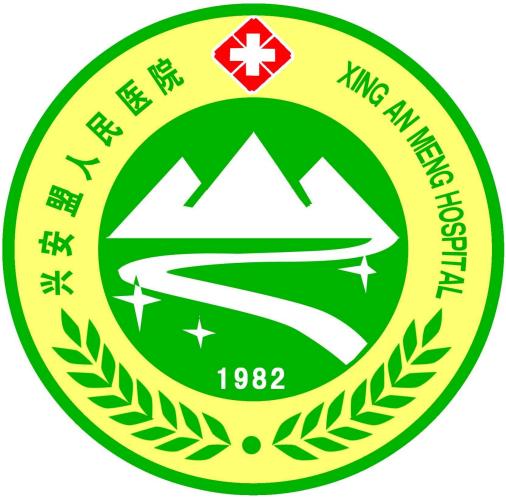 兴安盟人民医院医务部（二 0 二 三年十二月）前	言为进一步加强我院医疗技术临床应用管理，不断规范医疗技术档案， 健全医疗技术准入制度，努力促进医学科学发展和医疗技术进步，提高医疗质量，保障医疗安全。根据国家卫生和计划生育委员会《医疗技术临床应用管理办法》技术目录管理的相关要求，结合医院工作实际，对原技术目录进行修订。此次修订，是在原有技术目录的基础上，结合等级医院评审相关细则，由医务部牵头组织各临床科室主任参与，按照要求对本专业医疗技术目录进行认真梳理，并列出专科技术目录，增补了新技术，删除部分陈旧技术，同时为临床开展新项目提供更加客观真实的参考。目	录兴安盟人民医院医疗技术目录一、一般检查、处置、治疗二、内科系列（一）心内科：心血管内科介入诊疗：（二）呼吸科：呼吸内科手术目录：消化内科消化内科手术目录：（四）内分泌科：（五）神经内科：（六）血液科：（七）肾内科：（八）风湿免疫科：（九）感染科：（十）肿瘤内科：（十一）儿科：（十二）新生儿科：（十三）ICU：（十四）急诊科：（十五）康复科：（十六）中医科：中医科删除项目：（十七）蒙医科：（十八）老年病科全科医学科（二十）中医骨伤针灸科：（二十一）中医脑病科（二十二）中医儿科（二十三）普通内科三、外科系列（一）门诊小手术（二）手足外科：脊柱外科：骨关节外科：（五）肝胆外科：（六）胃肠外科：（七）乳甲外科：（八）肛肠外科：（九）胸心外科：（十）神经外科：（十一）眼科：（十二）耳鼻喉科：（十三）口腔科：（十四）泌尿外科：（十五）介入科：（十六）产科：（十七）妇科：（十八）麻醉科：疼痛科：（十九）血管外科：（二十）皮肤科四、高风险医疗技术目录（一）骨科高风险目录：（二）普外科高风险目录：（三）胸心外科高风险技术目录：（四）神经外科高风险技术目录：（五）眼科高风险技术目录：（六）耳鼻咽喉科高风险技术目录：（七）口腔科高风险技术目录：（八）泌尿外科高风险技术目录：(九）介入科高风险技术目录：（十）产科高风险技术目录：（十一）妇科高风险技术目录：（十二）麻醉科高风险技术目录：（十三）血管外科高风险技术目录：（十四）心内科介入高风险技术目录（十五）肾内科高风险技术目录：五、医技系列：（一）放射科：（二）B 超：（三）CT 与磁共振：CT 与磁共振删除项目目录：（四）放疗科：放疗科专业：（五）病理科：（六）检验科：（七）输血科：（八）核医学科：（九）高压氧科：兴安盟人民医院备案管理医疗技术目录冠心病介入诊疗技术心律失常介入诊疗技术先天性心脏病介入诊疗技术血液透析技术人工髋关节置换术人工膝关节置换术口腔种植技术白内障超声乳化技术角膜移植技术准分子激光角膜屈光技术高压氧临床应用技术三级以上普通外科内镜诊疗技术三级以上泌尿外科内镜诊疗技术三级以上胸外科内镜诊疗技术三级以上脊柱内镜诊疗技术三级以上关节镜诊疗技术三级以上妇科内镜诊疗技术三级以上消化内镜诊疗技术三级以上小儿消化内镜诊疗技术三级以上呼吸内镜诊疗技术三级以上鼻科内镜诊疗技术三级以上咽喉科内镜诊疗技术三级以上综合介入诊疗技术三级以上外周血管介入诊疗技术神经血管介入诊疗技术兴安盟人民医院限制类医疗技术目录1、经皮甲状腺乳腺病损微波消融术兴安盟人民医院2023年新技术新项目目录（一） 注射类（一） 注射类（一） 注射类（一） 注射类1皮试2皮下、皮内、肌肉注射3静脉注射4动脉注射5动脉切开加压注射6静脉切开滴入7小儿头皮针静脉输液8开放式静脉输液9密闭式静脉输液10静脉输血11骨髓输血、输液12心内注射13胸腔注射14腹腔注射15鞘内注射16穴位注射17卡介苗注射18脱敏注射19后穹窿或盆腔注射20结核菌素实验(OT)（二） 封闭类（二） 封闭类（二） 封闭类（二） 封闭类1一般封闭2面神经封闭3腰封闭4肾囊封闭5骶骨封闭6腹腔封闭7前列腺封闭8关节封闭9脊髓封闭（三） 穿刺类（三） 穿刺类（三） 穿刺类（三） 穿刺类1一般穿刺2心包穿刺3肝穿刺4脾穿刺5肺穿刺6腰穿刺7骨穿刺8肾穿刺9胸穿刺10腹穿刺11骨髓穿刺12锁骨下静脉穿刺插管术13关节穿刺14膀胱穿刺15脓肿穿刺16副睾丸穿刺17淋巴结穿刺18PICC 置管术19硬膜下穿刺20颈静脉穿刺插管术21股静脉穿刺插管术22睾丸穿刺活检术23彩超引导下前列腺穿刺活检术一般检查类一般检查类一般检查类一般检查类1周围静脉压测定2血液循环测定3中心静脉压测定4脑脊液动力学检查5脊髓测压6胃肠蠕动波描记7尿流律检查8膀胱尿逆流试验9皮温测定10肛门指诊11肛门镜检查12心电图及心率变异分析13动脉内压力监测14真菌直接镜检15尿残余测定16睡眠监测17运动肺功能仪18经皮肺活检（CT、B 超下）19高渗盐水诱导痰检20血气分析21快速血糖监测22脑电图23膀胱测压24尿道测压2524 小时动态心电图26肌电图27心电图药物试验28动态血压监测2924小时心率变异分析30十二通道常规心电图31心电图平板负荷试验32起搏器程控功能检查33食管内心电图检查34经食管心脏调搏一般处置、治疗类一般处置、治疗类一般处置、治疗类一般处置、治疗类1一般清创缝合2小脓肿切开3乳腺炎切开引流4颈脓肿切开引流5硬脑膜外引流6经皮穿刺胆道引流7拆线8腹膜透析9腹膜透析管腹腔置入术10膀胱冲洗11抽胃液12胃肠减压13洗胃14保留灌肠15清洁灌肠16一般灌肠17膀胱灌注18前列腺药物灌注19前列腺按摩20下胃管21一般取活检22内窥镜下取活检23导尿24留置导尿25吸痰26尿道洗涤27结肠造瘘冲洗28支气管药物滴入29会阴冲擦洗30胸腹带31雾化吸入32超声雾化吸入33蔡氏排石法排石34溶血疗法35负压吸引36胃内冷冻止血疗法37胸膜瘤标本针取术(取活检)38人工气胸气腹抽气术39食道及胃底双气囊压迫术40双气囊三腔管压迫止血41烧伤、创伤、褥疮等烤灯42鼻饲43胰岛素低血糖治疗44冰袋、冰毯、冰帽法物理降温45震荡排痰46脑电双频指数监测（BIS）47高压氧治疗48伤口换药49胸水引流50腹水引流51建立口咽通气道52静脉微量泵、输液泵治疗53胃肠营养泵治疗54胸腔置管术（放水、注药）55体外临时心脏起搏56防治静脉血栓形成气压治疗57心肺复苏术58呼吸机辅助呼吸59神经阻滞镇痛术60经皮穿刺神经射频术序号技术项目1心律失常的诊治2高血压病的诊治3风心病的内科诊治4动脉硬化相关疾病的内科诊治5心肌病的内科诊治6心肌炎的内科诊治7心内膜炎的内科诊治8冠心病的内科诊治9心力衰竭的内科诊治10顽固性心律失常的诊治（HOlter，食管调搏）11左心导管检查及造影12运动平板13右心导管检查腔内压14大面积心梗抢救15标准心内电生理检查16二尖瓣球囊扩张术17ICD 植入术18心脏再同步化治疗19主动脉球囊反搏术序号手术名称手术级别心脏再同步起搏器置入术四级心脏再同步起搏器置换术四级心脏再同步除颤器置入术四级心脏再同步除颤器置换术四级左心室冠状静脉导线[电极]置入术四级左心室冠状静脉导线[电极]置换术四级术中心脏电生理检查四级主动脉球囊反搏置入术四级心脏起搏器电极调整术四级暂时性经静脉起搏器系统的置入四级心脏起搏器囊袋清创术四级心脏起搏器囊袋修补术四级永久起搏器置入术四级永久起搏器置换术四级心脏起搏器置入术四级单腔永久起搏器置入术四级三腔永久起搏器置入术四级双腔永久起搏器置入术四级单腔永久起搏器置换术四级三腔永久起搏器置换术四级双腔永久起搏器置换术四级双腔永久起搏器置入术四级经皮左心耳封堵术四级单腔植入型心律转复除颤器置入术四级双腔植入型心律转复除颤器置入术四级心脏除颤器置入术四级心脏除颤器置换术四级心脏除颤器导线置入术四级单腔植入型心律转复除颤器更换术四级双腔植入型心律转复除颤器更换术四级经导管心脏射频消融术四级经导管心脏冷冻消融术四级室上性心动过速射频消融术四级室性心动过速射频消融术四级心房扑动射频消融术四级心房颤动射频消融术四级心房颤动冷冻消融术四级房性心动过速射频消融术四级室性早搏射频消融术四级冠状动脉药物涂层支架置入术四级冠状动脉药物洗脱支架置入术四级经皮冠状动脉球囊扩张成形术四级冠状动脉生物可吸收支架置入术四级房间隔穿刺术三级单根导管冠状动脉造影术三级两根导管冠状动脉造影术三级多根导管冠状动脉造影术三级经皮冠状动脉腔内血管成形术（PTCA）三级经皮冠状动脉药物球囊扩张成形术三级冠状动脉内血栓溶解药物输注三级经皮卵圆孔封堵术三级经皮房间隔缺损封堵术三级经皮动脉导管未闭封堵术三级冠状动脉血栓抽吸术三级右心导管术三级左心导管术三级心血管造影术三级右心室造影术三级左心室造影术三级右心伴左心造影术三级主动脉弓造影三级心包穿刺术三级心包穿刺引流术三级动脉导管插管术三级静脉导管插管术二级股动脉穿刺术二级腹主动脉造影术二级主动脉造影术二级胸主动脉造影术二级升主动脉造影术二级序号技术项目肺脓肿的诊治设呼吸监护室支气管肺灌洗术和灌洗液细胞学检查张力性气胸的处理胸腔积液的诊治支气管扩张的治疗有创机械通气治疗无创机械通气治疗支气管哮喘和慢性阻塞性肺病分级与规范化治疗肺炎和 COPD 急性加重期的病原学检查及抗感染的合理应用支气管肺癌的早期诊断与规范化治疗大咯血的诊断与治疗急性和慢性呼吸衰竭的诊断与治疗呼吸道传染病的诊断与鉴别诊断肺功能检查电子支气管镜检查血气分析弥漫性间质性肺病的鉴别诊断与治疗急性肺栓塞的诊断与治疗过敏原检查与特异性免疫治疗睡眠呼吸暂停低通气综合征的监测、诊断及内科治疗肺癌的（放化疗及免疫）综合治疗慢性肺源心脏病的诊治序号手术名称手术级别主支气管支架置入术四级支气管支架置入术四级气管镜支气管支架取出术四级气管临时支架植入术四级支气管镜下困难异物取出术四级支气管支架取出术四级气管支架取出术四级支气管镜下支气管肿物切除术四级支气管镜透壁针吸活组织检查三级支气管球囊扩张术三级气管镜下药物注射技术三级支气管镜引导下气管插管技术三级支气管镜下肺活检三级气管镜下药物注射技术三级气管镜支气管异物取出术三级支气管镜引导下气管插管技术三级支气管镜下支气管活检三级电子支气管镜检查二级支气管镜下诊断性支气管肺泡灌洗[BAL]二级气管镜刷检术二级纤维支气管镜检查伴肺泡灌洗术二级序号技术项目病毒性肝炎肝硬化细菌感染性腹泻细菌性痢疾肝衰竭肝性脑病消化道出血腹腔积液自身免疫性肝病药物性肝病脂肪肝原发性肝癌能够正确、规范地诊断与治疗消化系统常见病多发病急性重症胰腺炎的诊治：具有处理合并多脏器功能衰竭及其并发症的能力消化道大出血的诊治：消化道大出血的综合抢救：急诊内镜诊断及内镜下治疗（食管、胃底静脉曲张出血镜下治疗，其他原因出血的内镜下止血治疗）功能性胃肠道疾病的诊断与治疗。肝硬化并发症的诊断与治疗常规开展规范的胃镜、肠镜检查工作开展内镜下治疗：内镜下取异物取出术；内镜下息肉切除治疗（圈套摘除术及电灼术）食管狭窄扩张及支架置入术。肝穿刺诊断与治疗经内镜粘膜切除术胃间质瘤挖除术保留灌肠治疗消化道内镜粘膜切除术（EMR）消化内道镜粘膜剥离术（ESD）电子十二指肠镜检查电子内镜下止血术电子内镜下息肉摘除术内窥镜下高频电、氩气刀治疗上、下消化道肿瘤和出血内窥镜下电凝止血胶囊内镜14C-呼气试验、13C-呼气试验内镜下色素染色空肠营养管放置术超声内镜检查放大内镜检查血液净化治疗碳13.14呼气试验炎症性肠病生物制剂治疗序号手术名称手术级别内镜逆行胰胆管造影术（ERCP）四级内镜下鼻胆管引流术（ENBD）四级内镜下结肠黏膜剥离术四级内镜下食管、胃黏膜剥离术（ESD）四级内镜下食管静脉曲张套扎术三级序号技术项目1.甲状腺疾病：单纯性甲状腺肿、甲亢、甲减、甲状腺炎、甲状腺结节和肿瘤的诊断、鉴别诊断与治疗。2.糖尿病：糖尿病分型：1 型和 2 型糖尿病的的诊断、鉴别诊断和治疗。能够识别特殊类型糖尿病。妊娠糖尿病的筛查、诊断和处理3.代谢综合征的诊断、各相关组份的识别和治疗4.骨质疏松症的诊断、鉴别诊断和治疗5.内分泌急症：甲状腺危象、黏液性水肿昏迷、垂体危象、低血糖症、糖尿病  酮症酸中毒、高渗高血糖综合征、乳酸酸中毒、痛风的识别和处理、高钙危象、肾上腺皮质功能减低危象。6.内分泌相关检查：（1）激素测定：甲状腺素（TSH）、甲状腺激素（T3、T4、 FT3、FT4）、胰岛素、C 肽（2）自身抗体测定：甲状腺自身抗体（TRAb、TGAb、 TPOAb）（3）功能试验：甲状腺摄碘功能、葡萄糖耐量试验（4）仪器检查：DEXA 测定骨密度7.Graves 眼病糖皮质激素冲击治疗8.下丘脑综合征的诊治9.嗜铬细胞瘤的诊断及术前准备10.雄烯二酮测定11.硫酸脱氧表雄酮测定12.Tg 测定13.IGF-1 测定14.骨龄片阅读15.血尿渗透压测定序号技术项目脑血管疾病的鉴别诊断和治疗颅内高压对症治疗和初步病因检查神经系统脱髓鞘疾病、炎症性疾病的鉴别诊断和治疗抑郁焦虑症的诊断及治疗脑囊虫病的系统诊断和治疗经颅多普勒超声应用脑血管病的防治与研究各种危重病的抢救（包括昏迷、脑炎、脑膜炎、肌无力危象、癫痫持续状态等）颅内高压的治疗呼吸肌麻痹的抢救脑电图、脑电地形图、脑电监测及各类癫痫治疗睡眠呼吸监测及治疗TCD 及颅外血管及脑血流微栓子监测诱发电位、肌电、神经传导速度检查.重频刺激各种周围神经病诊治头痛及神经症诊治各类变性病、脊髓病诊治急性脑梗塞溶栓治疗发泡实验神经心理测评脑癌诊治各类头晕眩晕诊治各种肌肉病诊治持续正压通气治疗视频脑电图帕金森及运动障碍听觉刺激P300检查（P300事件相关电位）神经肌肉接头病各种内科疾病神经系统并发症序号技术项目1.缺铁性贫血的诊治2.巨幼细胞性贫血的诊治3.再生障碍性贫血的诊治4.免疫性血液病的诊治5.溶血性贫血的诊治6.阵发性睡眠性血红蛋白尿的诊治7.血色病的诊治8.各类贫血的鉴别诊断及治疗9.遗传性球形红细胞增多症的诊治10.骨髓增生异常综合征的诊治11.急性白血病的诊治12.白血病中大剂量化疗13.粒细胞减少、缺乏症的诊治14.慢性粒细胞性白血病的诊治与管理15.慢性淋巴细胞白血病的诊治16.骨髓增殖性肿瘤的诊治17.单克隆抗体的临床应用18.血浆置换在血液病治疗中的应用19.恶性淋巴瘤的诊治20.恶性组织细胞增多症的诊治21.朗格汉斯细胞组织细胞增生症的诊治22.血细胞分离单采术在血液病治疗中的应用23.多发性骨髓瘤的诊治24.浆细胞疾病诊治25.免疫疗法治疗恶性血液病26.血浆置换治疗高胆红素血症27.疑难、罕见血液病诊治28.血小板减少的鉴别诊断与治疗29.免疫性血小板减少症的诊断与治疗30.血栓性血小板减少性紫癜的诊断与治疗31.溶血尿毒症综合征的诊治32.血友病的诊治与管理33.血管性血友病的诊治34.抗磷脂综合征的诊治35.遗传性易栓症的诊治36.弥散性血管内凝血的诊治37.过敏性紫癜的诊治38.单纯性紫癜的诊治39.嗜血细胞综合征的诊治40.传染性单核细胞增多的诊治41.脾功能亢进的诊治42.免疫性血液病的实验室检查与诊治43.出血与血栓性疾病的实验室检查与诊治44.“人工肝”血浆置换术45.凝血因子在血液病中的应用序号技术项目1.血尿的诊断及鉴别诊断2.蛋白尿的诊断及鉴别诊断3.原发性肾小球疾病的诊治，体位性蛋白尿的诊治4.继发性肾脏病的诊治：糖尿病肾病、过敏性紫癜肾炎、高血压肾动脉硬化症、狼疮性肾炎、系统性血管炎、乙型肝炎相关性肾炎5.肾小管—间质肾病的诊治：急、慢性间质性肾炎，肾小管酸中毒6.尿路感染的诊治：急性肾盂肾炎，慢性肾盂肾炎，膀胱炎7.急性肾衰竭的诊治8.慢性肾衰竭的诊治9.血液净化技术：血液透析，血液灌流，血液透析滤过，持续性床旁血滤滤过，腹膜透析，自动化腹膜透析技术10.实验室：肾小球滤过功能（内生肌酐清除率），肾小管功能检查（尿渗透压、尿酶学）、尿红细胞形态学检查、尿蛋白定量分析，抗磷脂酶A2受体抗体检测11.动静脉瘘成形术12.中心静脉长期导管留置术13.肾穿刺14.股静脉穿刺插管术15.颈内静脉穿刺插管术16.锁骨下静脉穿刺插管术17.腹膜透析18.腹膜透析管腹腔置换术序号技术项目1.常见风湿病的诊断及规范化治疗(系统性红斑狼疮、类风湿关节炎、干燥综合症、脊柱关节炎、皮肌炎/多发性肌炎、系统性硬化症、混合性结缔组织病、血管炎、Behcet，s 病，骨关节炎、痛风、成人 Still 病)；2.常见风湿病急诊处理（重症狼疮、重症皮肌炎、重症硬皮病、血管炎）3.抗核提取物抗体4.心磷脂抗体定量5.抗核小体抗体6.抗环胍氨酸肽Ⅱ代抗体7.抗核周因子8.抗角蛋白抗体9.抗中性粒细胞胞浆抗体10.抗核抗体 ANA11.抗双链 DNA12.抗线粒体抗体，抗肝细胞抗体，抗可溶性肝抗原/肝姨抗原抗体，抗肝肾微  粒抗体序号技术项目病毒性肝炎肝硬化细菌感染性腹泻流行性乙型脑炎艾滋病伤寒与副伤寒细菌性痢疾败血症感染性休克真菌感染疟疾发热待查带状疱狂犬病破伤风阿米巴痢疾流行性出血热流行性脑脊髓膜炎梅毒布鲁菌病炭疽细菌性食物中毒巨细胞病毒感染传染性单核细胞增多症流行性感冒肝衰竭消化道出血肝性脑病腹腔积液自身免疫性肝病药物性肝病脂肪肝原发性肝癌甲型肝炎抗体测定乙型肝炎表面抗原测定乙型肝炎表面抗体测定乙型肝炎 e 抗原测定乙型肝炎 e 抗体测定乙型肝炎核心抗体测定丙型肝炎抗体测定丁型肝炎抗体测定戊型肝炎抗体测定单纯疱疹病毒 I 型抗体单纯疱疹病毒 II 型抗体呼吸道合胞病毒 IgM 测定EB 病毒 IgM 测定巨细胞病毒 IgM柯萨奇病毒 IgM 测定腺病毒 IgM 测定肺炎支原体病毒 IgM 测定新冠病毒感染序号技术项目1．脑胶质瘤及脑转移瘤的综合治疗2．头颈部肿瘤的综合治疗3．乳腺癌的综合治疗4．支气管肺癌的综合治疗5．纵隔恶性肿瘤的综合治疗6．食管癌的综合治疗7．胃癌的内科治疗8．大肠癌的综合治疗9．肝癌的内科治疗10．胆道系统肿瘤的内科治疗11．胰腺恶性肿瘤的综合治疗12．肾癌的内科治疗13．膀胱癌的内科治疗14．前列腺癌的综合治疗15．子宫内膜癌的内科治疗16．宫颈癌的综合治疗17．卵巢癌的内科治疗18．恶性淋巴瘤的综合治疗19．骨恶性肿瘤的综合治疗20．软组织恶性肿瘤的综合治疗21．恶性黑色素瘤的内科治疗22．恶性胸腹水及心包积液的内科治疗23．癌痛的综合治疗24．浆膜腔积液的热化疗灌注序号技术项目呼吸衰竭的抢救支气管哮喘的诊治严重感染合并休克或脑病脑疝的抢救心肌炎的诊治儿童心理卫生咨询静脉高营养治疗腹泻病原学的诊断癫痫的诊治小儿糖尿病合并酮症酸中毒昏迷的诊断与抢救支气管肺炎诊治小儿腹泻诊治支气管炎诊治上呼吸道感染诊治佝偻病诊治小儿贫血诊治急性胃炎诊治过敏性紫癜诊治川崎病诊治急性肾炎和原发性肾病综合征的诊治病毒性脑炎诊治化脓性脑膜炎诊治呼吸机的应用传染性单核细胞增多症诊治肺炎合并心力衰竭诊治急性感染性喉炎诊治手足口病诊治猩红热诊治水痘诊治细菌性痢疾诊治幼儿急疹诊治急性流行性腮腺炎诊治麻疹诊治风疹诊治迟发型维生素 K 缺乏症小儿重症肺炎的诊治严重心率失常的诊治各种先天性心脏病的诊断血尿的诊断与鉴别诊断小儿出血性疾病的诊治小儿泌尿系统感染诊疗小儿呼气末正压通气黄疸的诊治腹痛的诊治肝脾肿大的诊治腹水的诊治胆汁淤积性肝病的诊治肝硬化并发症的治疗重症急性胰腺炎诊治慢性腹泻合并营养不良的诊治急性消化道出血的诊治神经血管性头痛咳嗽变异性哮喘的诊治格林巴利综合征紫癜性肾炎的诊治巨细胞病毒肝炎的诊治 休克的诊治消化性溃疡的诊治哮喘危重状态的治疗难治性肺炎的诊治难治性重症肺炎支原体肺炎的诊治闭塞性细支气管炎的诊治感染性心内膜炎的诊治高血压的诊治急性肾功能不全的诊治慢性肾功能不全的治疗免疫性血小板减少症的诊治热性惊厥的诊治甲状腺功能减退的诊治生长激素缺乏症的诊治性早熟的诊治小儿肥胖症的诊治小儿遗尿症的诊治腰椎穿刺术动态血压、心电血氧监测脑性瘫痪的诊治甲状腺功能亢进的诊治雾化吸入重型脑炎诊治急性播散性脑脊髓膜炎的诊治重症肌无力的诊治序号技术项目1．新生儿窒息的复苏及合并症的抢救2．呼吸衰竭的抢救3．新生儿感染的诊治4．新生儿高胆红素血症5．严重感染性合并休克或脑病脑疝气的抢救6．超声心动、心肌酶的检查7．新生儿呼吸窘迫综合征8．静脉高营养治疗9．腹泻病原学的诊治10．遗传代谢内分泌疾病的诊治11．支气管炎诊治12．小儿腹泻诊治13．上呼吸道感染诊治14．小儿贫血诊治15．新生儿寒冷综合症诊治16．先心病诊治17．肾病综合症诊治18．病毒性脑炎诊治19．化脓性脑炎诊治20．胃十二指肠溃疡的诊治21．呼吸机的应用22．超早早产儿的救治23．脑出血24．缺氧缺血性脑病25．新生儿消化系统疾病26．新生儿颅脑超声监测27．新生儿腹部超声监测28．新生儿外科手术辅助检查29．新生儿经外周静脉置管30．新生儿经脐静脉置管31.新生儿肺超声监测序号技术项目1.气管插管术2.直接动脉血压监测3.中心静脉血压监测4.深静脉置管5.床旁危重症患者临时起搏器的植入术6.多脏器功能障碍的诊治7.IABP 的监测8.机械通气9.人工气道与机械通气的管理技术（吸痰、人工气道气囊压力测定、雾化、振动排痰等）10.经鼻胃管置入术、鼻饲、胃肠减压术、鼻空肠管置入术11.CRRT（血滤）12.床旁超声序号技术项目心肺脑复苏术电复律各种急症（如高热、呼吸困难、咯血、昏迷、休克等）的初步诊断与处理原则高血压危象、内分泌危象诊断与鉴别诊断急、慢性心衰、肝衰、肾衰、呼衰的诊断、鉴别诊断及处理急性冠脉综合征早期诊断与治疗急性中毒诊断、鉴别诊断及处理各类急性脑血管病诊断治疗急性胸痛诊断、鉴别诊断及处理原则中暑、溺水、电击、自缢、冻伤的处理大型意外灾害事故的应急救援掌握创伤的初步诊断、病情评估、处理原则和基本技能掌握动、深静脉穿刺置管术，心、胸、腹腔穿刺术，腰椎穿刺术，胸腔闭式引流术，三腔管放置术等掌握心电图检查以及心电监测，掌握严重心率失常心电图诊断和临床处理：室颤、宽 QRS 心动过速、房室传导阻滞、严重心动过缓等机械通气技术（有创和无创通气）急诊血液净化技术糖尿病痛症酸中毒、低血糖症的诊断与治疗洗胃技术、纤维支气管镜、血流动力学监测急诊胃镜、急诊床旁超声ARDS 及DIC诊断与抢救、多脏器功能衰竭（MODS）诊治酸碱平衡紊乱重症患者的镇静与镇痛急危重症患者营养代谢支持序号技术项目康复评定表面肌电图检查步态分析检查关节活动度检查肺功能康复评定呼吸方式＋呼吸肌功能评定心功能康复评定言语功能评定及训练失认症评定失用症评定                         失算症检查                         言语能力筛查                       失语症筛查                         言语失用检查                       言语评估检查脑功能检查徒手平衡功能检查及训练手功能评定及训练失语症检查认知知觉功能检查记忆力评定失认、失用评定下颌运动检查咀嚼功能检查仪器平衡功能评定及训练运动疗法（全身肌肉训练、各关节活动度训练等）呼吸训练上肢综合运动训练偏瘫肢体综合训练脑瘫肢体功能训练截瘫肢体综合训练下肢综合运动训练关节松动训练小关节松动训练大关节松动训练腰部综合运动训练转移动作训练持续性被动关节活动范围训练         博巴斯（Bobath）训练本体感觉神经肌肉促进训练运动再学习训练减重支持系统训练电动起立床训练跑台康复训练功率自行车康复训练运动协调性训练耐力训练徒手手功能训练器械手功能训练身体功能障碍作业疗法失语症训练构音障碍训练认知知觉障碍训练发声障碍训练文体训练轮椅功能训练吞咽障碍治疗吞咽功能障碍训练吞咽障碍电刺激训练言语矫正治疗认知障碍康复训练心肺康复训练盆底康复膀胱功能训练步态分析及训练心理咨询心理治疗神经肌肉电刺激治疗肢体加压治疗感觉神经传导速度测定                       运动神经传导速度测定                         同心圆针极肌电图检查重复神经电刺激检查H反射F波测定经颅重复磁刺激治疗                 经颅磁刺激语言功能定位             经颅磁刺激诊断  经皮神经电刺激电子生物反馈疗法临床量表评估自评临床量表评估他评甲类临床量表评估他评乙类临床量表评估他评丙类临床量表评估他评丁类临床量表评估自评甲类临床量表评估自评乙类临床量表评估自评丙类临床量表评估自评丁类蜡敷治疗针灸普通针刺头针治疗体针针刺法热湿敷冷疗康复工程局部注射技术（关节腔注射）刮痧放血疗法拔罐封包贴敷推拿按摩序号技术项目1．梅花针2．针刺放血3．电针4．普通火罐5．走罐6．闪罐7．艾灸8．姜灸9．贴敷疗法10．拔罐疗法11．普通针刺12．穴位帖敷疗法13．中药熏蒸治疗14．中频脉冲电疗15．胆结石的中药治疗16．肾结石的中药治疗17．各类风湿症的诊治18．心功能不全的诊治19．中风的诊治20．支气管哮喘的诊治21．神经搐愵的诊治22．中药热奄包疗法23．督脉灸疗法24．雷火灸疗法25．舌下放血疗法26．穴位埋线疗法27．头针疗法28．腹针疗法29．腕踝针疗法30．手、足针疗法31．肾病综合征的诊治32．男性病的中药治疗33．各类恶性肿瘤的中药治疗34．慢性胃病的中药治疗35．胸痹的诊治序号技术项目肺癌的中药治疗胃癌的中药治疗微波针刺疗法磁疗低频脉冲电治疗微波治疗牵引（电脑牵引：腰椎牵引、颈椎牵引红外线治疗超短波短波治疗超短波治疗微波治疗热湿敷序号技术项目1.放血疗法 ①头颈部	②肢体2.电热针3.微波电针4.微波针灸仪5.肩部推拿6.腰部推拿7.腿部推拿8.颈部推拿9.蒙医针刺疗法10.蒙医诺哈拉呼疗术（颈部）11.蒙医诺哈拉呼疗术（面部）12.蒙医诺哈拉呼疗术（偏瘫）13.蒙医诺哈拉呼疗术（肢体）14.蒙医温针疗法 ①十指刺血15.萨木疗术①头颈部	②躯干部	③肢体部16.冷针17.蒙医其他疗法 1 蒙药灌肠补法 2 蒙药灌肠泻发 3 蒙药贴敷疗法 4 蒙医辨证施膳指导 5 蒙药药膳治疗法 6 蒙药泻下法18.赫依性病的诊治19.希拉性病的诊治20.巴达干性病的诊治21.血性病症的诊治22.黄水病的诊治23.虫病的诊治24.不消化症的诊治25.心病的诊治26.萨病的诊治27.肺病的诊治28.肝病的诊治29.脾病的诊治30.肾病的诊治31.胃病的诊治32.小肠病的诊治33.胆病的诊治34.膀胱病的诊治35.更年期综合征的蒙医辨证治疗36.痧症的诊治37.渴症的诊治38.中毒症的诊治39.消瘦巴达干病的诊治40.急性结肠炎蒙医辨证治疗41.心黄水症的诊治42.消渴的诊治序号技术项目1.心律失常的诊治2.高血压病的诊治3.风心病的内科诊治4.动脉硬化相关疾病的内科诊治5.心肌病的内科诊治6.心肌炎的内科诊治7.心膜炎的内科诊治8.冠心病的内科诊治9.心力衰竭的内科诊治10.大面积心梗抢救11.急性冠脉综合征诊断与治疗12.肺脓肿的诊治13.胸腔积液的诊治14.支气管扩张的治疗15.支气管哮喘和慢性阻塞性肺病分级与规范化治疗16.肺炎和 COPD 急性加重期的病原学检查及抗感染的合理应用17.急性和慢性呼吸衰竭的诊断与治疗18.弥漫性间质性肺病的鉴别诊断与治疗19.急性肺栓塞的诊断与治疗20.细菌感染性腹泻21.药物性肝病22.脂肪肝23.甲状腺疾病：单纯性甲状腺肿、甲亢、甲减、甲状腺炎、甲状腺结节和肿瘤的诊断、鉴别诊断与治疗。24.糖尿病：糖尿病分型：1 型和 2 型糖尿病的诊断、鉴别诊断和治疗。能够识别特殊类型糖尿病。25.骨质疏松症的诊断、鉴别诊断和治疗26.内分泌急症：甲状腺危象、黏液性水肿昏迷、垂体危象、低血糖症、糖尿病  酮症酸中毒、高渗高血糖综合征、乳酸酸中毒、痛风的识别和处理、高钙危象、肾上腺皮质功能减低危象。27.脑血管疾病的鉴别诊断和治疗28.抑郁焦虑症的诊断及治疗29.缺铁性贫血的诊治30.巨幼细胞性贫血的诊治31.尿路感染的诊治（急性肾盂肾炎、慢性肾盂肾炎、膀胱炎）32.慢性肾衰的诊治序号技术项目1.心律失常的诊治2.高血压病的诊治3.风心病的内科诊治4.动脉硬化相关疾病的内科诊治5.心肌病的内科诊治6.心肌炎的内科诊治7.心膜炎的内科诊治8.冠心病的内科诊治9.心力衰竭的内科诊治10.大面积心梗抢救11.急性冠脉综合征诊断与治疗12.肺脓肿的诊治13.胸腔积液的诊治14.支气管扩张的治疗15.支气管哮喘和慢性阻塞性肺病分级与规范化治疗16.肺炎和 COPD 急性加重期的病原学检查及抗感染的合理应用17.急性和慢性呼吸衰竭的诊断与治疗18.弥漫性间质性肺病的鉴别诊断与治疗19.急性肺栓塞的诊断与治疗20.细菌感染性腹泻21.药物性肝病22.脂肪肝23.甲状腺疾病：甲亢、甲减、甲状腺炎的诊断、鉴别诊断与治疗。24.糖尿病：糖尿病分型：1 型和 2 型糖尿病的诊断、鉴别诊断和治疗。能够识别特殊类型糖尿病。25.骨质疏松症的诊断、鉴别诊断和治疗26.低血糖症、糖尿病  酮症酸中毒、高渗高血糖综合征、乳酸酸中毒、痛风的识别和处理、高钙危象、低钠血症27.脑血管疾病的鉴别诊断和治疗28.抑郁焦虑症的诊断及治疗29.缺铁性贫血的诊治30.巨幼细胞性贫血的诊治31.尿路感染的诊治（急性肾盂肾炎、慢性肾盂肾炎、膀胱炎）32.慢性肾衰的诊治33.未分化疾病34.多病共存的疾病35.肺功能检测36.继发性高血压病的诊治37.急性脑梗死38.消化道溃疡序号技术项目1.局部微波热疗2.超短波治疗3.小功率超短波治疗4.中频电治疗5.低频脉冲磁场局部治疗6.肌电生物反馈治疗7.经皮神经电刺激治疗8.功能性电刺激治疗9.神经肌肉电刺激治疗10.直流电体表治疗11.颈椎电动牵引12.腰椎电动牵引13.放射式冲击波疼痛治疗(RSWT)14.超声波治疗15.磁热振治疗16.偏振光照射治疗17.冰敷治疗18.四肢关节功能牵引19.悬吊治疗20.头皮针针法21.醒脑开窍针法22.体针针刺法23.普通电针针法24.温针灸治疗25.普通针刺26.特殊穴位针刺27.特殊手法针刺28.针刺运动治疗29.穴位注射治疗30.穴位贴敷治疗31.腹针治疗32.手针治疗33.腕踝针治疗34.项针治疗35.夹脊针治疗36.梅花针治疗37.穴位放血治疗38.穴位埋线治疗39.中药涂擦治疗40.中药热奄包治疗(小)41.中药热奄包治疗(中)42.中药热奄包治疗(大)43.中药热奄包治疗(特大)44.中药封包治疗(小)45.中药封包治疗(中)46.中药涂擦治疗47.中药热奄包治疗(小)48.中药半身熏洗治疗49.中药全身熏洗治疗50.中药蒸汽浴治疗51.中药塌渍治疗52.中药熏药治疗53.中药硬膏热贴敷治疗54.中药封包治疗(大)55.中药封包治疗(特大)56.中药局部熏洗治疗57.悬空灸58.直接灸59.隔物灸60.铺灸61.中医拔罐62.中医走罐63.中医闪罐64.头面部疾病推拿65.颈部疾病推拿66.脊柱部位疾病推拿67.肩部疾病推拿68.背部疾病推拿69.腰部疾病推拿70.髋骶部疾病推拿治疗71.四肢部位疾病推拿72.脏腑疾病推拿73.乳房疾病推拿74.中枢神经系统疾病推拿75.颞颌关节脱位手法整复术76.肩锁关节脱位手法整复术77.胸锁关节脱位手法整复术78.肩关节脱位手法整复术79.肘关节脱位手法整复术80.桡骨头半脱位手法整复术81.桡骨头脱位手法整复术82.下桡尺关节脱位手法整复术83.桡腕关节脱位手法整复术84.手腕部脱位手法整复术85.髋关节脱位手法整复术86.髌骨脱位手法整复术87.足部关节脱位手法整复术88.关节粘连手法松解术89.大关节粘连手法松解术90.腱鞘囊肿挤压术91.上肢综合运动训练92.截瘫肢体综合训练93.四肢瘫肢体综合训练94.下肢综合运动训练95.小关节松动训练96.大关节松动训练97腰部综合运动训练98等速肌力训练99.床边徒手肢体运动训练100.腰椎间盘突出手法整复术101.颈椎椎间盘突出手法整复术102.胸椎间盘突出手法整复术序号技术项目浮针治疗穴位埋线治疗头针治疗电针治疗普通针刺特殊穴位针刺特殊手法针刺针刺运动治疗腹针治疗手针治疗腕踝针治疗项针治疗醒脑开窍针法夹脊针治疗芒针治疗梅花针治疗圆利针治疗天灸治疗穴位注射法中药贴敷穴位放血治疗闪罐疗法普通拔罐治疗走罐治疗中医拔罐中医刮痧直接灸治疗隔物灸治疗温针灸治疗天灸治疗耳穴压丸治疗中药热熨疗法中药热奄包治疗(小)中药热奄包治疗(中)中药热奄包治疗(大)中药热奄包治疗(特大)中药封包治疗(小)中药封包治疗(中)中药涂擦治疗中频电治疗神经肌肉电刺激治疗局部注射技术（关节腔注射）中风病推拿治疗头痛推拿治疗眩晕推拿治疗失眠推拿治疗序号技术项目呼吸训练口吃训练儿童语言构音障碍训练儿童听力障碍语言训练挑治甲床放血疗法普通针刺头针治疗揿针治疗耳针治疗面针治疗梅花针治疗艾条灸治疗直接灸治疗隔物灸治疗温灸器治疗温针灸治疗雷火灸治疗小儿过敏性鼻炎普通拔罐治疗走罐治疗穴位放血治疗穴位贴敷治疗耳穴压丸治疗手指点穴治疗小儿先天性肌性斜颈抽动障碍治疗序号技术项目1.冠心病的内科诊治2.高血压病的诊治3.心力衰竭的内科诊治4.心律失常的诊治5.心肌病的内科诊治6.心肌炎的内科诊治7.心内膜炎的内科诊治8.急性冠脉综合征诊断与治疗9.风心病的内科诊治10.肺炎和 COPD 急性加重期的诊治11.支气管扩张的治疗12.支气管哮喘的规范化治疗13.急性和慢性呼吸衰竭的诊断与治疗14.细菌感染性腹泻15.药物性肝病16.甲状腺疾病：单纯性甲状腺肿、甲亢、甲减、甲状腺炎的诊断、鉴别诊断与治疗。17.糖尿病：糖尿病分型：1 型和 2 型糖尿病的诊断、鉴别诊断和治疗。18.脑血管疾病的鉴别诊断和治疗19.抑郁焦虑症的诊断及治疗20.快速血糖检测21.动态血压监测22.24小时动态心电图23.急性肺栓塞的诊断和治疗24尿路感染的诊治（急性肾盂肾炎、慢性肾盂肾炎、膀胱炎）25.慢性肾衰的诊治1.清创包扎术2.清创缝合包扎术3.扩创术4.切开引流5.深部切开引流6.胸腔冲洗治疗7.乳腺小肿瘤切除术8.搔刮术9.拔钢针10.拔甲术11.包皮环切术12.腋臭切除术13.异物取出术14.表皮小肿物切除术15.单纯肛肠注射术16.单纯外痔套扎术17.拔换胸、腹腔引流管18.拔换“T”型引流管19.鸡眼切除术20.静脉切开置管术序号手术名称手术级别臂丛神经探查术四级腓神经缝合术四级巨趾矫正术四级骨盆重建术四级股骨髓内针内固定术四级胫骨髓内针内固定术四级肱骨骨折闭合复位钢针内固定术四级肱骨骨折闭合复位螺钉内固定术四级肱骨骨折闭合复位髓内针内固定术四级肱骨骨折闭合复位钢板内固定术四级桡骨骨折闭合复位螺钉内固定术四级股骨骨折闭合复位髓内针内固定术四级股骨骨折闭合复位钢针内固定术四级股骨骨折闭合复位螺钉内固定术四级胫骨骨折闭合复位髓内针内固定术四级胫骨骨折闭合复位螺钉内固定术四级腓骨骨折闭合复位髓内针内固定术四级胫骨骨折闭合复位钢板内固定术四级踝关节骨折闭合复位螺钉内固定术四级股骨骨折切开复位钢板内固定术四级股骨骨折切开复位髓内针内固定术四级踝关节骨折切开复位钢板内固定术四级踝关节骨折切开复位螺钉内固定术四级踝关节骨折切开复位髓内针内固定术四级踝关节骨折切开复位钢针内固定术四级胫骨骨折切开复位钢板内固定术四级胫骨骨折切开复位髓内针内固定术四级跟骨骨折切开复位钢板内固定术四级距骨骨折切开复位螺钉内固定术四级距骨骨折切开复位钢板内固定术四级骨盆骨折切开复位螺钉内固定术四级骨盆骨折切开复位髓内针内固定术四级骨盆骨折切开复位钢针内固定术四级肩胛骨骨折切开复位螺钉内固定术四级髂骨骨折切开复位螺钉内固定术四级骨盆骨折切开复位钢板内固定术四级肩胛骨骨折切开复位钢板内固定术四级髋骨骨折切开复位钢板内固定术四级髋骨骨折切开复位螺钉内固定术四级髋骨骨折切开复位钢针内固定术四级髂骨骨折切开复位钢板内固定术四级骶骨骨折切开复位内固定术四级髋关节脱位切开复位内固定术四级肌皮瓣游离移植术四级复杂性皮瓣、肌皮瓣、超薄皮瓣修复术四级肩胛骨植骨术四级胸大肌移植术四级斜方肌移植术四级肌肉游离移植术四级背阔肌游离移植术四级颞筋膜移植术四级异体肌腱移植术四级肌腱移植四级肌皮瓣转移术四级胫后肌移植术四级胸腔出口综合症减压术四级足趾关节游离移植术四级足趾关节游离移植术四级腕骨内固定术四级腕骨内固定术四级正中神经修复术四级周围神经修复术四级腓神经吻合术四级胫神经吻合术四级股神经吻合术四级肌皮神经吻合术四级正中神经吻合术四级臂丛神经吻合术四级桡神经吻合术四级尺神经吻合术四级指神经吻合术四级指神经移位术四级桡神经移位术四级胸背神经移位术四级肋间神经移位术四级周围神经移位术四级正中神经部分神经束移位术四级桡神经浅支移位术四级尺神经前移术四级尺神经部分神经束移位术四级腓肠神经移植术四级腓总神经移植术四级股神经移植术四级坐骨神经移植术四级指神经移植术四级臂丛神经移植术四级面神经移植术四级肌皮神经移植术四级腋神经移植术四级肩胛神经移植术四级胫神经移植术四级胫神经缝合术四级股神经缝合术四级指神经缝合术四级桡神经缝合术四级尺神经缝合术四级正中神经缝合术四级肌皮神经缝合术四级周围神经缝合术四级趾神经缝合术四级膈神经缝合术四级副神经缝合术四级腓总神经吻合术四级皮神经缝合术四级腓肠神经吻合术四级腓神经切断术四级胫神经肌支切断术四级运动神经切断术四级趾神经切断术四级指神经切断术四级周围神经切断术四级腓肠神经切断术四级胫后神经切断术四级胫前神经切断术四级腹股沟区神经切断术四级正中神经切断术四级臂丛神经切断术四级臂丛神经探查术四级腓神经缝合术四级巨趾矫正术四级骨盆重建术四级股骨髓内针内固定术四级胫骨髓内针内固定术四级肱骨骨折闭合复位钢针内固定术四级肱骨骨折闭合复位螺钉内固定术四级肱骨骨折闭合复位髓内针内固定术四级肱骨骨折闭合复位钢板内固定术四级桡骨骨折闭合复位螺钉内固定术四级股骨骨折闭合复位髓内针内固定术四级股骨骨折闭合复位钢针内固定术四级股骨骨折闭合复位螺钉内固定术四级胫骨骨折闭合复位髓内针内固定术四级胫骨骨折闭合复位螺钉内固定术四级腓骨骨折闭合复位髓内针内固定术四级胫骨骨折闭合复位钢板内固定术四级踝关节骨折闭合复位螺钉内固定术四级股骨骨折切开复位钢板内固定术四级股骨骨折切开复位髓内针内固定术四级踝关节骨折切开复位钢板内固定术四级踝关节骨折切开复位螺钉内固定术四级踝关节骨折切开复位髓内针内固定术四级踝关节骨折切开复位钢针内固定术四级胫骨骨折切开复位钢板内固定术四级胫骨骨折切开复位髓内针内固定术四级跟骨骨折切开复位钢板内固定术四级距骨骨折切开复位螺钉内固定术四级距骨骨折切开复位钢板内固定术四级骨盆骨折切开复位螺钉内固定术四级骨盆骨折切开复位髓内针内固定术四级骨盆骨折切开复位钢针内固定术四级肩胛骨骨折切开复位螺钉内固定术四级髂骨骨折切开复位螺钉内固定术四级骨盆骨折切开复位钢板内固定术四级肩胛骨骨折切开复位钢板内固定术四级髋骨骨折切开复位钢板内固定术四级髋骨骨折切开复位螺钉内固定术四级髋骨骨折切开复位钢针内固定术四级髂骨骨折切开复位钢板内固定术四级骶骨骨折切开复位内固定术四级髋关节脱位切开复位内固定术四级肌皮瓣游离移植术四级复杂性皮瓣、肌皮瓣、超薄皮瓣修复术四级肩胛骨植骨术四级胸大肌移植术四级斜方肌移植术四级肌肉游离移植术四级背阔肌游离移植术四级颞筋膜移植术四级异体肌腱移植术四级肌腱移植四级肌皮瓣转移术四级胫后肌移植术四级胸腔出口综合症减压术四级足趾关节游离移植术四级足趾关节游离移植术四级腕骨内固定术四级腕骨内固定术四级正中神经修复术四级周围神经修复术四级腓神经吻合术四级胫神经吻合术四级股神经吻合术四级肌皮神经吻合术四级正中神经吻合术四级臂丛神经吻合术四级桡神经吻合术四级尺神经吻合术四级指神经吻合术四级指神经移位术四级桡神经移位术四级胸背神经移位术四级肋间神经移位术四级周围神经移位术四级正中神经部分神经束移位术四级桡神经浅支移位术四级尺神经前移术四级尺神经部分神经束移位术四级腓肠神经移植术四级腓总神经移植术四级股神经移植术四级坐骨神经移植术四级指神经移植术四级臂丛神经移植术四级面神经移植术四级肌皮神经移植术四级腋神经移植术四级肩胛神经移植术四级胫神经移植术四级胫神经缝合术四级股神经缝合术四级指神经缝合术四级桡神经缝合术四级尺神经缝合术四级正中神经缝合术四级肌皮神经缝合术四级周围神经缝合术四级趾神经缝合术四级膈神经缝合术四级副神经缝合术四级腓总神经吻合术四级皮神经缝合术四级腓肠神经吻合术四级腓神经切断术四级胫神经肌支切断术四级运动神经切断术四级趾神经切断术四级指神经切断术四级周围神经切断术四级腓肠神经切断术四级胫后神经切断术四级胫前神经切断术四级腹股沟区神经切断术四级正中神经切断术四级臂丛神经切断术四级坐骨神经探查术三级腋神经探查术三级桡神经探查术三级腋神经吻合术三级坐骨神经缝合术三级腕管松解术三级肘管松解术三级踝管减压术三级尺神经松解术三级周围神经吻合术三级坐骨神经吻合术三级肩胛骨截骨术三级尺骨截骨术三级掌骨截骨术三级股骨上端截骨术三级股骨粗隆间截骨术三级股骨粗隆下截骨术三级股骨髁上截骨术三级指骨楔形截骨术三级趾骨楔形截骨术三级骨关节切开术三级骨盆切开术三级耻骨切开术三级坐骨耻骨切开术三级耻骨联合切开术三级爪形趾矫正术三级翘趾修补术三级同种异体骨植骨术三级股骨植骨术三级股骨人工骨植骨术三级髋骨植骨术三级骨盆植骨术三级肱骨外固定术三级桡骨外固定术三级开放性骨骺骨干固定术三级经皮骨骺骨干固定术三级肱骨缩短手术三级桡骨缩短术三级尺骨缩短术三级胫骨缩短术三级腓骨缩短术三级趾骨短缩术三级趾骨矫正术三级锁骨钢板内固定术三级锁骨钢针内固定术三级肱骨钢板内固定术三级肱骨钢针内固定术三级股骨钢针内固定术三级股骨头重建棒置入术三级髌骨钢针内固定术三级指骨钢板内固定术三级骨盆钢板内固定术三级骨盆钢针内固定术三级骨盆螺钉内固定术三级骨盆髓内针内固定术三级骨盆内固定术三级指骨折骨术三级桡骨骨折闭合性复位术三级股骨骨折闭合复位术三级尺骨骨折闭合复位钢针内固定术三级桡骨骨折闭合复位钢针内固定术三级尺骨骨折闭合复位螺钉内固定术三级尺骨骨折闭合复位髓内针内固定术三级桡骨骨折闭合复位髓内针内固定术三级尺骨骨折闭合复位钢板内固定术三级桡骨骨折闭合复位钢板内固定术三级桡骨骨折闭合复位内固定术三级尺骨骨折闭合复位内固定术三级腕骨骨折闭合复位钢针内固定术三级掌骨骨折闭合复位钢针内固定术三级腕骨骨折闭合复位螺钉内固定术三级掌骨骨折闭合复位螺钉内固定术三级腕骨骨折闭合复位空心钉内固定术三级掌骨骨折闭合复位髓内针内固定术三级掌骨骨折闭合复位钢板内固定术三级腕骨骨折闭合复位内固定术三级掌骨骨折闭合复位内固定术三级指骨骨折闭合复位钢针内固定术三级指骨骨折闭合复位螺钉内固定术三级指骨骨折闭合复位髓内针内固定术三级踝关节骨折闭合复位髓内针内固定术三级踝关节骨折闭合复位钢针内固定术三级腓骨骨折闭合复位钢针内固定术三级腓骨骨折闭合复位螺钉内固定术三级腓骨骨折闭合复位钢板内固定术三级胫骨骨折闭合复位内固定术三级腓骨骨折闭合复位内固定术三级踝关节骨折闭合复位内固定术三级跖骨骨折闭合复位钢针内固定术三级跖骨骨折闭合复位螺钉内固定术三级跗骨骨折闭合复位螺钉内固定术三级跟骨骨折闭合复位钢针内固定术三级跟骨骨折闭合复位螺钉内固定术三级跖骨骨折闭合复位髓内针内固定术三级跗骨骨折闭合复位钢针内固定术三级跗骨骨折闭合复位内固定术三级跖骨骨折闭合复位内固定术三级趾骨骨折闭合复位钢针内固定术三级趾骨骨折闭合复位髓内针内固定术三级髌骨骨折闭合复位空心钉内固定术三级锁骨骨折闭合复位钢板内固定术三级锁骨骨折闭合复位钢针内固定术三级锁骨骨折闭合复位螺钉内固定术三级锁骨骨折闭合复位髓内针内固定术三级肋骨骨折闭合复位内固定术三级锁骨骨折闭合复位内固定术三级骨盆骨折闭合复位内固定术三级肱骨骨折切开复位术三级桡骨骨折切开复位术三级尺骨骨折切开复位术三级腕骨骨折切开复位术三级掌骨骨折切开复位术三级股骨骨折切开复位术三级胫骨骨折切开复位术三级腓骨骨折切开复位术三级踝关节骨折切开复位术三级跟骨骨折切开复位术三级跗骨骨折切开复位术三级跖骨骨折切开复位术三级趾骨骨折切开复位术三级髌骨骨折切开复位术三级锁骨骨折切开复位术三级肱骨骨折切开复位钢针内固定术三级肱骨骨折切开复位钢板内固定术三级肱骨骨折切开复位螺钉内固定术三级肱骨骨折切开复位髓内针内固定术三级肱骨骨折切开复位空心钉内固定术三级肱骨骨折切开复位TiNi环抱器内固定术三级肱骨骨折切开复位内固定术三级尺骨骨折切开复位钢板内固定术三级尺骨骨折切开复位髓内针内固定术三级尺骨骨折切开复位螺钉内固定术三级尺骨骨折切开复位钢针内固定术三级桡骨骨折切开复位钢板内固定术三级桡骨骨折切开复位螺钉内固定术三级桡骨骨折切开复位髓内针内固定术三级桡骨骨折切开复位钢针内固定术三级桡骨骨折切开复位内固定术三级尺骨骨折切开复位内固定术三级掌骨骨折切开复位钢板内固定术三级掌骨骨折切开复位螺钉内固定术三级掌骨骨折切开复位髓内针内固定术三级掌骨骨折切开复位钢针内固定术三级腕骨骨折切开复位钢板内固定术三级腕骨骨折切开复位螺钉内固定术三级腕骨骨折切开复位钢针内固定术三级腕骨骨折切开复位空心钉内固定术三级腕骨骨折切开复位内固定术三级掌骨骨折切开复位内固定术三级指骨骨折切开复位螺钉内固定术三级指骨骨折切开复位髓内针内固定术三级指骨骨折切开复位钢针内固定术三级指骨骨折切开复位钢板内固定术三级指关节骨折切开复位内固定术(腕掌关节、掌指关节、指间关节)三级指骨骨折切开复位内固定术三级股骨骨折切开复位螺钉内固定术三级股骨骨折切开复位钢针内固定术三级股骨骨折切开复位钢丝内固定术三级股骨骨折切开复位内固定术三级腓骨骨折切开复位钢针内固定术三级胫骨骨折切开复位螺钉内固定术三级胫骨骨折切开复位钢针内固定术三级腓骨骨折切开复位钢板内固定术三级腓骨骨折切开复位螺钉内固定术三级腓骨骨折切开复位髓内针内固定术三级胫骨骨折切开复位内固定术三级腓骨骨折切开复位内固定术三级踝关节骨折切开复位内固定术三级髌骨骨折切开复位内固定术三级跗骨骨折切开复位螺钉内固定术三级跗骨骨折切开复位髓内针内固定术三级跗骨骨折切开复位钢针内固定术三级跟骨骨折切开复位螺钉内固定术三级跖骨骨折切开复位螺钉内固定术三级跖骨骨折切开复位髓内针内固定术三级跖骨骨折切开复位钢针内固定术三级跟骨骨折切开复位钢针内固定术三级跖骨骨折切开复位钢板内固定术三级楔骨骨折切开复位螺钉内固定术三级距骨骨折切开复位钢针内固定术三级跗骨骨折切开复位内固定术三级跖骨骨折切开复位内固定术三级趾骨骨折切开复位螺钉内固定术三级趾骨骨折切开复位髓内针内固定术三级趾骨骨折切开复位钢针内固定术三级髌骨骨折切开复位张力带钢丝内固定术三级髌骨骨折切开复位螺钉内固定术三级肩胛骨骨折切开复位钢针内固定术三级髂骨骨折切开复位钢针内固定术三级锁骨骨折切开复位螺钉内固定术三级锁骨骨折切开复位髓内针内固定术三级锁骨骨折切开复位钢针内固定术三级锁骨骨折切开复位钢板内固定术三级髌骨骨折切开复位聚髌器内固定术三级盆骨骨折切开复位内固定术三级肩胛骨骨折切开复位内固定术三级锁骨骨折切开复位内固定术三级桡骨骨骺分离闭合复位术三级股骨骨骺分离闭合复位术三级肱骨骨骺分离的开放性复位术三级桡骨骨骺分离切开复位术三级尺骨骨骺分离切开复位术三级股骨骨骺分离切开复位术三级胫骨骨骺分离切开复位术三级腓骨骨骺分离切开复位术三级肩关节脱位切开复位内固定术三级肩锁关节脱位切开复位术三级肩锁关节脱位切开复位内固定术三级肘关节脱位切开复位内固定术三级桡骨头脱位切开复位术三级腕脱位开放性复位术三级腕关节脱位切开复位内固定术三级腕掌关节脱位切开复位术三级指关节脱位切开复位术三级掌指关节脱位切开复位术三级髋脱位开放性复位术三级踝脱位开放性复位术三级趾关节脱位切开复位术三级距下关节脱位切开复位术三级跖跗关节脱位切开复位术三级尺桡关节脱位切开复位术三级腕掌关节切开复位内固定术三级胸锁关节切开复位术三级肘关节松解术三级腕关节松解术三级髋关节囊松解术三级髋关节松解术三级肩关节滑膜切除术三级肘关节滑膜切除术三级腕关节滑膜切除术三级手和指关节滑膜切除术三级髋关节滑膜切除术三级膝关节滑膜切除术三级踝关节滑膜切除术三级足和趾关节滑膜切除术三级肩关节病损切除术三级肘关节病损切除术三级腕关节病损切除术三级指关节病损切除术三级髋关节病损切除术三级膝关节病损切除术三级踝关节病损切除术三级趾关节病损切除术三级骶髂关节病损切除术三级胸锁关节病损切除术三级胫距关节融合术三级胫距关节融合术三级足三关节融合术三级足三关节融合术三级距下关节融合术三级距下关节融合术三级跗骨间融合术三级跗骨间融合术三级跟骰关节融合术三级跟骰关节融合术三级跟骨关节融合术三级趾关节融合术三级髋关节融合术三级膝关节融合术三级肩关节融合术三级肘关节融合术三级腕骨间融合术三级腕中关节融合术三级腕桡关节固定术三级掌腕关节固定术三级掌指关节固定术三级指间关节固定术三级骶髂关节融合术三级胸锁关节融合术三级踝关节内侧韧带修补术三级踝关节外侧韧带修补术三级掌指关节成形术三级指间关节成形术三级掌板紧缩术三级掌板修复术三级指关节软骨重建术三级腕关节成形术三级腕掌关节成形术三级指间关节侧副韧带重建术三级腕关节韧带重建术三级腕关节韧带紧缩术三级指关节囊缝合术三级指间关节侧副韧带缝合术三级肘关节韧带修补术三级上肢韧带缝合术三级踝关节韧带修补术三级踝关节囊缝合术三级踝关节韧带缝合术三级足关节囊缝合术三级足韧带缝合术三级髌韧带缝合术三级下肢关节囊缝合术三级下肢韧带缝合术三级髌韧带重建术三级关节软骨修复术三级韧带修补术三级膝关节内侧髌股韧带重建术三级髌骨内侧支持带紧缩缝合术三级髌韧带移位术三级股内收肌切断术三级肩胛提肌切断术三级单侧内收肌和髂腰肌切断术三级肌肉松解术三级肌肉成形术三级肩关节肌肉成形术三级前臂束带松解术三级上肢肌腱粘连松解术三级下肢肌腱粘连松解术三级下肢束带松解术三级肌腱粘连松解术三级肌肉粘连松解术三级肩关节离断术三级膝关节离断术三级髋关节离断术三级拇指断指再植术三级手指断指再植术三级前臂断肢再植术三级断手再植术三级断腕再植术三级断掌再植术三级上臂断肢再植术三级断足再植术三级小腿断肢再植术三级大腿断肢再植术三级手游离皮瓣移植术三级指蹼成形术三级腹股沟皮瓣转移术三级二级串联游离植皮术三级岛状皮瓣转移术三级皮下筋膜瓣术三级带蒂皮瓣修整术三级皮瓣修整术三级皮肤瘢痕松解术三级并指矫正术三级并趾矫正术三级跟骨死骨切除术三级距骨死骨切除术三级跗骨死骨去除术三级跖骨死骨去除术三级足骨死骨去除术三级坐骨死骨切除术三级骨盆死骨去除术三级指骨死骨去除术三级趾骨死骨去除术三级骨切开引流术三级骨碎片去除术三级锁骨切开术不伴切断术三级肱骨开窗引流术三级肱骨减压术三级尺骨开窗引流术三级桡骨切开术不伴切断术三级尺骨切开术不伴切断术三级腕骨切开术不伴切断术三级掌骨切开术不伴切断术三级股骨颈开窗引流术三级股骨开窗引流术三级股骨头开窗引流术三级股骨髁开窗引流术三级股骨钻孔减压术三级股骨切开引流术三级股骨减压术三级髌骨开窗引流术三级髌骨减压术三级胫骨开窗引流术三级胫骨切开异物去除术三级腓骨开窗引流术三级胫骨切开引流术三级胫骨减压术三级腓骨切开引流术三级距骨减压术三级跗骨切开引流术三级跗骨减压术三级跖骨切开引流术三级胫腓骨骺开放术三级骨盆切开引流术三级指骨切开引流术三级趾骨切开引流术三级股骨麦氏截骨术三级髌骨楔形骨切开术三级距骨截骨术三级跖骨楔形截骨术三级指骨截骨术三级趾骨截骨术三级肩胛骨切断术三级锁骨切断术三级肱骨切断术三级桡骨切断术三级尺骨切断术三级腕骨切断术三级掌骨切断术三级股骨切断术三级髌骨切断术三级胫骨切断术三级腓骨切断术三级跗骨切断术三级跖骨切断术三级髂骨切开术三级指骨切断术三级趾骨切断术三级髂骨活检术三级骨盆活组织检查三级锤状趾矫正术三级裂趾成形术三级坐骨病损切除术三级跟骨取骨术三级趾骨取骨术三级髂骨切除术用作移植物三级锁骨头切除术三级尺骨头切除术三级桡骨茎突切除术三级桡骨小头切除术三级月骨切除术三级腕骨部分切除术三级掌骨部分切除术三级腓骨小头切除术三级副舟骨切除术三级指骨部分切除术三级肱骨全部切除术三级桡骨全部切除术三级尺骨全部切除术三级腕骨切除术三级掌骨全部切除术三级股骨全部切除术三级胫骨全部切除术三级腓骨全部切除术三级跗骨切除术三级距骨切除术三级跖骨切除术三级籽骨切除术三级坐骨全部切除术三级指骨全部切除术三级趾骨全部切除术三级锁骨人工骨植骨术三级肱骨植骨术三级肱骨人工骨植骨术三级尺骨人工骨植骨术三级桡骨人工骨植骨术三级桡骨植骨术三级尺骨植骨术三级掌骨人工骨植骨术三级腕骨植骨术三级舟状骨植骨术三级掌骨植骨术三级髌骨植骨术三级髌骨人工骨植骨术三级胫骨人工骨植骨术三级腓骨人工骨植骨术三级胫骨植骨术三级腓骨植骨术三级距骨植骨术三级距骨人工骨植骨术三级跗骨植骨术三级跖骨植骨术三级跟骨植骨术三级跟骨人工骨植骨术三级指骨人工骨植骨术三级趾骨人工骨植骨术三级髂骨植骨术三级耻骨植骨术三级坐骨植骨术三级指骨植骨术三级趾骨植骨术三级尺骨外固定术三级腕骨外固定术三级掌骨外固定术三级跗骨外固定术三级指骨外固定术三级趾骨外固定术三级骨骺固定术三级股骨缩短术三级跗骨和跖骨缩短术三级指骨短缩术三级肱骨延长术三级桡骨延长术三级尺骨延长术三级腕骨延长术三级掌骨延长术三级股骨延长术三级胫骨延长术三级锁骨髓内针内固定术三级肩胛骨钢板内固定术三级肩胛骨钢针内固定术三级肩胛骨螺钉内固定术三级锁骨螺钉内固定术三级肩胛骨内固定术三级肱骨螺钉内固定术三级肱骨髓内针内固定术三级肱骨内固定术三级尺骨钢针内固定术三级尺骨螺钉内固定术三级尺骨髓内针内固定术三级桡骨钢板内固定术三级桡骨钢针内固定术三级桡骨螺钉内固定术三级桡骨髓内针内固定术三级桡骨内固定术三级尺骨内固定术三级腕骨螺钉内固定术三级腕骨空心钉内固定术三级掌骨钢板内固定术三级掌骨钢针内固定术三级掌骨螺钉内固定术三级掌骨髓内针内固定术三级腕骨钢板内固定术三级腕骨钢针内固定术三级掌骨钢丝内固定术三级掌骨内固定术三级股骨钢板内固定术三级股骨螺钉内固定术三级髌骨螺钉内固定术三级腓骨螺钉内固定术三级胫骨钢板内固定术三级胫骨螺钉内固定术三级腓骨钢板内固定术三级腓骨钢针内固定术三级胫骨内固定术三级腓骨内固定术三级跗骨钢针内固定术三级跗骨螺钉内固定术三级跖骨钢板内固定术三级跖骨钢针内固定术三级跖骨螺钉内固定术三级跖骨髓内针内固定术三级跗骨钢板内固定术三级跗骨内固定术三级跖骨内固定术三级趾骨钢板内固定术三级指骨钢针内固定术三级指骨螺钉内固定术三级指骨髓内针内固定术三级趾骨钢针内固定术三级趾骨螺钉内固定术三级趾骨髓内针内固定术三级指骨内固定术三级趾骨内固定术三级指关节骨折切开复位术(腕掌关节、掌指关节、指间关节)三级指骨骨折切开复位术三级胫骨骨折切开复位内固定，经关节镜三级跟骨骨折切开复位内固定术三级楔骨骨折切开复位内固定术三级舟状骨骨折切开复位内固定术三级骰骨骨折切开复位内固定术三级髂骨骨折切开复位内固定术三级肱骨骨骺分离闭合复位术三级尺骨骨骺分离闭合复位术三级胫骨骨骺分离闭合复位术三级腓骨骨骺分离闭合复位术三级腕脱位闭合性复位术三级踝脱位闭合性复位术三级桡尺关节脱位闭合复位术三级骶髂关节脱位闭合复位术三级肘脱位开放性复位术三级跖趾关节脱位切开复位术三级距舟关节脱位切开复位术三级胸锁关节脱位切开复位内固定术三级膝关节游离体取出术三级肩关节结构的活组织检查三级肘关节结构的活组织检查三级腕关节结构的活组织检查三级指关节活组织检查三级髋关节结构的活组织检查三级膝关节结构的活组织检查三级踝关节结构的活组织检查三级足和趾关节结构的活组织检查三级骶髂关节活组织检查三级肩关节松解术三级腕韧带松解术三级指关节囊松解术三级掌指关节侧副韧带松解术三级指关节松解术三级指韧带松解术三级膝关节松解术三级踝关节囊松解术三级踝关节松解术三级趾关节松解术三级膝关节的其他切除术三级踝关节的其他切除术三级足和趾关节的其他切除术三级跖趾关节切除术三级跖楔关节融合术三级上肢关节囊缝合术三级髌骨外侧支持带松解术三级肌腱探查术三级腱鞘松解术三级伸腕肌腱移位术三级旋前圆肌腱移位术三级掌长肌腱移位术三级胫前肌外移术三级肌腱滑车重建术三级筋膜延长术三级臀筋膜挛缩松解术三级筋膜松解术三级肌肉切开探查术三级肌肉切开异物取出术三级肌肉切开引流术三级臀中肌综合症减压术三级筋膜间隙切开减压术三级筋膜切开术三级跟腱挛缩松解术三级股内收肌松解术三级臀大肌切断术三级腓肠肌腱膜松解术三级前臂肌腱松解术三级下肢肌腱松解术三级肌腱松解术三级跖腱膜切断术三级足部肌腱松解术三级髂腰肌腱切断术三级腕部屈肌腱松解术三级跖筋膜切断术三级福耳克曼挛缩松解伴筋膜切断术三级趾筋膜切断术三级筋膜剥脱术三级足筋膜切断术三级臀筋膜切断术三级腿筋膜松解术三级髂胫束切断术三级腘绳肌切断术三级内收肌切断术三级斜颈腱性条索切断术三级胸腔镜下胸锁乳突肌切断术三级胸锁乳突肌部分切断术三级腓肠肌切断术三级缝匠肌切断术三级股四头肌切断术三级阔筋膜张肌切断术三级胸小肌切断术三级肌肉切断术三级胸锁乳突肌切断术三级软组织活组织检查三级腱鞘病损切除术三级跟腱病损切除术三级踝关节镜下跟腱病损切除术三级腱鞘囊肿切除术三级肌肉病损切除术三级背部肌肉病损切除术三级躯干肌肉病损切除术三级上肢肌肉病损切除术三级下肢肌肉病损切除术三级骨化性肌炎切除术三级腘窝病损切除术三级滑囊病损切除术三级软组织病损切除术三级软组织病损破坏术三级肌腱病损切除术三级腘窝囊肿切除术三级筋膜病损切除术三级颈部软组织病损切除术三级肌腱切取术三级腱膜切除术三级肌腱切除术三级腱鞘切除术三级肌肉切取术三级筋膜切除术三级阔筋膜部分切除术三级足筋膜切除术三级肌肉切除术三级颈伸肌部分切除术三级耻骨直肠肌部分切除术三级肌肉部分切除术三级软组织的其他切除术三级黏液囊切除术三级腱鞘缝合术三级肌腱延迟缝合术三级冈上肌修补术三级前臂肌腱缝合术三级上肢肌腱缝合术三级腕部肌腱缝合术三级下肢肌腱缝合术三级趾肌腱缝合术三级𧿹长伸肌腱缝合术三级肌腱缝合术三级跟腱缝合术三级腱膜缝合术三级腹直肌缝合术三级肱二头肌缝合术三级肱三头肌缝合术三级股二头肌缝合术三级股四头肌缝合术三级胫前肌缝合术三级前臂肌缝合术三级三角肌缝合术三级提肛肌缝合术三级臀部肌缝合术三级下肢肌肉缝合术三级上肢肌肉缝合术三级肌肉缝合术三级筋膜缝合术三级腹直肌分离修补术三级腱前徙术三级腱后徙术三级肌腱再接术三级肌肉再接术三级前臂肌腱移位术三级跟腱异体肌腱移植修补术三级跟腱带蒂腱膜转移修补术三级肌腱转移术三级胫前肌腱移位术三级髂胫束移位术三级足趾肌腱移位术三级腓骨短肌腱移位术三级肱桡肌腱移位术三级股方肌腱移位术三级屈腕肌腱移位术三级屈指肌腱移位术三级上臂截断术三级筋膜固定术三级筋膜折叠术三级筋膜疝修补术三级筋膜成形术三级肌腱修补术三级肌腱成形术三级肌腱固定术三级下肢肌腱固定术三级上肢肌腱固定术三级人工肌腱移植术三级足血管、神经、肌腱探查术三级手肌腱、血管、神经探查术三级肌腱、血管、神经探查术三级腱鞘米粒样小体去除术三级腱鞘切开术三级关节结构的其他诊断性操作三级囊病损切除术三级髌韧带松解术三级趾关节切开术三级跖趾关节切开术三级踝关节游离体取出术三级踝关节切开引流术三级踝关节切开术三级膝关节血肿清除术三级膝关节异物取出术三级膝关节切开引流术三级膝关节切开术三级髋关节切开异物去除术三级髋关节切开引流术三级手和指关节切开术三级腕关节切开术三级肘关节切开异物去除术三级肘关节切开引流术三级肘关节切开术三级肩关节切开引流术三级肩关节切开术三级趾关节脱位闭合性复位术三级跖关节脱位闭合复位术三级髌骨脱位闭合复位术三级膝脱位闭合性复位术三级髋脱位闭合性复位术三级指关节脱位闭合复位术三级掌指关节脱位闭合性复位术三级肘脱位闭合性复位术三级肩脱位闭合性复位术三级脱位的闭合性复位术三级锁骨开放性骨折清创术三级髌骨开放性骨折清创术三级趾开放性骨折部位的清创术三级跖骨开放性骨折清创术三级跗骨开放性骨折清创术三级腓骨开放性骨折清创术三级胫骨开放性骨折清创术三级踝骨开放性骨折清创术三级股骨开放性骨折部位的清创术三级手指开放性骨折部位的清创术三级掌骨开放性骨折清创术三级腕骨开放性骨折清创术三级尺骨开放性骨折清创术三级桡骨开放性骨折清创术三级肱骨开放性骨折部位的清创术三级其他骨骨骺分离的闭合性复位术三级耻骨骨折切开复位内固定术三级趾骨骨折切开复位钢板内固定术三级趾骨折骨术三级骨盆折骨术三级跖骨折骨术三级跗骨折骨术三级腓骨折骨术三级胫骨折骨术三级髌骨折骨术三级股骨折骨术三级掌骨折骨术三级腕骨折骨术三级尺骨折骨术三级桡骨折骨术三级肱骨折骨术三级锁骨折骨术三级肩胛骨折骨术三级髌骨钢板内固定术三级股骨内固定术三级尺骨钢板内固定术三级锁骨内固定术三级跖骨外固定术三级腓骨外固定术三级胫骨外固定术三级股骨外固定术三级髌骨全部切除术三级髌骨部分骨切除术三级趾骨病损切除术三级指骨病损切除术三级足骨病损切除术三级距骨病损切除术三级跖骨病损切除术三级跗骨病损切除术三级腓骨病损切除术三级胫骨病损切除术三级髌骨病损切除术三级股骨病损切除术三级掌骨病损切除术三级腕骨病损切除术三级尺骨病损切除术三级桡骨病损切除术三级肱骨病损切除术三级锁骨病损切除术三级囊切除术三级小趾囊肿切除矫正术三级趾骨活组织检查三级指骨活组织检查三级楔骨活检术三级距骨活检术三级跟骨活检术三级跖骨活组织检查三级跗骨活组织检查三级腓骨活组织检查三级胫骨活组织检查三级髌骨活组织检查三级股骨活组织检查三级掌骨活组织检查三级腕骨活组织检查三级尺骨活组织检查三级桡骨活组织检查三级桡骨和尺骨活组织检查三级肱骨活组织检查三级锁骨活组织检查三级肩胛骨活组织检查三级腓骨死骨去除术三级胫骨死骨去除术三级髌骨死骨去除术三级股骨死骨去除术三级掌骨死骨去除术三级腕骨死骨去除术三级尺骨死骨去除术三级桡骨死骨去除术三级肱骨死骨去除术三级锁骨死骨去除术三级肩胛骨死骨去除术三级趾间神经松解术三级跖间神经松解术三级足神经松解术三级腓神经松解术三级腓总神经松解术三级胫神经松解术三级股神经松解术三级下肢外周神经减压术三级指神经松解术三级桡神经松解术三级正中神经松解术三级膈神经松解术三级肩胛上神经松解术三级副神经松解术三级周围神经松解术三级胫后神经松解术三级腓深神经松解术三级腓总神经病损切除术三级桡神经病损切除术三级尺神经病损切除术三级周围神经病损切除术三级正中神经撕脱术三级足神经病损切除术三级胫神经病损切除术三级股神经病损切除术三级闭孔神经病损切除术三级指神经病损切除术三级正中神经病损切除术三级肌皮神经病损切除术三级副神经病损切除术三级足底神经探查术三级腓总神经探查术三级胫神经探查术三级股神经探查术三级指神经探查术三级尺神经探查术三级正中神经探查术三级肩胛上神经探查术三级肌皮神经探查术三级周围神经探查术三级足神经探查术三级胸背神经探查术三级皮肤扩张器调整术三级黏液囊切开术二级去除黏液囊钙质沉积物二级皮肤V-Y缝合术二级皮肤和皮下组织的其他手术二级残端皮肤修整术二级肌肉移位术二级肌肉移植术二级筋膜移植术二级畸形足松解术二级跟腱缩短术二级伸趾肌腱延长术二级足屈肌腱延长术二级足伸肌腱延长术二级股三头肌腱延长术二级胫后肌腱缩短术二级胫前肌腱延长术二级胫前肌延长术二级足屈肌腱缩短术二级胸大肌缩短术二级肱二头肌腱缩短术二级半腱肌缩短术二级旋前圆肌延长术二级腕伸肌腱缩短术二级腕屈肌腱延长术二级腕屈肌腱缩短术二级拇长屈肌腱延长术二级拇长伸肌腱缩短术二级拇长展肌腱延长术二级拇长展肌腱缩短术二级指伸肌腱延长术二级指伸肌腱缩短术二级指屈肌腱延长术二级指屈肌腱缩短术二级腓骨长短肌腱缩短术二级肌腱紧缩术二级肌腱延长术二级股四头肌成形术二级肌肉修补术二级跟腱修补术二级距腓韧带缝合修补术二级足肌腱成形术二级胫前肌腱修补术二级筋膜断蒂术二级多指截指术二级手指关节离断术二级手指离断术二级指关节离断术二级手指截断术，拇指除外二级掌指关节离断术二级拇指截断术二级拇指关节离断术二级手截断术二级掌截断术二级腕关节离断术二级经前臂截断术二级肘关节离断术二级趾关节离断术二级多趾截除术二级跖骨头截断术二级经足截断术二级踝关节离断术二级肌肉清创术二级软组织切开引流术二级软组织切开异物取出术二级软组织探查术二级肌肉筋膜切开减压术二级肌肉筋膜切开减压术二级小腿减张术二级小腿减张术二级前臂切开减压术二级前臂切开减压术二级趾骨外固定装置去除术二级趾骨内固定装置去除术二级指骨外固定装置去除术二级指骨内固定装置去除术二级骨盆外固定装置去除术二级骨盆内固定装置去除术二级髂骨内固定装置去除术二级髋关节内固定物取出术二级跟骨内固定物取出术二级跖骨外固定装置去除术二级跖骨内固定装置去除术二级跗骨外固定装置去除术二级跗骨内固定装置去除术二级楔骨内固定物取出术二级踝关节外固定装置去除术二级踝关节内固定装置去除术二级腓骨外固定装置去除术二级腓骨内固定装置去除术二级胫骨外固定装置去除术二级胫骨内固定装置去除术二级髌骨外固定装置去除术二级髌骨内固定装置去除术二级膝关节内固定物取出术二级股骨外固定装置去除术二级股骨内固定装置去除术二级掌骨外固定装置去除术二级掌骨内固定装置去除术二级腕骨外固定装置去除术二级腕骨内固定装置去除术二级尺骨外固定装置去除术二级尺骨内固定装置去除术二级桡骨外固定装置去除术二级桡骨内固定装置去除术二级肱骨外固定装置去除术二级肱骨内固定装置去除术二级锁骨外固定装置去除术二级锁骨内固定装置去除术二级肩胛骨外固定装置去除术二级肩胛骨内固定装置去除术二级肩锁关节内固定物取出术二级周围神经活组织检查二级闭合性周围神经活组织检查二级黏液囊切开术二级去除黏液囊钙质沉积物二级皮肤V-Y缝合术二级皮肤和皮下组织的其他手术二级残端皮肤修整术二级肌肉移位术二级肌肉移植术二级筋膜移植术二级畸形足松解术二级跟腱缩短术二级跟腱延长术二级伸趾肌腱延长术二级足屈肌腱延长术二级足伸肌腱延长术二级股三头肌腱延长术二级胫后肌腱缩短术二级胫后肌腱延长术二级胫前肌腱缩短术二级胫前肌腱延长术二级胫前肌延长术二级足屈肌腱缩短术二级足伸肌腱缩短术二级胸大肌延长术二级胸大肌缩短术二级肱二头肌腱缩短术二级半腱肌缩短术二级旋前圆肌延长术二级旋前圆肌缩短术二级腕伸肌腱延长术二级腕伸肌腱缩短术二级腕屈肌腱延长术二级腕屈肌腱缩短术二级拇长屈肌腱延长术二级拇长屈肌腱缩短术二级拇长伸肌腱延长术二级拇长伸肌腱缩短术二级拇长展肌腱延长术二级拇长展肌腱缩短术二级指伸肌腱延长术二级指伸肌腱缩短术二级指屈肌腱延长术二级指屈肌腱缩短术二级腓骨长短肌腱缩短术二级肌腱紧缩术二级肌腱延长术二级股四头肌成形术二级肌肉修补术二级跟腱修补术二级距腓韧带缝合修补术二级足肌腱成形术二级胫前肌腱修补术二级筋膜断蒂术二级多指截指术二级手指关节离断术二级手指离断术二级指关节离断术二级手指截断术，拇指除外二级掌指关节离断术二级拇指截断术二级拇指关节离断术二级手截断术二级掌截断术二级腕关节离断术二级经前臂截断术二级肘关节离断术二级趾关节离断术二级多趾截除术二级跖骨头截断术二级经足截断术二级踝关节离断术二级肌肉清创术二级软组织切开引流术二级软组织切开异物取出术二级软组织探查术二级肌肉筋膜切开减压术二级肌肉筋膜切开减压术二级小腿减张术二级小腿减张术二级前臂切开减压术二级前臂切开减压术二级趾骨外固定装置去除术二级趾骨内固定装置去除术二级指骨外固定装置去除术二级指骨内固定装置去除术二级骨盆外固定装置去除术二级骨盆内固定装置去除术二级髂骨内固定装置去除术二级髋关节内固定物取出术二级跟骨内固定物取出术二级跖骨外固定装置去除术二级跖骨内固定装置去除术二级跗骨外固定装置去除术二级跗骨内固定装置去除术二级楔骨内固定物取出术二级踝关节外固定装置去除术二级踝关节内固定装置去除术二级腓骨外固定装置去除术二级腓骨内固定装置去除术二级胫骨外固定装置去除术二级胫骨内固定装置去除术二级髌骨外固定装置去除术二级髌骨内固定装置去除术二级膝关节内固定物取出术二级股骨外固定装置去除术二级股骨内固定装置去除术二级掌骨外固定装置去除术二级掌骨内固定装置去除术二级腕骨外固定装置去除术二级腕骨内固定装置去除术二级尺骨外固定装置去除术二级尺骨内固定装置去除术二级桡骨外固定装置去除术二级桡骨内固定装置去除术二级肱骨外固定装置去除术二级肱骨内固定装置去除术二级锁骨外固定装置去除术二级锁骨内固定装置去除术二级肩胛骨外固定装置去除术二级肩胛骨内固定装置去除术二级肩锁关节内固定物取出术二级周围神经活组织检查二级闭合性周围神经活组织检查二级躯干部肌肉缝合术一级颈部肌肉缝合术一级头面部肌肉缝合术一级胸锁乳突肌缝合术一级筋膜切取用做移植物一级肌肉切取用做移植物一级跟骨骨折闭合复位内固定术一级骨盆骨折闭合性复位术一级锁骨骨折闭合性复位术一级趾骨骨折闭合性复位术一级跖骨骨折闭合性复位术一级跗骨骨折闭合性复位术一级跟骨骨折闭合复位术一级距骨骨折闭合复位术一级髌骨骨折闭合性复位术一级踝关节骨折闭合性复位术一级腓骨骨折闭合性复位术一级胫骨骨折闭合性复位术一级指骨骨折闭合性复位术一级指关节骨折闭合复位术(腕掌关节、掌指关节、指间关节)一级掌骨骨折闭合性复位术一级腕骨骨折闭合性复位术一级尺骨骨折闭合性复位术一级肱骨骨折闭合复位术一级椎骨穿刺活组织检查一级骨盆穿刺活组织检查一级其他骨诊断性操作一级跖骨穿刺活组织检查一级跗骨穿刺活组织检查一级跗骨和跖骨诊断性操作一级腓骨穿刺活组织检查一级胫骨穿刺活组织检查一级胫骨和腓骨诊断性操作一级髌骨穿刺活组织检查一级髌骨诊断性操作一级股骨穿刺活组织检查一级股骨诊断性操作一级掌骨穿刺活组织检查一级腕骨穿刺活组织检查一级腕骨和掌骨诊断性操作一级尺骨穿刺活组织检查一级桡骨穿刺活组织检查一级桡骨和尺骨诊断性操作一级肱骨穿刺活组织检查一级肱骨诊断性操作一级锁骨穿刺活组织检查一级肩胛骨穿刺活组织检查一级躯干部肌肉缝合术一级颈部肌肉缝合术一级头面部肌肉缝合术一级胸锁乳突肌缝合术一级筋膜切取用做移植物一级肌肉切取用做移植物一级跟骨骨折闭合复位内固定术一级骨盆骨折闭合性复位术一级锁骨骨折闭合性复位术一级趾骨骨折闭合性复位术一级跖骨骨折闭合性复位术一级跗骨骨折闭合性复位术一级跟骨骨折闭合复位术一级距骨骨折闭合复位术一级髌骨骨折闭合性复位术一级踝关节骨折闭合性复位术一级腓骨骨折闭合性复位术一级胫骨骨折闭合性复位术一级指骨骨折闭合性复位术一级指关节骨折闭合复位术(腕掌关节、掌指关节、指间关节)一级掌骨骨折闭合性复位术一级腕骨骨折闭合性复位术一级尺骨骨折闭合性复位术一级肱骨骨折闭合复位术一级椎骨穿刺活组织检查一级骨盆穿刺活组织检查一级其他骨诊断性操作一级跖骨穿刺活组织检查一级跗骨穿刺活组织检查一级跗骨和跖骨诊断性操作一级腓骨穿刺活组织检查一级胫骨穿刺活组织检查一级胫骨和腓骨诊断性操作一级髌骨穿刺活组织检查一级髌骨诊断性操作一级股骨穿刺活组织检查一级股骨诊断性操作一级掌骨穿刺活组织检查一级腕骨穿刺活组织检查一级腕骨和掌骨诊断性操作一级尺骨穿刺活组织检查一级桡骨穿刺活组织检查一级桡骨和尺骨诊断性操作一级肱骨穿刺活组织检查一级肱骨诊断性操作一级锁骨穿刺活组织检查一级肩胛骨穿刺活组织检查一级序号手术名称手术级别前入路颈椎间盘切除术四级后入路胸椎间盘切除术四级后入路腰椎间盘切除术四级颈椎间盘切除伴椎板切除术四级椎间盘镜下后入路颈椎间盘切除术四级椎间盘镜下后入路腰椎间盘切除术四级腰椎间盘切除伴椎板切除术四级腰椎间盘切除伴半椎板切除术四级前外侧入路腰椎间盘切除术四级颈椎间盘切除伴椎管减压术四级胸椎间盘切除伴椎管减压术四级黄韧带部分切除术四级椎体次全切除伴椎间盘切除术四级前入路寰-枢椎融合术四级枕-颈融合术，后入路四级前外侧入路胸椎融合术四级前外侧入路胸腰椎融合术四级后外侧入路胸腰椎融合术四级经椎间孔入路腰椎体融合术四级腰椎椎体间融合术，后入路四级前外侧入路颈椎翻修术四级腰椎后柱再融合术，后入路四级经椎间孔入路腰椎体翻修术四级腰骶椎椎体间再融合术，后入路四级经皮椎骨成形术四级腰椎骨折球囊扩张成形术四级经皮椎体球囊扩张成形术四级骶骨骨折切开复位内固定术四级椎弓根钉内固定术四级椎骨内固定物取出术四级椎骨活组织检查四级胸椎病损切除术四级腰椎病损切除术四级颈椎病损切除术四级骶椎病损切除术四级椎骨病损切除术四级脊椎后弓切除术四级椎体部分切除术四级骶骨部分切除术四级椎骨部分切除术四级棘突切除术四级脊髓活组织检查术四级内镜下椎管内病损切除术四级脊椎骨折复位术四级颈椎骨折切开复位内固定术四级齿状突骨折切开复位内固定术四级胸椎骨折切开复位内固定术四级腰椎骨折切开复位内固定术四级椎管内病损切除术四级椎管内外病损切除术四级颈椎后路单开门椎管减压术四级颈椎后路双开门椎管减压术四级颈椎前路椎管减压术四级腰椎椎板切除减压术四级椎管成形术四级椎管减压术四级椎间孔切开术四级胸椎椎板切除减压术四级椎间盘镜下椎间孔切开术四级脊椎骨折切开复位内固定术四级脊神经根阻滞术四级颈椎脱位切开复位内固定术四级胸椎脱位切开复位内固定术四级腰椎间盘髓核切除伴椎板切除术四级腰椎间盘切除术四级腰骶椎后柱融合术，后入路四级腰骶椎椎体间融合术，后入路四级胸椎骨折球囊扩张成形术四级内镜下腰椎间盘切除术四级腰椎脱位切开复位内固定术三级胸椎脱位切开复位术三级斜颈腱性条索切断术二级胸锁乳突肌部分切断术二级胸锁乳突肌切断术二级软组织活组织检查二级腘窝囊肿切除术二级颈部软组织病损切除术二级肌肉清创术二级肌腱松解术二级髂腰肌腱切断术二级髂胫束切断术二级经皮椎弓根钉内固定术二级胸锁乳突肌缝合术二级颈椎脱位切开复位术二级序号手术名称手术级别全髋关节假体翻修术四级髋关节髋臼假体翻修术四级髋关节股骨假体翻修术四级人工股骨干和股骨头修复术四级髋关节髋臼衬垫和股骨头翻修术四级髋关节髋臼衬垫翻修术四级髋关节股骨头翻修术四级人工股骨头修复术四级全膝关节假体翻修术四级膝关节胫骨假体翻修术四级膝关节股骨假体翻修术四级膝关节置换修复术，股骨成分伴胫骨（衬垫）置入四级膝关节髌骨假体翻修术四级膝关节胫骨衬垫翻修术四级股骨头表面置换术四级髋臼表面置换术四级骨盆楔形截骨术四级膝关节镜下髌骨成形术四级腕关节镜下舟骨骨折固定术四级关节镜髋关节病损切除术四级肩关节喙突截骨移位固定术[Latajet手术]四级肩关节镜下盂唇固定术四级髋关节镜下髋关节成形术四级髋臼成形术四级全髋关节置换四级人工双动股骨头置换术四级人工股骨头置换术四级人工髋臼置换术四级全部膝关节置换四级膝关节单髁表面置换术四级铰链式人工膝关节置换术四级部分膝关节置换术四级肩关节镜下肩袖修补术四级膝关节镜下前交叉韧带止点撕脱骨折复位固定术四级膝关节镜下后交叉韧带止点撕脱骨折复位固定术四级关节镜胫骨骨折切开复位内固定术四级关节镜肘关节游离体取出术四级腕关节镜下游离体取出术四级关节镜髋关节游离体取出术四级关节镜肘关节检查四级关节镜腕关节检查四级关节镜肘关节松解术四级关节镜腕关节松解术四级关节镜髋关节松解术四级关节镜膝关节松解术四级关节镜膝关节半月板部分切除术四级关节镜膝内侧半月板部分切除术四级关节镜膝外侧半月板部分切除术四级关节镜肘关节滑膜切除术四级关节镜腕关节滑膜切除术四级关节镜髋关节滑膜切除术四级肘关节镜下微骨折术四级肘关节病损切除术四级关节镜肘关节病损切除术四级关节镜髋关节病损切除术四级踝关节镜下踝关节融合术四级踝关节镜下距下关节融合术四级肩关节肩盂植骨固定术四级肩关节镜下盂唇固定术四级关节镜髌骨稳定术四级关节镜膝关节交叉韧带重建术四级关节镜膝关节前交叉韧带重建术四级关节镜膝关节后交叉韧带重建术四级膝关节镜下异体外侧半月板移植术四级膝关节镜下半月板缝合术四级膝关节镜下半月板移植术四级膝关节镜下软骨细胞移植术四级膝关节镜下异体骨软骨移植术四级膝关节镜下自体骨软骨移植术四级踝关节镜下异体骨软骨移植术四级踝关节镜下自体骨软骨移植术四级踝关节软骨镜下软骨细胞移植术四级人工双动股骨头置换术四级人工股骨头置换术四级腕关节镜下软骨成形术四级关节镜习惯性肩关节脱位修补术四级肩关节成形术四级肩关节囊修复重建术四级肩关节修补术四级肩袖修补术四级肩关节镜下关节囊热紧缩术四级肩关节镜下肩袖修补术四级肩关节镜下盂唇修补术四级肩关节成形翻修术四级肘关节成形术四级肘关节镜下软骨成形术四级肘关节镜下软骨修复术四级肘关节镜下异体骨软骨移植术四级肘关节镜下自体骨软骨移植术四级肘关节镜下软骨细胞移植术四级腕关节镜下韧带重建术四级肘关节镜下韧带重建术四级踝关节镜下韧带修补术四级踝关节镜下韧带重建术四级膝关节镜下膝关节内侧髌股韧带重建术四级膝关节镜下膝后十字韧带再附着术四级髋关节镜下髂腰肌松解术四级肌腱移植四级异体肌腱移植术四级股薄肌移植术四级肩关节镜下肱二头肌肌腱长头固定术四级骨盆截骨术四级骨盆楔形截骨术四级髋关节假体取出术三级髋关节旷置术三级髋关节切开假体去除关节旷置术三级膝关节假体取出术三级膝关节旷置术三级膝关节切开假体去除关节旷置术三级肩关节切开术三级肩关节切开引流术三级关节镜肩关节游离体取出术三级肘关节切开术三级肘关节切开引流术三级肘关节切开异物去除术三级腕关节切开术三级髋关节切开术三级髋关节切开引流术三级髋关节切开异物去除术三级膝关节切开术三级膝关节切开引流术三级膝关节游离体取出术三级膝关节异物取出术三级膝关节血肿清除术三级关节镜膝关节游离体取出术三级踝关节切开术三级踝关节切开引流术三级关节镜踝关节游离体取出术三级踝关节游离体取出术三级关节镜检查三级关节镜肩关节检查三级关节镜髋关节检查三级关节镜膝关节检查三级关节镜踝关节检查三级关节镜肩关节松解术三级肘关节松解术三级腕关节松解术三级膝关节松解术三级髌韧带松解术三级关节镜踝关节松解术三级膝半月板切除术三级膝关节镜下外侧半月板切除术三级膝关节镜下内侧半月板切除术三级膝内侧半月板切除术三级膝外侧半月板切除术三级膝半月板部分切除术三级膝盘状半月板切除术三级关节镜膝关节半月板切除术三级肩关节滑膜切除术三级关节镜肩关节滑膜切除术三级肘关节滑膜切除术三级腕关节滑膜切除术三级髋关节滑膜切除术三级膝关节滑膜切除术三级关节镜膝关节滑膜切除术三级踝关节滑膜切除术三级关节镜踝关节滑膜切除术三级肩关节病损切除术三级关节镜肩关节病损切除术三级髋关节病损切除术三级膝关节镜下微骨折术三级膝关节病损切除术三级关节镜膝关节病损切除术三级踝关节镜下微骨折术三级踝关节病损切除术三级关节镜踝关节病损切除术三级踝融合术三级胫距关节融合术三级三关节固定术三级距骨下融合术三级距下关节融合术三级跟骨关节融合术三级距下关节关节制动术三级髋关节融合术三级膝关节融合术三级肩关节盂唇固定术三级肩关节融合术三级肘关节融合术三级膝关节三联修补术三级髌骨支持带外侧松解，内侧紧缩术三级髌骨习惯性脱位韧带成形术三级膝关节前交叉韧带重建术三级膝关节后交叉韧带重建术三级副韧带修补术三级关节镜膝关节副韧带修补术三级膝关节半月板成形术三级膝关节镜下半月板成形术三级膝关节镜下软骨成形术三级膝关节镜下软骨修复术三级鹅足转移术三级踝关节修补术三级踝关节镜下软骨成形术三级踝关节镜下软骨修复术三级踝关节内侧韧带修补术三级踝关节外侧韧带修补术三级复发性肩脱位的修补术三级肩峰成形术三级肩关节盂成形术三级肩锁关节修补术三级肘关节韧带修补术三级上肢韧带缝合术三级踝关节韧带修补术三级踝关节囊缝合术三级踝关节韧带缝合术三级髌韧带缝合术三级下肢关节囊缝合术三级下肢韧带缝合术三级髌韧带重建术三级关节软骨修复术三级韧带修补术三级膝关节镜下膝关节后外侧角重建术三级膝关节后外侧角重建术三级膝关节内侧髌股韧带重建术三级膝后十字韧带再附着术三级膝关节镜下髌骨内侧支持带紧缩缝合术三级髌骨内侧支持带紧缩缝合术三级膝关节镜下髌韧带移位术三级髌韧带移位术三级膝关节镜下髌骨外侧支持带松解术三级膝关节镜下髌韧带重建术三级肘关节翻修术三级肩关节置换修复术三级肘关节置换修复术三级腕关节置换修复术三级指关节置换修复术三级踝关节镜下跟腱病损切除术三级肩关节肌肉成形术三级三角肌重建术三级下肢肌肉成形术三级距腓韧带缝合修补术三级冈上肌腱修补术三级胫前肌腱修补术三级上肢肌腱固定术三级下肢肌腱固定术三级肌腱固定术三级肌腱成形术三级肌腱修补术三级股骨截骨术三级股骨上端截骨术三级股骨粗隆间截骨术三级股骨粗隆下截骨术三级股骨麦氏截骨术三级股骨髁上截骨术三级股骨下端截骨术三级股骨粗隆部旋转截骨术三级股骨粗隆下内收截骨术三级腓骨截骨术三级胫骨截骨术三级胫骨楔形截骨术三级胫骨上端高位截骨术三级腓骨楔形截骨术三级跖骨截骨术三级跟骨截骨术三级髋脱位髋骨截骨术三级髂骨截骨术三级肩胛骨病损切除术三级锁骨病损切除术三级肋骨病损切除术三级肱骨病损切除术三级桡骨病损切除术三级尺骨病损切除术三级股骨病损切除术三级髌骨病损切除术三级胫骨病损切除术三级腓骨病损切除术三级距骨病损切除术三级跟骨病损切除术三级耻骨病损切除术三级踝骨病损切除术三级髂骨病损切除术三级髋臼病损切除术三级脱位合并撕脱骨折手法整复术二级肩关节脱位手法整复术二级肘关节脱位手法整复术二级桡骨头半脱位手法整复术二级桡骨头脱位手法整复术二级髋关节脱位手法整复术二级髌骨脱位手法整复术二级足部关节脱位手法整复术二级关节穿刺术二级关节抽吸术二级髌骨外侧支持带松解术二级前臂切开减压术二级小腿减张术二级肌肉筋膜切开减压术二级肌肉切开探查术二级肌肉切开异物取出术二级肌肉切开引流术二级臀中肌综合症减压术二级筋膜间隙切开减压术二级软组织探查术二级软组织切开异物取出术二级软组织切开引流术二级肌腱松解术二级髂腰肌腱切断术二级髂胫束切断术二级内收肌切断术二级髂腰肌切断术二级腱鞘囊肿切除术二级肌肉病损切除术二级骨化性肌炎切除术二级滑囊病损切除术二级软组织病损切除术二级软组织病损破坏术二级肌腱病损切除术二级腘窝囊肿切除术二级肌腱切取术二级肌腱缝合术二级跟腱缝合术二级腱膜缝合术二级肱二头肌缝合术二级肌肉移位术二级胫后肌前移术二级胫前肌外移术二级肌肉修补术二级跟腱修补术二级骨空隙填补物置入二级丙烯酸水泥骨空隙填充二级钙质骨空隙填充二级聚甲基丙烯酸甲酯骨空隙填充二级骨空隙骨水泥填充术二级填充物(水泥)置入或置换二级水泥间隔物置入术二级关节腔隙骨水泥填充术二级去除填充物(水泥)二级水泥间隔物取出术二级关节粘连手法松解术二级股骨髁上牵引二级髌骨牵引二级胫骨结节牵引二级跟骨牵引术二级托马斯夹板牵引二级肢体的其他皮肤牵引二级皮牵引二级其他石膏管型的应用二级石膏绷带固定二级夹板外固定二级石膏夹板固定二级石膏托固定术二级肢体夹板固定术二级肢体支具固定术二级压力敷料应用二级压力绷带固定二级弹力绷带固定二级其他伤口敷料的应用二级生物敷料固定二级其他制动术、压迫和伤口维护二级外固定架固定二级序号手术名称手术级别腹腔镜下胰尾伴部分胰体切除术四级胰腺囊肿空肠吻合术四级肝总管空肠吻合术四级腹腔镜下胰体胰尾病损切除术四级近端胰腺切除术四级胆管空肠吻合术四级腹腔镜下胆囊空肠吻合术四级腹腔镜胰腺部分切除术四级胰尾切除术四级胆管支架置入术四级腹腔镜下胆管空肠吻合术四级腹腔镜胰腺中段切除术四级胰尾切除术四级胆总管病损切除术四级腹腔镜下胰十二指肠切除术四级胰尾伴部分胰体切除术四级腹腔镜下胰胃吻合术四级胰尾部分切除术四级腹腔镜下胰腺探查四级根治性胰十二指肠切除术四级胰腺切开取石术四级腹腔镜下肝病损切除术四级腹腔镜下胰腺病损切除术四级胰尾修补术四级左半肝切除术四级肝叶切除术伴其他肝叶部分切除术四级腹腔镜下胰腺囊肿胃肠吻合术四级胰腺裂伤缝合术四级肝叶部分切除术四级右半肝切除术四级腹腔镜下胰腺囊肿十二指肠吻合术四级胰腺修补术四级腹腔镜下肝叶切除术四级腹腔镜下胰腺囊肿空肠吻合术四级胰腺管空肠吻合术四级胆囊空肠吻合术四级腹腔镜下胰腺囊肿内引流术四级胆总管空肠吻合术四级胰腺病损切除术四级胆总管空肠吻合术四级腹腔镜下胰尾切除术四级胰腺囊肿胃吻合术四级肝胆管-空肠吻合术四级腹腔镜脾部分切除术四级腹腔镜下胆总管切开取石术四级腹腔镜下胰十二指肠切除术四级胆管病损切除术四级全脾切除术四级腹腔镜全脾切除术四级腹腔镜-胆道镜联合探查取石术四级胰管支架置入术四级胆总管修补术四级腹腔镜下肝部分切除术四级腹腔镜脾修补术四级胰管修补术四级胆总管瘘修补术四级部分肝切除术四级腹腔镜下胰腺囊肿外引流术四级胰腺瘘修补术四级胆管修补术四级肝段切除术四级腹腔镜下半肝切除术四级腹腔镜胆总管切开取石术+胆管引流术四级腹腔镜胆总管取石术四级腹腔镜下胰尾伴部分胰体切除术+腹腔镜全脾切除术四级腹腔镜下胰尾伴部分胰体切除术四级化学物质栓塞+经导管肝动脉栓塞术,（同时另编码肝局部灌注+肝动脉造影）四级胆管瘘修补术四级腹腔镜下胰腺切开引流术四级腹腔镜下半肝切除术四级肝管成形术四级腹腔镜下肝楔形切除术四级胰腺管胃吻合术四级胆总管损伤修补术四级腹腔镜下肝段切除术四级肝破裂修补术三级腹腔镜下胆囊切开取石术三级胆总管切开取石术三级腹腔镜下部分胆囊切除术三级贲门周围血管离断术三级腹腔镜下胆囊病损切除术三级经导管肝动脉栓塞术三级腹腔镜下胆道探查术三级经皮经肝胆管引流术三级经皮经肝胆囊置管引流术三级腹腔镜下胆囊切开引流术三级腹腔镜下胆总管探查术三级胆囊切除术三级腹腔镜下胆囊切除术三级腹腔镜下胆道造影术三级部分胆囊切除术三级腹腔镜下残余胆囊切除术三级胆总管探查术三级腹腔镜下胆囊破裂修补术三级腹腔镜下肝囊肿开窗引流术三级腹腔镜下肝脓肿切开引流术三级腹腔镜下胰腺脓肿引流术三级腹腔镜下肝活组织检查三级腹腔镜下胆囊造口术三级腹腔镜下胰腺活组织检查三级胆囊造口术三级经导管肝动脉栓塞术三级残余胆囊管切除术三级脾穿刺三级胆总管切开，T管引流术三级肝脓肿穿刺引流术二级肝囊肿穿刺引流术二级序号手术名称手术级别经腹膈疝修补术四级全胃切除伴食管空肠吻合术四级胃大部切除伴胃-空肠吻合术[Billroth Ⅱ式手术]四级右半结肠根治性切除术四级回肠-横结肠吻合术四级横结肠切除术四级左半结肠根治性切除术四级乙状结肠切除术四级直肠前切除术同时伴结肠造口术四级淋巴结区域性切除术四级直肠前切除术四级淋巴结区域性切除术四级腹会阴直肠切除术四级淋巴结区域性切除术四级低位直肠前切除术四级腹腔镜经腹食管裂孔疝修补术四级腹腔镜下胃修补术四级腹腔镜下十二指肠溃疡穿孔修补术四级腹腔镜直肠破裂修补术四级腹腔镜下胃病损切除术四级腹腔镜下单侧腹股沟斜疝无张力修补术四级腹腔镜下双侧腹股沟斜疝无张力修补术四级腹腔镜下单侧腹股沟直疝无张力修补术四级腹腔镜下双侧腹股沟直疝无张力修补术四级腹腔镜下单侧腹股沟斜疝疝囊高位结扎术四级腹腔镜下双侧腹股沟斜疝疝囊高位结扎术四级腹腔镜下脐疝无张力修补术四级腹腔镜下单侧股疝无张力修补术四级腹腔镜下双侧股疝无张力修补术四级腹腔镜辅助全胃切除伴食管-空肠吻合术四级腹腔镜胃大部切除伴胃十二指肠吻合术四级腹腔镜胃大部切除伴胃空肠吻合术四级腹腔镜下盲肠部分切除术四级腹腔镜右半结肠切除术四级腹腔镜横结肠切除术四级腹腔镜左半结肠切除术四级腹腔镜下乙状结肠部分切除术四级腹腔镜下直肠根治术四级腹腔镜下直肠前切除术四级腹腔镜下腹会阴直肠切除术四级腹腔镜低位直肠前切除术四级腹腔镜下单侧腹股沟斜疝疝囊高位结扎术四级腹腔镜下双侧腹股沟斜疝疝囊高位结扎术四级腹腔镜下阑尾切除术四级腹腔镜下单侧腹股沟斜疝疝囊高位结扎术四级腹腔镜下双侧腹股沟斜疝疝囊高位结扎术四级腹腔镜下小肠套叠复位术四级膈肌修补术四级腹腔镜下腹壁疝修补术三级腹腔镜下小肠套叠复位术三级腹腔镜检查三级小肠切开异物取出术三级腹腔镜下阑尾切除术三级腹腔镜下腹腔积血清除术三级腹腔镜下男性盆腔脓肿切开引流术三级腹腔脓肿切开引流术三级男性盆腔血肿清除术三级腹腔镜下阑尾脓肿引流术三级腹腔镜下肠粘连松解术 三级腹腔镜下腹腔粘连松解术三级胃破裂修补术三级十二指肠裂伤缝合术三级大网膜修补术三级肠系膜修补术三级肠系膜修补术三级小肠破裂修补术三级空肠部分切除术三级回肠部分切除术三级结肠破裂修补术三级直肠修补术三级结肠部分切除术三级升结肠部分切除术三级横结肠部分切除术三级乙状结肠部分切除术三级降结肠部分切除术三级胃病损切除术三级小肠病损切除术三级空肠病损切除术三级回肠病损切除术三级结肠病损切除术三级盲肠病损切除术三级升结肠病损切除术三级横结肠病损切除术三级降结肠病损切除术三级乙状结肠病损切除术三级腹壁病损切除术三级盆腔病损切除术三级腹腔病损切除术三级经肛门直肠病损切除术三级单侧腹股沟斜疝修补术三级双侧腹股沟斜疝修补术三级单侧腹股沟直疝修补术三级双侧腹股沟直疝修补术三级脐疝无张力修补术三级单侧股疝无张力修补术三级双侧股疝无张力修补术三级脐疝修补术三级单股疝修补术三级双股疝修补术三级腹壁疝修补术三级腹壁疝无张力修补术三级胃大部切除伴胃-十二指肠吻合术三级回盲部切除术三级腹腔镜小肠裂伤修补术三级腹腔镜下结肠裂伤修补术三级腹腔镜下阑尾切除术三级腹股沟病损切除术三级单侧腹股沟斜疝无张力修补术三级双侧腹股沟斜疝无张力修补术三级单侧腹股沟直疝无张力修补术三级双侧腹股沟直疝无张力修补术三级阑尾切除术二级空肠造口术二级永久性胃造口术二级暂时性回肠造口术二级永久性回肠造口术二级单侧腹股沟斜疝疝囊高位结扎术二级双侧腹股沟斜疝疝囊高位结扎术二级腹膜后血肿清除术二级男性盆腔血肿清除术二级腹腔血肿清除术二级男性盆腔脓肿切开引流术二级腹腔脓肿切开引流术二级阑尾脓肿引流术二级肠粘连松解术 二级腹腔粘连松解术二级胃切开异物取出术二级序号手术名称手术级别甲状旁腺全部切除术四级胸骨后甲状腺切除术四级左侧甲状腺叶切除伴甲状腺峡部切除术四级右侧甲状腺叶切除伴甲状腺峡部切除术四级甲状腺全部切除术四级左颈II区淋巴结清扫术四级右颈II区淋巴结清扫术四级左颈III区淋巴结清扫术四级右颈III区淋巴结清扫术四级左颈IV区淋巴结清扫术四级右颈IV区淋巴结清扫术四级左颈V区淋巴结清扫术四级右颈V区淋巴结清扫术四级左颈II、III区淋巴结清扫术四级右颈II、III区淋巴结清扫术四级左颈II、III、IV区淋巴结清扫术四级右颈II、III、IV区淋巴结清扫术四级左颈III、VI区淋巴结清扫术四级左颈III、VI区淋巴结清扫术四级左颈淋巴结根治性清扫术四级右颈淋巴结根治性清扫术四级双颈淋巴结根治性清扫术四级左侧锁骨上淋巴结清扫术四级右侧锁骨上淋巴结清扫术四级双侧锁骨上淋巴结清扫术四级左侧腋窝淋巴结清扫术四级右侧腋窝淋巴结清扫术四级双侧腋窝淋巴结清扫术四级移植自体甲状旁腺切除术四级腔镜下甲状旁腺切除术四级异位甲状旁腺切除术四级甲状旁腺部分切除术四级腔镜下甲状旁腺病损切除术四级移植甲状旁腺切除术四级甲状腺自体移植术四级甲状旁腺自体移植术四级甲状旁腺异体移植术四级腔镜下甲状腺峡部切除术四级腔镜下甲状腺部分切除术四级腔镜下甲状旁腺全部切除术四级腔镜下胸骨后甲状腺次全切除术四级腔镜下胸骨后甲状腺切除术四级腔镜下甲状腺全部切除术四级腔镜下左侧甲状腺切除术四级腔镜下右侧甲状腺切除术四级颏下三孔法腔镜下左侧甲状腺部分切除术四级颏下三孔法腔镜下右侧甲状腺部分切除术四级颏下三孔法腔镜下双侧甲状腺部分切除术四级颏下三孔法腔镜下甲状腺峡部切除术四级颏下三孔法腔镜下左侧甲状腺叶切除术四级颏下三孔法腔镜下左侧甲状腺叶切除术四级颏下三孔法腔镜下甲状腺全部切除术四级颏下三孔法腔镜下左侧甲状腺癌根治术四级颏下三孔法腔镜下右侧甲状腺癌根治术四级颏下三孔法腔镜下双侧甲状腺癌根治术四级腔镜下甲状旁腺部分切除术四级腔镜下甲状旁腺癌根治术四级刻下三孔法腔镜下甲状旁腺癌根治术四级喉返神经探查术，双侧四级喉返神经修补术，单侧四级喉返神经修补术，双侧四级双侧乳腺癌改良根治术四级乳癌扩大根治术（单侧）四级乳癌扩大根治术（双侧）四级乳腺扩展性根治术，双侧四级腔镜腋下淋巴结清扫术四级左颈II、III、IV、V区淋巴结清扫术四级右颈II、III、IV、V区淋巴结清扫术四级腹股沟淋巴结清扫术四级腔镜下腹股沟淋巴结清扫术		四级左侧甲状腺癌根治术四级右侧甲状腺癌根治术四级双侧甲状腺癌根治术四级左颈VI区淋巴结清扫术四级右颈VI区淋巴结清扫术四级腔镜下左侧甲状腺癌根治术四级腔镜下右侧甲状腺癌根治术四级腔镜下双侧甲状腺癌根治术四级乳腺肿瘤微波射频消融术四级甲状腺肿瘤微波射频消融术四级腔镜下保留乳头乳晕皮下腺体切除+腔镜下腋窝前哨淋巴结活检术四级左侧乳房皮下腺体切除腔镜游离大网膜乳房重建术四级右侧乳房皮下腺体切除腔镜游离大网膜乳房重建术四级左侧乳腺癌保乳术三级右侧乳腺癌保乳术三级双侧乳腺癌保乳术三级单侧单纯乳房切除术伴区域性淋巴结切除术三级双侧侧单纯乳房切除术伴区域性淋巴结切除术三级乳房重建术三级乳房重建术应用背阔肌肌皮瓣三级乳房重建术应用带蒂横向腹直肌(TRAM)肌皮瓣三级乳房重建术应用游离横向腹直肌(TRAM)肌皮瓣三级乳房重建术应用游离腹壁下动脉穿支(DIEP)皮瓣三级乳房重建术应用游离腹壁下浅动脉(SIEA)皮瓣三级乳房重建术应用游离胸大肌三级乳头移位术三级乳头乳晕移位术三级乳头缩小术三级乳头成形术三级乳头重建术三级乳晕再造术三级腔镜下淋巴结切除术三级乳房下垂矫正术三级单侧乳房自体脂肪颗粒注射隆胸术三级双侧乳房自体脂肪颗粒注射隆胸术三级双侧乳房假体置入术三级单侧缩小性乳房成形术三级双侧缩小性乳房成形术三级单侧乳房腺体切除伴假体置入术三级单侧皮下乳房切除术三级保留乳头的单侧皮下乳房切除术三级双侧皮下乳房切除伴假体置入术三级保留乳头的双侧皮下乳房切除术三级双侧乳房切除术三级单侧乳房切除伴同侧腋窝淋巴结活检术三级乳房象限切除术三级乳房次全切除术三级左侧保留乳头的单侧皮下乳房切除术三级右侧保留乳头的单侧皮下乳房切除术三级双侧保留乳头的单侧皮下乳房切除术三级左侧腋窝前哨淋巴结活检术三级右侧腋窝前哨淋巴结活检术三级双侧腋窝前哨淋巴结活检术三级左侧乳腺纤维腺瘤切除术三级右侧乳腺纤维腺瘤切除术三级双侧乳腺纤维腺瘤切除术三级左侧乳腺肿物切除术三级右侧乳腺肿物切除术三级双侧乳腺肿物切除术三级左侧乳房象限切除术三级右侧乳房象限切除术三级双侧乳房象限切除术三级左侧乳腺肿物扩大切除术三级右侧乳腺肿物扩大切除术三级双侧乳腺肿物扩大切除术三级左侧乳房全切除术三级右侧乳房全切除术三级双侧乳房全切除术三级切断甲状腺峡部术三级左侧锁骨上淋巴结切除术三级右侧锁骨上淋巴结切除术三级双侧锁骨上淋巴结切除术三级左颈II区淋巴结切除术三级右颈II区淋巴结切除术三级左颈III区淋巴结切除术三级右颈III区淋巴结切除术三级左颈IV区淋巴结切除术三级右颈IV区淋巴结切除术三级左颈V区淋巴结切除术三级右颈V区淋巴结切除术三级左颈VI区淋巴结切除术三级右颈VI区淋巴结切除术三级左侧甲状腺部分切除术三级右侧甲状腺部分切除术三级左侧甲状腺大部分切除术三级右侧甲状腺大部分切除术三级左侧甲状腺次全切除术三级右侧甲状腺次全切除术三级双侧甲状腺部分切除术三级双侧甲状腺次全切除术三级甲状腺峡部切除术三级甲状腺峡部部分切除术三级左侧甲状腺叶切除术三级右侧甲状腺叶切除术三级左侧甲状腺叶切除伴右侧甲状腺部分切除术三级右侧甲状腺叶切除伴左侧甲状腺部分切除术三级左侧残余甲状腺部分切除术三级右侧残余甲状腺部分切除术三级经皮甲状腺病损射频消融术三级右侧喉返神经探查术三级左侧喉返神经探查术三级甲状旁腺活检术三级甲状舌管囊肿切除术三级胸骨后甲状腺部分切除术三级颈部刀伤探查术三级超声引导下甲状腺肿物细针穿刺术二级超声引导下甲状腺肿物粗针穿刺术二级甲状腺脓肿切开引流术二级甲状腺囊肿抽吸引流术二级超声引导下甲状旁腺细针穿刺术二级左侧颈部淋巴结穿刺活检术二级右侧颈部淋巴结穿刺活检术二级双侧颈部淋巴结穿刺活检术二级左侧锁骨上淋巴结穿刺活检术二级右侧锁骨上淋巴结穿刺活检术二级双侧锁骨上淋巴结穿刺活检术二级左侧腋窝淋巴结穿刺活检术二级右侧腋窝淋巴结穿刺活检术二级双侧腋窝淋巴结穿刺活检术二级左侧腋窝淋巴结切除术二级右侧腋窝淋巴结切除术二级双侧腋窝淋巴结切除术二级甲状腺峡部横断术二级甲状腺血管结扎术二级甲状腺缝合术二级左侧副乳切除术二级右侧副乳切除术二级双侧副乳切除术二级乳管镜下乳腺活检二级乳房病损微创旋切术二级乳房病损消融术二级乳腺局部扩大切除术二级副乳腺切除术二级乳房脂肪移植二级腋嗅切除术二级皮肤病损切除术二级腹股沟淋巴结切除术二级乳头切除术二级副乳头切除术二级甲状腺囊肿抽吸术一级甲状腺囊内出血抽吸术一级左侧乳腺肿物穿刺活检术一级右侧乳腺肿物穿刺活检术一级双侧乳腺肿物穿刺活检术一级乳腺脓肿切开引流术一级乳房肿物细针穿刺术一级乳房穿刺活检一级序号手术名称手术级别1.手术后肛门出血缝扎止血术三级2.肛门成形术三级3.直肠膨出修补术三级4.内镜下直肠异物取出术三级5.内镜下肛门病损切除术三级6.肛门括约肌修补术二级7.肛门裂伤缝合术二级8.肛门狭窄切开术二级9.肛管探查术二级10.混合痔外剥内扎术二级11.内镜下内痔套扎治疗二级12.痔切除术一级13.肛裂切除术二级14.肛门扩张术二级15.肛裂切开挂线术二级16.肛周脓肿切口引流术二级17.肛周脓肿根治术二级18.肛周脓肿切除术二级19.肛门瘘管切除术二级20.肛门瘘管切开术一级21.肛乳头切除术一级22.藏毛窦切除术一级23.藏毛囊肿切除术一级24.藏毛窦切开术一级25.藏毛囊肿切开术一级26.血栓痔剥离术一级27.内痔套扎治疗一级序号手术名称手术级别1.部分食管切除术四级2.肺节段切除术四级3.肺裂伤修补术四级4.肺叶切除术四级5.经胸食管裂孔疝修补术四级6.颈胸腹三切口食管部分切除术四级7.全肺切除术四级8.食管病损切除术四级9.食管憩室切除术四级10.食管胃弓下吻合术四级11.胃部分切除术四级12.胃部分切除术四级13.胸腹联合切口食管部分切除术四级14.胸内食管-胃颈部吻合术四级15.胸腔镜食管病损切除术四级16.胸腔镜食管肌层切开术四级17.胸腔镜食管肌层切开术四级18.胸腔镜食管憩室切除术四级19.胸腔镜下肺大疱切除术四级20.胸腔镜下肺楔形切除术四级21.胸腔镜下肺楔形切除术四级22.胸腔镜下肺修补术四级23.胸腔镜下肺叶部分切除术四级24.胸腔镜下肺叶切除术四级25.胸腔镜下复合肺叶切除术四级26.胸腔镜下全肺切除术四级27.胸腔镜下全肺切除术伴纵隔淋巴结清扫四级28.胸腔镜下胸膜活组织检查四级29.胸腔镜下胸腺扩大切除术四级30.胸腔镜下胸腺切除术四级31.胸腔粘连松解术四级32.胸腺扩大切除术四级33.开胸探查术三级34.开胸止血术三级35.胸壁病损切除术三级36.胸导管结扎术三级37.胸膜剥脱术三级38.胸膜固定术三级39.胸腔镜肺活组织检查三级40.胸腔镜下脓胸清除术三级41.胸腔镜下胸膜剥脱术三级42.胸腔镜下胸膜固定术三级43.胸腔镜下胸腔切开异物取出术三级44.胸腔镜下胸腔粘连松解术三级45.胸腔镜下纵隔病损切除术三级46.胸腔镜胸膜活组织检查三级47.静脉输液港植入术二级48.胸腔镜下纵隔切开引流术二级49.纵隔切开引流术二级序号手术名称手术级别1.鞍区病损切除术四级2.垂体病损切除术四级3.大脑半球病损切除术四级4.大脑病损切除术四级5.大脑镰脑膜病损切除术四级6.大脑前动脉瘤夹闭术四级7.大脑中动脉（MCA分叉部）动脉瘤栓塞术（AN）四级8.大脑中动脉瘤夹闭术四级9.额叶病损切除术四级10.额叶切除术四级11.后交通动脉瘤夹闭术四级12.后颅窝病损切除术四级13.后颅窝病损切除术四级14.基底动脉瘤夹闭术四级15.经导管颈动脉瘤裸弹簧圈栓塞术四级16.经导管颈动脉瘤裸弹簧圈栓塞术四级17.经导管颈动脉瘤栓塞术四级18.经导管颈动脉瘤栓塞术四级19.经导管颈动脉瘤支架辅助栓塞术四级20.经导管颈内动脉海绵窦瘘栓塞术四级21.经导管颅内动脉瘤裸弹簧圈栓塞术四级22.经导管颅内动脉瘤生物活性弹簧圈栓塞术四级23.经导管颅内动脉瘤栓塞术四级24.经导管颅内动脉瘤支架辅助栓塞术四级25.经导管颅内血管裸弹簧圈栓塞术四级26.经导管颅内血管裸弹簧圈栓塞术四级27.经导管颅内血管生物活性弹簧圈栓塞术四级28.经导管颅内血管栓塞术四级29.经导管颅内血管血栓去除术四级30.经导管入脑前血管血栓去除术四级31.经导管硬脑膜血管栓塞术四级32.经导管椎动脉裸弹簧圈栓塞术四级33.经导管椎动脉裸弹簧圈栓塞术四级34.经导管椎动脉生物活性弹簧圈栓塞术四级35.经导管椎动脉栓塞术四级36.经蝶窦脑病损切除术四级37.经蝶脑病损切除术四级38.经额垂体部分切除术四级39.经额脑病损切除术四级40.经颞叶脑血肿清除术四级41.经皮大脑中动脉球囊扩张成形术四级42.经皮大脑中动脉支架置入术四级43.经皮基底动脉球囊扩张成形术四级44.经皮基底动脉支架置入术四级45.经皮颈动脉球囊扩张成形术四级46.经皮颈内动脉颅内段球囊扩张成形术四级47.经皮颅内动脉取栓术四级48.经皮颅内动脉支架置入术四级49.经皮椎动脉非药物洗脱支架置入术四级50.经皮椎动脉颅内段球囊扩张成形术四级51.经皮椎动脉球囊扩张成形术四级52.经皮椎动脉球囊扩张成形术四级53.经皮椎动脉球囊扩张成形术四级54.经皮椎动脉球囊扩张支架植入术四级55.经皮椎动脉药物洗脱支架植入术四级56.经皮椎动脉药物洗脱支架置入术四级57.经皮椎动脉支架置入术四级58.经外侧裂脑内血肿清除术四级59.经外侧裂脑内血肿清除术四级60.经枕脑病损切除术四级61.颈动脉瘤夹闭术四级62.颈动脉内膜剥脱术四级63.颅内血管畸形夹闭术四级64.颅内血管畸形夹闭术四级65.颅内血管畸形切除术四级66.脑病损切除术四级67.脑动脉瘤夹闭术四级68.脑膜病损切除术四级69.脑内血肿清除术四级70.脑内血肿清除术四级71.脑切开异物取出术四级72.脑清创术四级73.脑室Ommaya泵置入术四级74.脑叶次全切除术四级75.内镜下脑血肿引流术四级76.内镜下脑血肿引流术四级77.颞肌贴敷术四级78.颞浅动脉贴敷术四级79.颞浅动脉贴敷术四级80.颞叶病损切除术四级81.颞叶切除术四级82.前交通动脉瘤夹闭术四级83.听神经瘤切除术四级84.小脑半球病损切除术四级85.小脑病损切除术四级86.小脑桥脑角病损切除术四级87.硬脊膜下病损切除术四级88.硬脑膜动静脉瘘栓塞术（DAVF）四级89.枕叶病损切除术四级90.中颅窝病损切除术四级91.椎动静脉瘘栓塞术四级92.椎管内病损切除术四级93.经导管颈部血管生物活性弹簧圈栓塞术三级94.经皮颈动脉覆膜支架置入术三级95.经皮颈动脉球囊扩张成形术三级96.经皮颈动脉取栓术三级97.经皮颈动脉远端保护装置置入术三级98.经皮颈总动脉球囊扩张成形术三级99.颈动脉内膜切除术三级100.颅骨部分切除术三级101.颅骨部分切除术三级102.颅骨骨瓣修补术三级103.颅骨钛板置入术三级104.颅骨钛板置入术三级105.颅后窝血肿清除术三级106.颅内血肿清除术三级107.面神经微血管减压术三级108.脑保护伞下颈动脉支架置入术三级109.脑膜切开伴硬脑膜下腔血肿清除术三级110.脑膜切开伴硬脑膜下腔血肿清除术三级111.脑膜切开引流术三级112.脑室-腹腔分流术三级113.脑室切开引流术三级114.脑血肿切开引流术三级115.颞骨部分切除术三级116.三叉神经微血管减压术三级117.神经内镜检查术三级118.神经内镜检查术三级119.硬脑膜补片修补术三级120.硬脑膜缝合术三级121.硬脑膜下切开引流术三级122.硬脑膜下切开引流术三级123.非切开头皮异物去除二级124.颅骨病损的切除术二级125.颅骨骨折复位术二级126.颅骨骨折复位术二级127.颅骨清创术二级128.颅骨去骨瓣减压术二级129.颅骨钻孔减压术二级130.颅内血肿硬通道穿刺引流术二级131.颅压监护探极置入术二级132.脑室穿刺术二级133.脑室外引流[EVD]装置置换术二级134.脑室外引流[EVD]装置置入术二级135.硬脑膜外血肿清除术二级序号手术名称手术级别准分子激光角膜原位磨镶术[LASIK]四级视网膜病损激光凝固术四级前入路玻璃体切除术四级黄斑裂孔填塞术四级后入路玻璃体切割术四级玻璃体腔脱位晶状体取出术四级玻璃体硅油置入术，用于视网膜再附着四级玻璃体硅油置入术，用于视网膜再附着四级准分子激光屈光性角膜切削术[PRK]三级用激光光凝固法的视网膜裂伤修补术三级用磁吸法去除眼前节眼内异物三级翼状胬肉切除伴自体干细胞移植术三级义眼台二期置入术三级一条眼外肌离断术三级一条眼外肌的缩短术三级一条眼外肌的后徙术三级眼外肌移位术三级眼球摘除伴义眼台置入术三级眼前节非磁性异物取出术三级眼内容物剜除术伴巩膜内填充三级眼睑全层伴睑缘重建术三级瞳孔粘连松解术三级视网膜下放液术三级视网膜前膜切除术三级视网膜裂孔电凝术三级视网膜部分切除术三级视网膜剥离术三级视网膜剥离术三级上睑下垂提上睑肌缩短术三级人工晶状体悬吊术三级人工晶体取出术三级人工晶体二期置入术三级青光眼阀置入术三级前房成形术三级内界膜剥离术三级滤帘切除术（小梁切除术）三级两条或两条以上眼外肌的缩短术三级两条或两条以上眼外肌的后徙术三级泪小管吻合术三级泪囊鼻腔吻合术[DCR]三级眶内病损切除术三级晶状体囊外摘除术，用单纯抽吸（和冲洗术）法三级晶状体囊袋张力环植入术三级晶状体后囊膜切除术三级晶状体后囊膜激光切开术三级晶状体后囊膜激光切开术三级结膜囊成形术三级角膜切开异物取出术三级角膜病损切除术三级黄斑裂孔填塞术三级虹膜前粘连松解术三级虹膜离断缝合术三级虹膜激光切除术三级虹膜后粘连松解术三级虹膜部分切除术三级虹膜部分切除术三级巩膜外加压术三级房角分离术三级二期义眼台置入术三级玻璃体诊断性抽吸三级玻璃体药物注射术三级玻璃体药物注射术三级玻璃体腔注气，视网膜复位术三级玻璃体腔重水注射术，视网膜复位术三级玻璃体腔残留晶体皮质取出术三级玻璃体气液交换，视网膜复位术三级玻璃体硅油取出术三级白内障摘除伴人工晶体一期置入术三级白内障摘除伴人工晶体一期置入术三级白内障囊外摘除术三级白内障囊内摘除术三级白内障超声乳化抽吸术三级白内障超声乳化抽吸术三级自体结膜移植术二级自体结膜移植术二级重睑术二级重睑术二级翼状胬肉切除术二级羊膜移植结膜修补术二级眼球摘除术二级眼球破裂修补术二级眼球内容物剜除术二级眼前房诊断性抽吸术二级眼睑全层重建术二级眼睑非全层伴睑缘重建术二级眼睑病损全层切除术二级眼睑病损板层切除术二级人工泪管置入术二级人工泪管取出术二级前房注气术二级前房药物注射术二级前房冲洗术二级滤过泡针拨术二级泪小管切开术二级泪囊切除术二级结膜修补术二级结膜切开异物取出术二级结膜放射状切开术二级结膜病损切除术二级结膜病损切除术二级结膜瓣遮盖术二级结膜瓣角膜修补术二级睑外翻缝合修补术二级睑内翻缝合修补术二级睑轮匝肌重叠，睑外翻修补术二级虹膜周边激光成形术二级虹膜还纳术二级眼睑小病损切除术一级眼睑切开引流术一级眼睑裂伤缝合术一级眼睑裂伤缝合术一级前房冲洗术一级泪小管探通术一级泪点探通术一级泪点扩张术一级泪点封闭术一级结膜引流术一级结膜撕裂修补术一级角膜裂伤缝合术一级睑板腺囊肿切除术一级巩膜裂伤缝合术一级鼻泪管探通术一级板层角膜间冲洗术一级序号手术名称手术级别半喉切除术四级残余喉切除术 四级颌下淋巴结清扫术   四级喉部分切除术 四级支撑喉镜下喉部分切除术四级喉成形术四级喉垂直部分切除术  四级喉次全切除术 四级喉全切除伴根治性淋巴结清扫术     四级喉全切除术 四级支撑喉镜下喉软骨切除术四级颈功能型清扫术四级根治性颈淋巴结清扫，单侧四级根治性颈淋巴结清扫，双侧四级根治性颈淋巴结清扫四级内镜下全组鼻窦开窗术   四级气管裂伤修复术 四级杓状软骨次全切除术四级杓状软骨内侧切除术四级喉-气管瘘管切除术  四级皮下带蒂皮瓣移植术    四级内镜下鼻腔鼻窦内翻性乳头状瘤切除术四级内镜下鼻咽血管纤维瘤切除术四级内镜下泪前隐窝入路上颌窦病损切除术  四级内镜下视神经管减压术    四级显微镜支撑喉镜声带缝合术四级鼻内镜下鼻窦恶性肿瘤手术四级鼻内镜下鼻窦骨瘤切除术四级鼻内镜下鼻咽恶性肿瘤切除术四级气管瘘修补术  四级耳游离皮瓣移植术四级支撑喉镜下杓状软骨切除术四级鼻部分切除术三级鼻唇沟成形术三级鼻唇皮瓣鼻成形术三级鼻窦切开异物取出术三级鼻甲成形术三级鼻尖成形术三级鼻内病损切除术三级鼻内镜下上颌窦开放术三级鼻内镜下腺样体消融术三级鼻腔粘连松解术三级鼻粘连松解术三级鼻小柱成形术三级鼻咽病损切除术三级鼻翼成形术  三级鼻植皮术  三级鼻中隔成形术三级鼻内窥镜下鼻中隔成形术三级扁桃体伴腺样体切除术  三级部分咽切除术 三级垂直喉切除术 三级额窦病损切除术     三级钩突切除术三级鼓室成形术三级鼓室成形术，II型三级鼓室探查术 三级喉病损切除术三级支撑喉镜下喉病损切除术三级喉裂开术三级喉软骨切除术三级会厌病损切除术三级会厌切除术三级支撑喉镜下会厌切除术三级颈静脉结扎术三级颈内静脉结扎术三级颈前静脉结扎术三级颈外动脉结扎术三级颈外动脉结扎止血术三级内镜下鼻甲成形术 三级内镜下鼻内病损切除术   三级内镜下鼻腔粘连松解术  三级内镜下鼻息肉切除术  三级内镜下鼻中隔鼻成形术三级内镜下鼻中隔黏膜下部分切除术三级内镜下鼻中隔黏膜下切除术三级内镜下残余腺样体切除术    三级内镜下蝶窦病损切除术三级内镜下蝶窦开窗术三级内镜下额窦病损切除三级内镜下额窦开放术三级内镜下钩突切除术三级内镜下筛窦病损切除术三级内镜下筛窦开放术 三级内镜下上颌窦病损切除三级内镜下上颌窦根治术   三级内镜下声带切除术 三级内镜下腺样体切除术 三级内镜下腺样体消融术  三级前鼻孔成形术三级鳃裂瘘管切除术三级鳃裂囊肿切除术三级上鼓室切开术三级上颌动脉结扎术三级上颌窦探查术三级内镜下上颌窦探查术三级射频喉部病变切除术三级声带病损切除术三级声带部分切除术三级声带扩大切除术三级声带切除术三级声带粘连松解术三级声门下病损烧灼术三级下咽病损切除术三级悬雍垂腭咽成形术三级咽部病损切除术三级咽成形三级咽瘘缝合术三级咽瘘修补术三级咽旁病损切除术三级咽撕裂缝合术三级支撑喉镜下喉病损切除术    三级支撑喉镜下喉成形术   三级支撑喉镜下环杓关节复位三级支撑喉镜下会厌病损切除术三级支撑喉镜下声带病损切除术      三级支撑喉镜下声带切除术     三级支撑喉镜下声带粘连松解术      三级支撑喉镜下声门病损切除术三级支撑喉镜下咽部病损切除术三级乳突病损切除术三级鼓室粘连松解术三级鼓室成形修正术三级Ⅱ型鼓室成形术三级鼓膜修补术三级外耳道成形术三级喉裂伤缝合术三级鼓膜切除术三级外耳成形术三级耳廓缺损修补术三级耳甲腔成形术三级外耳道病损切除术三级甲状舌管切除术三级鼓室封闭术三级鼻内窥镜下多个鼻窦开窗术三级耳廓部分切除术三级耳廓成形术三级支撑喉镜下声带黏膜表皮剥脱术三级喉内异物取出术    三级气管异物取出术三级支撑喉镜下舌根部病损切除术三级显微镜支持喉镜杓状软骨复位术三级经考德威尔-卢克入路上颌窦病损切除术三级鼻骨骨折闭合复位术二级鼻骨骨折切开复位术二级鼻甲射频消融术二级鼻皮肤病损切除术二级鼻前庭病损切除术二级鼻前庭囊肿切除术二级鼻切开探查术二级鼻切开异物取出术二级鼻切开引流术二级鼻清创术二级鼻软骨切开术二级鼻死骨切除术二级扁桃残体切除术   二级扁桃体病损切除术   二级扁桃体病损射频消融术二级扁桃体切除术二级扁桃体射频消融术二级扁桃体等离子切除术二级扁桃体术后出血  二级单纯淋巴结切除术 二级鼓膜切开置管术   二级鼓膜造孔术二级后鼻孔填塞止血  二级环甲膜切开术 二级紧急气管切开术二级颈部探查术二级颈部异物取出术二级内镜下鼻窦活组织检查  二级内镜下鼻甲部分切除术    二级内镜下鼻甲切除术   二级内镜下扁桃体切除术 二级内镜下电凝止血术二级皮瓣清创术 二级皮肤病损切除术  二级皮肤病损切除术二级皮肤缝合术 二级皮肤和皮下坏死组织切除清创术二级耳廓皮肤和皮下坏死组织切除清创术二级鼻皮肤和皮下坏死组织切除清创术二级皮肤和皮下组织切开引流术二级皮肤和皮下组织异物切开取出术二级皮肤及皮下组织清创术    二级皮肤和皮下坏死组织切除清创术二级皮肤和皮下组织非切除性清创二级气管切开术二级永久性气管切开术二级气管造口封闭术 二级悬雍垂缝合术二级悬雍垂切除术二级咽部脓肿切开引流术二级咽瘘切开引流术二级咽旁脓肿引流术二级支撑喉镜下喉切开引流二级咽后脓肿切开引流二级耳后病损切除术二级鼻咽活检二级声门上病损活检二级喉部活检二级扁桃体活检术二级鼻内镜下鼻活检术二级下咽活检术二级茎突截除术二级鼓室注射术二级腺样体切除术后出血止血术二级扁桃残体切除术二级耳廓皮肤和皮下组织非切除性清创二级耳廓皮肤和皮下坏死组织切除清创术二级外耳病损刮除术二级副耳切除术二级外耳病损切除术二级耳前瘘管切除术二级耳前窦道切除术二级耳前病损切除术二级外耳裂伤缝合术二级外耳道脓肿切开引流术二级颈部软组织病损切除术二级颈部皮肤部分切除术二级外耳道探查术二级鼻电凝止血一级鼻腔异物取出术一级鼻腔内异物去除一级扁桃体脓肿引流术    一级扁桃体穿刺引流术一级扁桃体周围脓肿引流术   一级鼓膜穿刺术一级鼓膜切开术一级鼓膜置管取出术  一级气管切开套管拔除术   一级前鼻孔填塞止血   一级上颌窦穿刺冲洗术一级咽部活检一级外耳道活检术一级外耳活检一级耳前脓肿切开引流术一级耳垂脓肿切开引流术一级序号手术名称手术级别唇缺损修复术四级根治性颈淋巴结清扫，单侧四级根治性颈淋巴结清扫四级面骨部分切除术四级面神经吻合术四级颞下颌关节成形术四级腮腺病损切除术四级腮腺部分切除术四级上颌LefortⅠ型截骨成形术四级舌骨上颈淋巴结清扫术四级根治性颈淋巴结清扫，双侧四级下颌骨截骨钛支架联合修复术四级根治性颈淋巴结清扫，单侧四级根治性颈淋巴结清扫，双侧四级眶骨重建术四级复杂性皮瓣、肌皮瓣、超薄皮瓣修复术四级下颌骨病损切除术四级上颌骨病损切除术四级下颌骨病损切除术四级腮腺导管瘘修补术四级腮腺病损切除术四级半下颌骨切除术三级半舌切除术三级唇病损广泛切除术三级裂唇修补术三级唇缺损修复术三级唇皮瓣移植术三级唇全厚植皮术三级唇中厚植皮术三级带蒂皮瓣修整术三级唇带蒂皮瓣移植术三级交叉唇瓣转移术三级口腔游离皮瓣移植术三级唇皮瓣移植术三级口内皮瓣移植术三级带蒂皮瓣移植术三级悬雍垂-软腭-咽成形术[UPPP]三级腭垂-软腭成形术[LAUP]三级腭裂修补术三级腭裂修补术伴悬雍垂修补术三级副腮腺病损切除术三级副腮腺切除术三级功能性颈淋巴结清扫术三级颊脂垫修复术三级甲状舌管病损切除术三级甲状舌管瘘闭合术三级甲状舌管切除术三级颈神经病损切除术三级颈外动脉结扎术三级颏成形术三级髁突骨折切开复位内固定术三级口底病损切除术三级淋巴管瘘切除术三级淋巴结扩大性区域性切除术三级淋巴结区域性切除术三级面骨成形术三级面神经病损切除术三级副神经-面神经吻合术三级面神经解剖术三级面神经切断术三级面神经探查术三级颞下颌关节病损切除术三级颞下颌关节松解术三级颞下颌脱位开放性复位术三级带蒂皮瓣修整术三级带蒂皮瓣移植术三级皮下组织病损切除术三级前鼻孔成形术三级颧骨成形术三级颧骨骨折闭合性复位术三级颧骨骨折切开复位内固定术三级软腭成形术三级腮腺导管瘘修补术三级腮腺管吻合术三级腮腺浅叶切除术三级腮腺切除术三级腮腺深叶切除术三级鳃裂瘘管切除术三级鳃裂囊肿切除术三级上颌窦病损切除术三级上颌窦根治术三级上颌骨部分骨成形术三级上颌骨部分切除伴人工骨置入术三级上颌骨部分切除伴植骨术三级上颌骨部分切除术三级上颌骨重建术三级上颌骨次全切除术三级上颌骨骨折闭合性复位术三级上颌骨骨折切开复位内固定术三级上颌LeFortΙ型分块截骨成形术三级上颌LeFortⅡ型分块截骨成形术三级上颌LefortⅡ型截骨成形术三级上颌LefortⅢ型截骨成形术三级舌部分切除术三级舌扩大性切除术三级舌下腺部分切除术三级舌下腺切除术三级下颌矢状劈开术三级锁骨上淋巴结切除术三级唾液腺管修补术三级唾液腺瘘修补术三级下颌骨截骨成形术三级下颌骨部分切除术三级下颌骨成形术三级下颌骨重建术三级下颌骨骨折闭合性复位术三级下颌骨骨折切开复位内固定术三级髁状突骨折切开复位内固定术三级下颌骨劈开术三级下颌骨骨折切开复位内固定术三级下颌骨体骨成形术[骨切开术]三级下颌角成形术三级髁突摘除术三级下颌矢状劈开术三级颌下区病损切除术三级颌下腺病损切除术三级下颌下腺导管口转位术三级颌下腺切除术三级下颌下缘去骨成形术三级下颌骨部分切除术三级旋转皮瓣移植术三级咽成形术三级下颌骨病损切除术三级上颌骨病损切除术三级颌面局部皮瓣转移术三级舌病损切除术三级唇瘢痕松解术二级唇颊沟牵伸术二级唇病损切除术二级唇瘘修补术二级单纯淋巴结切除术二级悬雍垂病损切除术二级腭裂修补术伴悬雍垂修补术二级腭裂伤缝合术二级腭切开探查术二级腭咽成形术二级耳大神经吻合术二级放射性粒子置入放射治疗二级根尖切除术二级牙源性颌骨病损切除术二级颌骨修整术二级安装牙周夹板矫形二级其他骨骼牵引二级颌下淋巴结切除术二级颌下淋巴结切除术二级颌下切开引流术二级颊部病损切除术二级口的其他部分裂伤缝合术二级颈部皮肤部分切除整形术二级颈部探查术二级非切开颈部异物去除二级深部颈淋巴结切除术二级口底切开引流术二级口底切开引流术二级口内切开引流术二级口腔黏膜病损切除术二级口形矫正术二级颌下淋巴结活检术二级面部病损切除术二级面骨骨折切开复位内固定术二级面部皮肤部分切除整形术二级面骨病损局部切除术二级面骨活组织检查二级面骨死骨切除术二级颞颌关节盘固定术二级颞下颌关节治疗性物质注入二级皮瓣清创术二级头.面.颈皮肤病损根治切除术二级皮肤病损切除术二级口腔前庭成形术二级头面颈全厚皮片移植术二级人工皮肤移植术二级软腭病损切除术二级软腭活组织检查二级腮腺导管探查术二级腮腺导管再通术二级腮腺管口移植术二级腮腺切开引流术二级伤口止血术二级上颌骨死骨切除术二级舌病损切除术二级舌下腺病损切除术二级舌修补术二级舌粘连松解术二级唾液腺导管切开术二级唾液腺切开术二级唾液腺切开术二级下颌骨内固定装置取出术二级下颌骨缺损修复术 二级下颌骨死骨切除术二级颌下腺部分切除术二级颌下腺自体移植术二级牙槽病损切除术二级牙槽部分切除术二级下颌骨骨折闭合性复位术二级牙槽骨折切开复位内固定术二级牙槽神经探查术二级牙槽神经吻合术二级牙槽植骨成形术二级牙龈病损切除术二级牙龈成形术二级牙源性颌骨病损切除术二级牙龈病损切除术二级硬腭病损切除术二级暂时性气管切开术二级舌病损切除术二级直视下腮腺活检术二级闭合性[针吸]舌活组织检查二级开放性舌活组织检查二级直视下唾液腺活检术二级中厚皮片移植术二级阻生牙拔除术二级阻生齿拔除术伴翻瓣二级颌骨囊肿开窗引流术二级腓骨肌皮瓣移植术二级肌皮瓣游离移植术二级肌皮瓣游离移植术二级髂骨切除术用作移植物二级肌皮瓣游离移植术二级肌皮瓣游离移植术二级颌间隙引流术二级面部引流术二级颌下切开引流术二级颊部切开引流术二级颏下切开引流术二级口底切开引流术二级舌下腺切开引流术二级咽旁间隙切开引流术二级唇切开引流术二级面部脓肿引流术二级其他部分裂伤缝合术二级皮肤病损切除术二级唇裂伤缝合术一级唇系带切断术一级颌间结扎一级口角缝合术一级面部引流术一级拔除乳牙一级舌缝合术一级舌系带成形术一级舌系带延长术一级手术后伤口止血术一级唾液腺缝合术一级颌下腺导管结石去除术一级涎腺切开异物去除术一级齿钳拔牙一级牙槽骨修整术一级牙槽部分切除术一级拔除残根一级拔除残根一级牙龈缝合术一级牙龈切开引流术一级硬腭活组织检查一级序号手术名称手术级别阴茎全部切除术四级移植肾切除术四级双侧肾上腺切除术四级输尿管瘘修补术四级输尿管成形术四级肾盂输尿管吻合术四级肾盂输尿管成形术四级肾盂成形术四级肾修补术四级肾输尿管切除术四级肾上腺探查术四级肾上腺部分切除术四级肾上腺病损切除术四级肾切开取石术四级肾固定术四级肾病损切除术四级前列腺部分切除术四级盆腔病损切除术四级尿道阴道瘘修补术四级尿道切除术四级经皮肾镜钬激光碎石取石术四级经皮肾镜激光碎石取石术（同次住院II期）四级经尿道输尿管病损激光切除术四级经尿道软性输尿管镜碎石取石术四级经尿道前列腺气化电切术四级经尿道前列腺激光切除术四级经尿道尿道病损电切术四级经尿道膀胱病损钬激光切除术四级经尿道膀胱肿瘤激光切除术四级经尿道膀胱病损电切术四级腹腔镜下输尿管切开取石四级腹腔镜下输尿管切除术四级腹腔镜下输尿管-皮肤造口术四级腹腔镜下输尿管部分切除术四级腹腔镜下输尿管-膀胱吻合术四级腹腔镜下肾盂输尿管吻合术四级腹腔镜下肾盂输尿管成形术四级腹腔镜下肾盂切开取石术四级腹腔镜下肾盂成形术四级腹腔镜下肾部分切除术四级腹腔镜下肾病损切除术四级腹腔镜下全膀胱切除术四级腹腔镜下前列腺切除术四级腹腔镜下脐尿管切除术四级腹腔镜下腹膜后淋巴结清扫术四级腹腔镜下腹膜后病损切除术四级腹腔镜下腹股沟淋巴结清扫术四级腹腔镜下单侧肾输尿管全长切除术四级腹腔镜下单侧肾切除术四级腹腔镜下膀胱部分切除术四级腹腔镜下双侧肾上腺切除术四级腹腔镜肾上腺部分切除术四级腹腔镜下肾上腺病损切除术四级腹腔镜隐睾下降睾丸固定术四级腹腔镜单侧肾上腺切除术四级腹膜后淋巴结清扫术四级腹膜后病损切除术四级腹股沟淋巴结清扫术四级单侧肾上腺切除术四级单侧肾切除术四级耻骨后尿道悬吊术四级肾部分切除术四级膀胱-阴道瘘修补术四级膀胱全切除术四级经皮肾镜肾盂病损电切术四级直肠代膀胱术四级乙状结肠代膀胱术四级结肠代膀胱术四级腹腔镜下回肠膀胱术四级经尿道尿道狭窄钬激光切除术四级经尿道激光诱导前列腺切除术四级根治性前列腺切除术四级根治性膀胱切除术四级腹腔镜下根治性前列腺切除术四级腹腔镜下单侧根治性肾切除术四级腹腔镜下膀胱根治性切除术四级单侧根治性肾切除术四级下腔静脉瘤栓切除术四级肾静脉瘤栓切除术四级尿道成形术三级阴茎裂伤缝合术三级阴茎矫直术三级阴茎海绵体断裂修补术三级阴茎部分切除术三级阴茎病损切除术三级压迫性尿失禁修补术三级输尿管周围粘连松解术三级输尿管切开引流术三级输尿管切开探查术三级输尿管切开取石术三级输尿管支架置入术三级输尿管切除术三级输尿管-皮肤造口术三级输尿管裂伤修补术三级输尿管口切开术三级输尿管镜下输尿管切开术三级经尿道输尿管镜（软镜）检查术三级经尿道输尿管镜（硬镜）检查术三级输尿管病损切除术三级输尿管-膀胱吻合术三级输精管吻合术三级肾周血肿清除术三级肾周切开引流术三级肾盂切开取石术三级肾盂旁囊肿切除术三级肾血肿清除术三级肾探查术三级肾切开引流术三级肾切开异物取出术三级肾囊肿去顶术三级肾囊肿切除术三级肾被膜下血肿清除术三级肾包膜剥脱术三级前列腺切除术三级前列腺脓肿引流术三级脐尿管切除术三级脐尿管病损切除术三级尿道修补术三级尿道下裂修补术三级尿道下裂Ⅱ期成形术三级尿道下裂Ⅰ期成形术三级尿道狭窄切除术三级尿道吻合术三级尿道上裂修补术三级尿道切开异物取出术三级尿道切开取石术三级尿道部分切除术三级尿道病损切除术三级尿道瓣膜切除术三级精囊镜下精囊冲洗术三级精囊镜探查术三级经阴道闭孔无张力尿道中段悬吊术(TVT-O)三级经肾造口碎石术三级经皮肾造口术三级经皮肾镜碎石术（PCNL）三级经皮肾镜输尿管支架置入术三级经皮肾镜输尿管内切开术三级经皮肾镜取石术（同次住院II期）三级经皮肾镜气压弹道碎石术三级经皮肾镜气压弹道碎石取石术（同次住院II期）三级经皮肾镜检查术三级经皮肾镜超声碎石术三级经皮肾镜超声碎石取石术（同次住院II期）三级经尿道输尿管支架置入术三级经尿道输尿管镜取石术三级经尿道输尿管镜输尿管气压弹道碎石取石术三级经尿道输尿管镜输尿管激光碎石术三级经尿道输尿管镜输尿管激光碎石取石术三级经尿道输尿管镜输尿管超声碎石取石术三级经尿道前列腺切除术三级经尿道尿道狭窄电切术三级经尿道尿道切开术三级经尿道精囊镜精囊碎石取石术三级经尿道膀胱镜输尿管扩张术三级经尿道膀胱镜输尿管镜输尿管扩张术三级经尿道膀胱镜膀胱气压弹道碎石取石术三级经尿道膀胱镜膀胱激光碎石取石术三级经尿道膀胱镜膀胱超声碎石取石术三级经尿道膀胱颈切开术三级腹腔镜下隐睾探查术三级腹腔镜下双侧隐睾切除术三级腹腔镜下输尿管周围粘连松解术三级腹腔镜下肾周切开引流术三级腹腔镜下肾盂旁囊肿去顶术三级腹腔镜下肾探查术三级腹腔镜下肾切开引流术三级腹腔镜下肾囊肿去顶术三级腹腔镜下鞘状突高位结扎术三级腹腔镜下脐尿管病损切除术三级腹腔镜下单侧隐睾切除术三级腹腔镜下膀胱修补术三级腹腔镜下肾上腺探查术三级腹腔镜精索静脉高位结扎术三级耻骨上经膀胱前列腺切除术三级耻骨后前列腺切除术三级输尿管部分切除术三级膀胱部分切除术三级膀胱粘膜瓣代尿道成形术三级膀胱袖状切除术三级膀胱修补术三级膀胱疝修补术三级膀胱扩大术三级膀胱镜下输尿管口切开术三级膀胱颈V型切除术三级膀胱颈成形术三级膀胱病损切除术三级膀胱病损激光切除术三级回肠膀胱术三级下腔静脉瘤栓切除术三级肾静脉瘤栓切除术三级阴茎成形术三级单侧睾丸附睾切除术三级回肠膀胱术三级输尿管-输尿管吻合术三级尿道会师术三级阴囊修补术二级阴囊裂伤缝合术二级阴囊部分切除术二级阴囊病损切除术二级阴茎静脉曲张结扎术二级阴茎海绵体白膜修补术二级显微镜下精索静脉高位结扎术二级显微镜下精索静脉低位结扎术二级双侧隐睾切除术二级双侧睾丸切除术二级双侧睾丸根治性切除术二级双侧睾丸附睾切除术二级输尿管支架取出术二级输尿管体外冲击波碎石术二级输尿管镜输尿管支架取出术二级输精管结扎术二级输精管病损切除术二级肾周穿刺引流术二级肾造瘘管置换术二级肾盂体外冲击波碎石术二级肾体外冲击波碎石术二级肾穿刺引流术二级尿道外口切开术二级尿道切开术二级尿道旁腺病损切除术二级尿道内口切开术二级尿道口成形术二级尿道会阴造口术二级开放性膀胱活组织检查二级精索鞘膜积液切除术二级精索静脉高位结扎术二级精索病损切除术二级经直肠前列腺穿刺活检术二级经皮肾囊肿抽吸术二级经皮耻骨上膀胱造口导尿管插入术二级经尿道输尿管镜输尿管活检二级经尿道前列腺电凝止血术二级睾丸修补术二级睾丸切开探查术二级鞘状突高位结扎术二级睾丸鞘膜裂伤缝合术二级睾丸鞘膜积液切除术二级睾丸扭转复位术二级睾丸裂伤缝合术二级睾丸固定术二级睾丸附件切除术二级睾丸病损切除术二级附睾切除术二级附睾囊肿切除术二级附睾病损切除术二级隐睾切除术二级超声引导下耻骨上膀胱造口导尿管插入术二级经尿道膀胱活组织检查二级膀胱探查术二级膀胱切开造瘘术二级膀胱切开异物取出术二级膀胱切开取石术二级膀胱镜输尿管支架取出术二级经尿道膀胱血块清除术二级经尿道膀胱取石术二级尿道会师术二级经尿道膀胱电凝止血术二级单侧睾丸附睾切除术二级阴茎皮肤和皮下坏死组织切除清创术一级阴茎海绵体分流术一级输尿管造口导管置换术一级输尿管导管插入术一级尿道扩张术一级经皮膀胱抽吸术一级经尿道膀胱镜输尿管导管插入术一级包皮环切术一级包皮病损切除术一级膀胱造口导管置换一级膀胱镜检查术一级膀胱穿刺术一级序号手术名称手术级别支气管支架置入术四级主支气管支架置入术四级经颈静脉肝内门体静脉吻合术四级颈动脉栓塞术四级甲状腺动脉栓塞术三级结肠动脉栓塞术三级髂动脉栓塞术三级肾动脉栓塞术三级腰动脉栓塞术三级精索静脉栓塞术三级卵巢静脉栓塞术三级盆腔静脉栓塞术三级经皮食管动脉栓塞术三级经皮肝固有动脉栓塞术三级经皮肾上腺动脉栓塞术三级经皮膈动脉栓塞术三级经皮膈下动脉栓塞术三级经皮肠系膜上动脉栓塞术三级经皮肠系膜下动脉栓塞术三级经皮胸廓内动脉栓塞术三级经皮肋间动脉栓塞术三级经皮骶正中动脉栓塞术三级经皮卵巢动脉栓塞术三级经皮阴道动脉栓塞术三级经皮会阴动脉栓塞术三级经皮膀胱动脉栓塞术三级经皮阴茎动脉栓塞术三级经导管肾血管栓塞术三级经导管支气管动脉栓塞术三级经导管肝动脉栓塞术三级经导管脾动脉栓塞术三级经导管髂内动脉栓塞术三级胃十二指肠动脉栓塞术三级经导管胃动脉栓塞术三级经皮前列腺动脉栓塞术三级子宫动脉栓塞术三级颌动脉栓塞术三级经导管胃静脉栓塞术三级食管-胃底静脉栓塞术三级内镜下食管球囊扩张成形术二级直肠吻合口球囊扩张术二级空肠吻合口球囊扩张术二级小肠球囊扩张术二级结肠球囊扩张术二级经皮经肝胆管引流术三级经皮经肝肝管支架植入术三级回肠支架植入术三级十二指肠支架置入术三级空肠支架置入术三级内镜下食管支架置入术三级内镜下直肠支架置入术三级颈动脉造影术一级椎动脉造影一级主动脉造影术一级主动脉弓造影一级胸主动脉造影一级升主动脉造影一级腹主动脉造影一级降主动脉造影一级肺动脉造影术一级其他胸内动脉造影术一级乳内动脉造影一级锁骨下动脉造影一级支气管动脉造影一级膈动脉造影一级肋间动脉造影一级肾动脉造影术一级其他腹内动脉造影术一级肾上腺动脉造影一级腹腔干动脉造影一级肝动脉造影一级脾动脉造影一级胃动脉造影一级胰腺动脉造影一级肠系膜上动脉造影一级肠系膜下动脉造影一级腹腔动脉造影一级动脉注射化疗药物一级序号手术名称手术级别经腹子宫内翻复位术四级剖宫产全子宫切除术四级甲亢未治疗的子宫下段剖宫产术四级妊娠合并血液系统疾病（白血病等）四级胎盘早剥的子宫下段剖宫产术四级糖尿病酮症酸中毒的子宫下段剖宫产术四级子痫的剖宫产术四级心衰的心功能三级以上的子宫下段剖宫产术四级凶险性前置胎盘/胎盘植入的子宫下段剖宫产术四级产钳助产三级出口产钳助产术三级低位产钳助产伴会阴切开术三级毁胎术三级剖宫产术中卵巢囊肿剥除术三级剖宫产术中子宫肌瘤剥除术三级剖宫产术子宫下段直切口三级胎头吸引术三级臀牵引术三级臀助产术三级严重的子宫裂伤修补术三级子宫下段剖宫产术中子宫切除术三级子宫捆绑术三级子宫压迫缝合术三级腹膜外剖宫产术三级会阴阴道III度裂伤修复术三级会阴阴道IV度裂伤修复术三级经阴道子宫内翻复位术三级髂内动脉结扎三级子宫动脉结扎三级子宫动脉栓塞术三级子宫破裂修补术三级子宫体裂伤缝合术三级宫颈提拉式缝合术三级经阴道宫颈环扎术二级会阴阴道II度裂伤修复术二级子宫下段剖宫产二级胎盘植入病灶清除术二级剖宫取胎术二级双侧输卵管切断术二级双侧输卵管抽芯包埋术二级输卵管绝育术二级双侧输卵管节扎术二级单侧输卵管节扎术二级产科外阴血肿去除术二级产科阴道血肿去除术二级子宫韧带血肿清除术二级外阴产科血肿排除术二级阴道产科血肿排除术二级产道血肿清除术二级产后刮宫术二级产科会阴裂伤缝合二级产科阴道裂伤缝合二级分娩后刮宫术二级宫颈环扎术二级宫颈裂伤缝合术二级会阴切开缝合术（会阴后侧切）二级会阴切开建合术（会阴正中切）二级会阴阴道I度裂伤修复术二级产道血肿清除术二级产后刮宫术二级取环术一级上环术一级序号手术名称手术级别腹腔镜输卵管输卵管吻合术四级输卵管结扎再通术四级宫腔镜子宫内膜病损切除术四级宫腔镜子宫病损电切术四级宫腔镜子宫病损电切术四级宫腔镜子宫病损电切术四级宫腔镜子宫内膜粘连松解术四级宫腔镜子宫内膜切除术四级腹腔镜下阔韧带病损切除术四级腹腔镜下阔韧带病损切除术四级腹腔镜子宫颈病损切除术四级腹腔镜子宫次全切除术四级腹腔镜下子宫广泛性切除术 四级腹腔镜下子宫改良广泛性切除术四级经腹全子宫切除术四级子宫次全切除术四级子宫广泛性切除术四级经腹筋膜外全子宫切除术四级子宫改良广泛性切除术四级腹腔镜下盆腔粘连松解术 四级 腹腔镜盆腔淋巴结清扫术四级腹腔镜下腹膜后淋巴结清扫术四级经阴道子宫切除术四级外阴根治性局部扩大切除术四级外阴根治性局部切除术四级阴道闭合术四级全盆底重建术四级经阴道子宫次全切除术四级前盆底重建术四级后盆底重建术四级腹腔镜下盆腔粘连松解术四级膀胱阴道瘘修补术四级经阴道子宫切除术四级腹腔镜辅助经阴道子宫次全切除术四级腹腔镜下阴道-骶韧带高位悬吊术四级腹腔镜下阴道-骶前固定术四级腹腔镜下阴道悬吊术四级宫腔镜子宫内膜病损切除术四级腹腔镜经腹全子宫切除术 四级子宫次广泛切除术+腹腔镜检查四级腹主动脉旁淋巴结切除术+腹腔镜检查四级盆腔病损切除术四级盆腔病损切除术四级腹腔镜下盆腔病损切除术四级腹腔镜下盆腔病损切除术四级腹腔镜输卵管造口术三级腹腔镜输卵管妊娠切开去除术三级腹腔镜输卵管伞端成形术三级腹腔镜单侧输卵管部分切除术三级腹腔镜输卵管绝育术三级腹腔镜输卵管绝育术三级腹腔镜双侧输卵管切除术三级腹腔镜单侧输卵管切除术三级腹腔镜子宫角妊娠清除术三级腹腔镜输卵管造口去除输卵管妊娠术三级腹腔镜输卵管粘连松解术三级腹腔镜输卵管造口术三级腹腔镜残留输卵管切除术三级腹腔镜下输卵管系膜病损切除术三级腹腔镜下输卵管单纯缝合术三级腹腔镜下输卵管导丝复通术三级腹腔镜输卵管成形术三级经阴道双侧输卵管切除术三级 阔韧带病损切除术三级阴道病损切除术三级输卵管成形术三级宫腔镜检查三级宫腔镜子宫病损电切术三级宫腔镜子宫病损电切术三级宫腔镜输卵管通液术三级宫腔镜子宫隔膜切开术三级宫腔镜子宫颈病损电切术三级腹腔镜子宫病损切除术三级腹腔镜子宫病损切除术三级腹腔镜经腹筋膜外子宫切除术三级腹腔镜卵巢病损切除术三级腹腔镜下盆腔病损切除术三级腹腔镜下盆腔内膜病损电凝术三级腹腔镜下腹壁病损切除术三级经阴道双侧输卵管切除术三级经阴道单侧输卵管切除术三级经阴道双侧卵巢切除术三级经阴道双侧输卵管卵巢切除术三级经阴道子宫病损切除术三级经阴道单侧卵巢切除术三级经阴道子宫病损切除术三级阴道病损切除术三级经阴道子宫病损切除术三级经阴道子宫颈病损切除术三级阴道前壁修补术三级阴道后壁修补术三级外阴陈旧性产科裂伤修补术三级会阴成形术三级外阴病损切除术三级阴道部分闭合术三级经阴道卵巢病损破坏术三级经阴道子宫部分切除术三级经阴道输卵管病损切除术三级子宫颈成形术三级腹腔镜下肠粘连松解术三级腹腔镜卵巢病损切除术三级腹腔镜卵巢病损切除术三级腹腔镜单侧卵巢切除术三级腹腔镜卵巢打孔术三级腹腔镜卵巢妊娠切开清除术三级腹腔镜卵巢成形术三级腹腔镜双侧卵巢切除术三级腹腔镜下卵巢破裂止血术三级盆腔粘连松解术三级经阴道单侧卵巢切除术三级经阴道双侧卵巢切除术三级腹腔镜下腹壁活检术三级腹腔镜下腹壁病损切除术三级经阴道单侧卵巢切除术三级经阴道单侧输卵管卵巢切除术三级经阴道双侧卵巢切除术三级经阴道双侧输卵管卵巢切除术三级经阴道双侧输卵管切除术三级经阴道输卵管病损切除术三级经阴道子宫颈切除术三级子宫颈切除伴阴道缝合术三级腹腔镜阴式子宫颈切除术三级经阴道子宫病损切除术三级腹腔镜辅助经阴道子宫病损切除术三级腹腔镜辅助阴道子宫切除术(LAVH)三级腹腔镜辅助经阴道子宫部分切除术三级经阴道子宫部分切除术三级阴道病损切除术三级阴道前后壁修补术三级腹腔镜阴道前后壁修补术三级膀胱膨出修补术三级阴道前壁修补术三级腹腔镜阴道前壁修补术三级直肠膨出修补术三级阴道后壁修补术三级腹腔镜阴道后壁修补术三级阴道前后壁修补术伴人工补片置入三级双侧卵巢切除术三级阴道前壁修补术伴人工补片置入三级阴道后壁修补术伴人工补片置入三级阴道残端缝合术三级膀胱/直肠/阴道人工补片置入三级单侧外阴切除术三级双侧外阴切除术三级外阴单纯切除术三级会阴陈旧性裂伤修补术三级会阴陈旧性裂伤修补术三级盆腔粘连松解术三级输卵管造口术二级输卵管切开妊娠物去除术二级输卵管成形术二级双侧输卵管部分切除术二级单侧输卵管部分切除术二级单侧输卵管部分切除术二级输卵管绝育术二级输卵管绝育术二级输卵管绝育术二级双侧输卵管切除术二级单侧输卵管全部切除术二级单侧输卵管全部切除术二级子宫角妊娠清除术二级输卵管造口去除输卵管妊娠术二级输卵管粘连松解术二级输卵管造口术二级残留输卵管切除术二级输卵管系膜病损切除术二级输卵管成形术二级经阴道单侧输卵管切除术二级经阴道单侧输卵管切除术二级宫腔镜下子宫内异物去除二级子宫肌瘤切除术二级子宫颈肌瘤切除术二级 子宫病损切除术二级腹壁病损切除术二级子宫内膜病损切除术二级经阴道子宫颈病损切除术二级阴道裂伤缝合术二级子宫颈裂伤缝合术二级会阴裂伤缝合术二级前庭大腺切除术二级超声引导下电吸人流术二级超声引导下电吸人流术二级大阴唇粘连松解术二级小阴唇粘连松解术二级外阴和会阴的其他切开术二级外阴切开引流术二级外阴血肿清除术二级会阴切开术二级会阴病损切除术二级小阴唇病损切除术二级大阴唇病损切除术二级小阴唇病损切除术二级大阴唇病损切除术二级前庭大腺造口术二级前庭大腺造口术二级前庭大腺脓肿切开引流术一级前庭大腺切除术二级会阴病损切除术二级会阴病损切除术二级阴蒂病损切除术二级外阴裂伤缝合术二级大阴唇成形术二级小阴唇成形术二级子宫颈妊娠清除术二级流产后电吸刮宫术二级阴道纵膈切除术二级阴道闭锁切开术二级阴道切开异物取出术二级处女膜切开术二级处女膜缝合术二级处女膜部分切除术二级阴道病损电切术二级处女膜病损切除术二级子宫颈锥形切除术二级人工流产钳刮术二级卵巢病损切除术二级卵巢病损切除术二级单侧卵巢切除术二级卵巢打孔术二级卵巢成形术二级子宫颈病损烧灼破坏术二级子宫颈病损切除术二级子宫颈电凝止血术二级子宫颈环形电切术二级卵巢病损烧灼术二级经阴道子宫颈病损切除术二级超声引导下电吸人流术一级电吸刮宫术一级分娩后刮宫术一级其他抽吸刮宫术一级女性盆腔脓肿引流术一级电吸人流术一级诊断性刮宫术一级序号手术名称手术级别1.复杂心内直视手术的麻醉四级2.严重内分泌疾患病人的麻醉四级3.既往有心肌梗塞病人的麻醉四级4.严重休克病人的麻醉四级5.严重脏器功能低下病人的麻醉四级6.各种复杂手术及病情危重、诊断未明病人的麻醉四级7.新开展手术项目病人的麻醉四级8.心内直视手术的麻醉三级9.心包切除术病人的麻醉三级10.内分泌疾患病人的麻醉三级11.病情严重病人的麻醉（心功能不全、冠心病、高血压及肝，肾功能低下等）三级12.控制性低血压麻醉、严重呼吸道梗阻病人的麻醉三级13.复杂颅脑外科手术的麻醉三级14.口腔颌面部疾病致气管插管困难以及需行肌皮瓣移植术的麻醉三级15.小儿气管内异物取出术麻醉三级16.控制性低温手术麻醉三级17.湿肺病人的麻醉三级18.常用的神经阻滞术二级19.上胸段硬膜外脊神经阻滞二级20.普通颅脑外科手术病人麻醉二级21.胸科病人麻醉二级22.支气管麻醉术二级23.小儿颌面部较大手术的麻醉二级24.经鼻气管内插管麻醉二级25.心导管检查病人的麻醉二级26.危重及病情复杂（失血性休克、严重肠梗阻）的急诊病人麻醉二级27.小儿硬膜外麻醉二级28.新生儿眼科手术的麻醉二级29.气管内麻醉二级30.唇裂手术的麻醉二级31.低平面蛛网膜下腔脊神经阻滞一级32.腰部硬膜外脊神经阻滞一级33.下胸段硬膜外脊神经阻滞一级34.小儿氯胺酮肌肉或静脉麻醉一级35.小儿基础麻醉一级36.病情较轻的四肢手法复位病人的静脉麻醉一级37.眼科手术的麻醉一级38.常见耳鼻喉科小儿手术的麻醉一级39.静吸复合麻醉术一级序号项目名称 枕神经阻滞镇痛术  颈脊神经阻滞镇痛术  肩岬上神经阻滞镇痛术  椎旁神经单次阻滞镇痛术  肋间神经阻带镇痛术  腰脊神经根阻滞镇痛术  骶管单次阻滞镇痛术   臂丛神经单次阻滞镇痛术             股外侧皮神经单次阻滞镇痛术  闭孔神经阻滞镇痛术   尺神经阻滞镇痛术     耳大神经阻滞镇痛术   腓总神经阻滞镇痛术 股神经单次阻滞镇痛术  胭窝入路胫神经单次阻滞镇痛术  脊神经阻滞镇痛术  脊神经阻滞镇痛术增加根神经加收  经皮穿刺蝶腭神经阻滞镇痛术  经皮穿刺经腰椎间孔腰脊神经根阻滞镇痛术 经皮穿刺三叉神经干阻滞镇痛术  经皮穿刺三叉神经末梢阻滞镇痛术  经皮穿刺胸椎间孔胸脊神经根阻滞镇痛术  经皮颈椎椎间孔神经阻滞镇痛术  颈丛神经阻滞镇痛术  面神经阻滞镇痛术  桡神经阻滞镇痛术  舌咽神经阻滞镇痛术  臀上皮神经阻滞镇痛术  下肢周围神经干阻滞镇痛术  星状神经节阻滞镇痛术  胸脊神经阻滞镇痛术  腰丛神经单次阻滞镇痛术  腰大肌肌间沟神经阻滞镇痛术  腰骶神经丛阻滞镇痛术 腰交感神经节阻滞镇痛术  腋神经阻滞镇痛术  正中神经阻滞镇痛术  指间神经阻滞镇痛术 坐骨神经单次阻滞镇痛术 经皮穿刺神经射频术筋膜组织内封闭术序号手术名称手术级别脑保护伞下颈动脉支架植入术四级经皮椎动脉球囊扩张支架植入术四级经皮椎动脉球囊扩张成形术四级经皮椎动脉球囊扩张成形术四级经皮椎动脉药物洗脱支架植入术四级颈动脉内膜剥脱术四级颈动脉内膜剥脱补片修补术四级颈动脉-颈动脉搭桥术四级颈动脉内膜剥脱术四级颈动脉内膜剥脱补片修补术四级经皮颈动脉球囊扩张成形术四级经皮颈动脉球囊扩张成形术四级颈动脉部分切除伴颈总-颈内动脉人工血管搭桥术四级颈总动脉切除伴自体血管移植术四级锁骨下动脉球囊血管成形术四级锁骨下动脉支架植入术四级锁骨下动脉覆膜支架植入术四级颈总动脉-锁骨下动脉搭桥术四级锁骨下动脉球囊血管成形术四级锁骨下动脉瘤修补术四级经皮锁骨下动脉取栓术四级烟囱技术锁骨下动脉重建术四级烟囱技术颈总动脉重建术四级椎动脉-锁骨下动脉人工血管搭桥术四级锁骨下动脉-无名动脉人工血管搭桥术四级锁骨下动脉-无名动脉自体血管搭桥术四级颈动脉-颈动脉搭桥术四级肱动脉支架植入术四级腋动脉-双股动脉人工血管搭桥术四级经皮周围动脉取栓术四级经皮周围动脉取栓术四级经皮周围动脉取栓术四级经皮周围动脉取栓术四级胸主动脉覆膜支架腔内隔绝术四级胸主动脉分支覆膜支架置入术四级胸主动脉覆膜支架植入术（腋-腋、腋-颈、腋-腋-颈）四级胸主动脉开窗分支覆膜支架植入术四级腹主动脉瘤切除伴人工血管置换术四级腹主动脉瘤切除术四级腹主动脉-髂动脉人工血管搭桥术四级腹主动脉-股动脉搭桥术四级腹主动脉球囊血管成形术四级腹主动脉支架植入术四级腹主动脉覆膜支架腔内隔绝术四级腹主动脉分支覆膜支架植入术四级腹主动脉球囊阻断术四级腹主动脉开窗分支覆膜支架植入术四级肠系膜上动脉支架植入术四级经皮肠系膜动脉球囊扩张成形术四级肠系膜上动脉支架植入术四级经皮肠系膜动脉球囊扩张成形术四级经皮肠系膜上动脉取栓术四级经颈静脉肝内门体静脉吻合术四级烟囱技术肾动脉重建术四级肾动脉支架植入术四级肾动脉支架植入术四级上肢动静脉瘘栓塞术四级上腔静脉支架植入术四级上腔静脉滤器植入术四级下腔静脉取栓术四级肺动脉取栓术四级下腔静脉支架植入术四级髂静脉取栓术四级髂静脉支架植入术四级股静脉取栓术四级腘静脉取栓术四级下肢静脉血栓切除术四级下肢静脉球囊扩张成形术四级下肢静脉支架置入术四级髂动脉-股动脉人工血管搭桥术四级髂动脉瘤覆膜支架植入术四级髂动脉取栓术四级髂动脉取栓术四级髂动脉瘤覆膜支架置入术四级髂动脉球囊血管成形术四级髂动脉覆膜支架植入术四级髂动脉支架植入术四级股总动脉药物洗脱支架植入术四级经皮股动脉药物洗脱支架植入术四级股动脉-股动脉人工血管搭桥术四级股动脉-股动脉自体血管搭桥术四级股动脉球囊血管成形术四级经皮股动脉取栓术四级股动脉覆膜支架置入术四级股动脉支架置入术四级股动脉覆膜支架置入术四级腘动脉覆膜支架置入术四级腘动脉支架置入术四级胫动脉球囊血管成形术四级胫动脉球囊血管成形术四级胫动脉支架置入术四级胫动脉支架置入术四级腓动脉支架置入术四级腓动脉球囊血管成形术四级胫动脉球囊血管成形术四级胫动脉球囊血管成形术四级腓动脉球囊血管成形术四级烟囱技术髂内动脉重建术四级椎动脉栓塞术四级颈动脉内膜剥脱术+颈部治疗性装置去除四级颅内动脉内膜切除术+头部治疗性装置去除四级颈动脉取栓术四级颈动脉取栓术四级锁骨下动脉-颈总动脉搭桥术四级肠系膜动脉瘤修补术四级肺动脉血栓溶解剂灌注四级脑动脉造影术三级颈动脉造影术三级颈动脉造影术三级椎动脉造影术三级基底动脉造影术三级颈静脉造影术三级锁骨下动脉造影术三级锁骨下静脉造影术三级主动脉弓造影术三级颈动脉-锁骨下动脉搭桥术三级锁骨下动脉取栓术三级上肢动脉导管溶栓三级锁骨下动脉栓塞术三级肱动脉瘤切除术三级肱动脉修补术三级肱动脉血管成形术三级上肢动脉取栓术三级上肢动脉取栓术三级上肢动脉取栓术三级上肢动脉取栓术三级上肢静脉取栓术三级上肢静脉取栓术三级腰动脉栓塞术三级肠系膜动脉取栓术三级髂动脉栓塞术三级肾动脉栓塞术三级精索静脉栓塞术三级盆腔静脉栓塞术三级子宫动脉栓塞术三级经导管脾动脉栓塞术三级经导管脾动脉栓塞术三级经导管胃静脉栓塞术三级经导管食管-胃底静脉栓塞术三级经导管髂内动脉栓塞术三级肾动脉球囊血管成形术三级肾动脉球囊血管成形术三级人工动静脉内瘘切除术三级人工动静脉内瘘修补术三级动静脉瘘结扎术三级为肾透析的动静脉造瘘术三级为肾透析的动静脉人工血管搭桥术三级为肾透析的人工血管造瘘术三级动静脉造瘘术后球囊扩张（用于肾透析）三级锁骨下静脉球囊扩张成形术三级上肢静脉取栓术三级上腔静脉球囊扩张成形术三级人工血管取出术三级下腔静脉滤器植入术三级下腔静脉滤器取出术三级上腔静脉滤器取出术三级经皮肺动脉取栓术三级经皮肺动脉取栓术三级下腔静脉血管成形术三级髂静脉球囊血管成形术三级髂静脉导管溶栓三级股静脉瓣膜环缩术三级下肢静脉置管溶栓术三级大隐静脉高位结扎剥脱+泡沫硬化剂注射术三级股静脉-大隐静脉吻合术三级髂动脉导管溶栓三级腹主动脉导管溶栓三级股动脉取栓术三级股动脉内膜剥脱术三级股动脉内膜剥脱伴补片修补术三级股动脉内膜剥脱伴血栓切除术三级股动脉瘤切除术三级股动脉修补术三级股动脉-腓动脉自体血管搭桥术三级股动脉-腘动脉自体血管搭桥术三级股动脉-腘动脉人工血管搭桥三级股动脉-胫腓动脉干搭桥术三级股动脉栓塞术三级腘动脉球囊血管成形术三级腘动脉修补术三级腘动脉取栓术三级经皮下肢动脉取栓术三级经皮下肢动脉取栓术三级经皮下肢动脉取栓术三级下肢动脉溶栓术三级下肢动脉溶栓术三级下肢动脉溶栓术三级下肢动脉溶栓术三级下肢动脉溶栓术三级股动脉球囊血管成形术三级腘动脉球囊血管成形术三级桡动脉修补术三级桡动脉球囊血管成形术三级经皮上肢人工血管取栓术三级经皮下肢人工血管取栓术三级锁骨下动脉-锁骨下动脉搭桥术三级腹主动脉导管溶栓三级经皮肠系膜下动脉栓塞术三级腹主动脉导管溶栓三级经皮肠系膜上动脉栓塞术三级腹静脉的其它手术闭合三级为肾透析的动静脉人工血管搭桥术三级上肢血管切开探查术三级上肢静脉合成补片修补术三级静脉组织补片修补术三级血管部分切除术伴置换术三级下腔静脉导管溶栓三级小隐静脉高位结扎剥脱术二级小隐静脉曲张结扎术二级静脉注射硬化药二级皮肤和皮下坏死组织切除术二级创面封闭式负压引流术（VSD）二级趾关节离断术二级静脉注射硬化药二级大隐静脉曲张结扎术二级大隐静脉高位结扎和剥脱术二级下肢植皮术二级水泥间隔物置入术二级序号技术项目1.清创包扎术2.清创缝合包扎术3.扩创术4.切开引流5.深部切开引流6.鸡眼切除术7.拔甲术8.腋臭切除术9.异物取出术10.表皮小肿物切除术11.重唇修整术12.面、颈部肿物切除术13.面、颈部瘢痕修复术14.颈部外伤清创缝合术15.面部除皱术16.隆额部、隆颏部（颏成形术）17.光动力学治疗18.药物贴敷治疗19.红蓝光治疗20.激光脱毛治疗21.Q 开关激光治疗22.脉冲染料激光治疗23.光子嫩肤治疗24.点阵激光治疗25.CO2 激光治疗26.308 准分子激光治疗27.囊肿内注射治疗28.糖皮质激素皮损内注射29.毛皮移植术30.药物导入治疗31.果酸活肤术32.微波治疗33.窄谱 UVB 治疗34.液氮冷冻35.激光聚焦显微镜检查36.体外查过敏原37.过敏原点刺试验38.直接免疫荧光检查39.间接免疫荧光检查40.ANA 检测41.ds-DNA 检测42.醋酸白试验43.性病六项44.衣原体抗原检测45.TPPA46.RPR+滴度47.皮肤良、恶性肿瘤切除术48.HIV 抗体筛查49.尖锐湿疣皮肤手术50.胼底手术51.寻常疣切除52.瘢痕切除53.传染性软疣去除术54.乳头状瘤切除55.结节性痒疹手术56.面膜倒膜术57.鲍文氏病手术58.斑帖试验59.查毛雍症60.查皮肤寄生虫61.真菌特殊培养62.真菌生化试验63.性病检查64.真菌特殊染色65.丝状疣刮除术66.光热治疗67.伤口换药68.清创术69.深部组织活检取材70.岛状皮瓣移植术71.各类色素性疾病、色斑、色素痣、疣、胎记、纹身祛除术72.血管瘤、酒渣鼻、面部红血丝、蜘蛛痣治疗术73.面部痤疮、痤疮瘢痕、痤疮色素沉着治疗术74.（面、颈、躯干、四肢）紧肤提升术75.瘢痕治疗术76.一般封闭77.皮损湿敷术78.紫外线负离子皮肤治疗79.软疣小体检查80.毛雍检查81.皮肤科病理检查82.酒渣鼻手术序号技术项目断掌再植术断肢再植术游离皮瓣移植术髋臼骨折切开复位内固定术经关节后路 C1-2 螺钉内固定术环枢椎融合术后路枕颈融合术椎间盘切除+人工髓核置换术前路椎骨肿瘤切除术人工髋关节翻修术人工膝关节翻修术序号技术项目1.肝癌根治术2.胆囊癌根治术3.惠普尔氏术(根治性胰十二指肠切除术)4.半肝切除术序号技术项目1．肺叶袖式切除术2．颈段食道癌切除术序号技术项目1.脑膜动脉栓塞术2.髓内肿瘤切除术3.脑干肿瘤切除术序号技术项目1．眼后节异物磁吸术2．视网膜增殖膜剥除术3．黄斑裂孔修复术术4．视网膜切除术5．眼内非磁性异物取出术序号技术项目1.乳突改良根治术2.喉部分切除+喉发音重建3.颈淋巴结清扫术4.气管异物取出术序号技术项目1．舌癌根治术2．腭肿瘤根治术+淋巴结清扫术3．口底肿瘤切除+淋巴结清扫术4．面部畸形修整术5．全面部骨折切开复位术6．复杂骨折（NOE、ZMC 等）切开复位内固定术序号技术项目1.肾癌根治+腔静脉癌栓切除术2.腹腔镜下全膀胱切除术3.腹腔镜下前列腺癌根治术序号技术项目1．经导管甲状腺动脉栓塞术2．经颈静脉肝内门腔静脉分流术3．经导管舌动脉栓塞术序号技术项目心衰的子宫下段剖宫产术凶险性前置胎盘/胎盘植入的子宫下段剖宫产术难治性产后出血的子宫切除术甲亢危象的子宫下段剖宫产手术紧急的宫颈环扎术危急生命的子宫破裂修补术多胎的剖宫产手术盆腔填塞术经腹子宫内翻复位术序号技术项目1．宫腔镜下子宫纵膈切除术2．宫腔镜Ⅱ型粘膜下肌瘤切除术3．腹腔镜卵巢癌分期手术4．前盆底重建术5．全盆底重建术6．腹腔镜根治性子宫切除术7．腹腔镜深部子宫内膜异位病灶切除术8．阴道闭合术9．腹腔镜下子宫动脉阻断术10．骶棘韧带固定术11．骶骨固定术12．腹腔镜下检查加多点取活检术序号技术项目1.复杂心内直视手术的麻醉2.既往有心肌梗塞病人的麻醉序号技术项目1．颈动脉内膜剥脱补片修补术2．颈动脉球囊扩展支架植入术3．椎动脉球囊扩展支架植入术4．胸主动脉夹层支架植入术5．胸主动脉瘤支架植入术6．主动脉-锁骨下、颈动脉人工血管转流术7．主动脉缩窄球囊扩展支架植入术8．胸主动脉人工血管植入术9．动脉导管结扎术10．动脉导管封堵术11．腹主动脉人工血管置换术12．腹主动脉支架植入术13．腹主动脉闭塞球囊扩展支架植入术14．肢体动脉溶栓术15．TPIS 术序号技术项目1.心律失常的诊治2.永久心脏起搏器植入术3.临时心脏起搏器植入术4.左心导管检查及造影5.右心导管检查腔内压6.大面积心梗抢救（IABP 辅助）7.标准心内电生理检查8.ICD 植入术9.心脏再同步化治疗10.主动脉球囊反搏术11.心律失常的导管消融术12.先心病的介入治疗13.冠心病介入治疗14.单支病变15.多支病变16.左主干病变17.钙化病变18.CTO 病变序号技术项目1.持续性床旁血液滤过2.中心静脉长期导管留置术3.肾穿刺序号技术项目上消化道气钡双重对比造影静脉肾盂造影“T”型管造影结肠造影食道造影逆行肾盂造影排粪造影膀胱造影全消化道气钡双重对比造影瘘道造影下消化道气钡双重对比造影小肠造影尿道造影X 线机床边拍片检查胸部正位片 胸部侧位片心脏三位片（正位+双斜位片）头颅正侧位片颈椎正侧位片胸椎正侧位片腰椎正侧位片骶尾椎正侧位片骨盆正位片肱骨正侧位片双肩关节正侧位片双肘关节正侧位片尺桡骨正侧位片双腕关节正侧位片双手正斜位片双侧股骨正侧位片双膝关节正侧位片双侧胫腓骨正侧位片双踝关节正侧位片颈椎三位（侧位+双斜位）颈椎过伸过屈位颈椎双斜位颈椎开口位颞颌关节开闭口位腰椎双斜位肩关节Y位肩关节穿胸位骨盆出口位骨盆入口位骨盆蛙式位闭孔斜位全下肢摄片全脊柱摄片全脊柱摄片侧位手指正侧位双侧乳腺钼靶骨密度测定髌骨轴位跟骨侧轴位跟骨侧位跟骨轴位泌尿系平片腹部平片腹部立位片腹部侧位双膝关节正位片双手正位片胸部正侧位片胸腰段正侧位骶髂关节正位骨龄测定眼眶平片鼻骨侧位肋骨右前斜位肋骨左前斜位髂骨斜位肩胛骨正位髋关节正位足正斜位尾骨侧位透视下复位腰椎过伸过屈位序号技术项目肝胆胰脾彩色多普勒超声检查肝胆胰脾彩色多普勒超声检查（肝胆胰脾加双肾）经腹部妇科彩色多普勒超声检查腹腔积液B超检查右下腹彩色多普勒超声检查 腹膜后彩色多普勒超声检查 泌尿系统彩色多普勒超声检查 肾上腺彩色多普勒超声检查膀胱残余尿量B超测定双侧乳腺彩色多普勒超声检查甲状腺彩色多普勒超声检查 经直肠彩色多普勒超声检查男性生殖系统彩色多普勒超声检查双侧精索静脉彩色多普勒超声检查双侧腹股沟淋巴结彩色多普勒超声检查双侧腋窝淋巴结彩色多普勒超声检查胸腔彩色多普勒超声检查 双眼彩色多普勒超声检查涎腺彩色多普勒超声检查 肝静脉彩色多普勒超声检查门脉系统彩色多普勒超声检查经胸超声心动图（心脏彩色多普勒超声、组织多普勒、左心室收缩功能测定、左心室舒张功能测定）胃肠道彩色多普勒超声检查颈动脉彩色多普勒超声检查 锁骨下动脉彩色多普勒超声检查 颈静脉彩色多普勒超声检查 腹主动脉彩色多普勒超声检查肠系膜上下动脉彩色多普勒超声检查双肾动脉彩色多普勒超声检查双肾静脉彩色多普勒超声检查下腔静脉彩色多普勒超声检查经颅多普勒超声检查（TCD)经颅彩色多普勒超声（TCCD）体表肿物彩色多普勒超声检查腹腔动脉彩色多普勒超声检查双侧髂静脉彩色多普勒超声检查 双侧髂动脉彩色多普勒超声检查 下肢静脉彩色多普勒超声检查下肢动脉彩色多普勒超声检查足动脉彩色多普勒超声检查上肢静脉彩色多普勒超声检查上肢动脉彩色多普勒超声检查体表血管彩色多普勒超声标记透析造瘘术前上肢血管评价及标记透析内瘘彩色多普勒超声检查经阴道彩色多普勒超声检查床旁彩色多普勒超声检查右心超声造影临床操作彩色多普勒超声引导介入超声（超声引导下经皮肝、肾囊肿、脓肿穿刺引流术、囊肿硬化治疗、经皮腹盆腔积液、脓肿穿刺引流术、经皮穿刺乳房脓肿引流术、经皮穿刺腹部肿物活检术，乳腺、甲状腺、皮下肿物穿刺组织活检术、淋巴结穿刺组织活检术以及超声引导下各类风湿性关节炎治疗等）胎儿生物物理相评分 孕妇-胎儿血流动力学彩超检测 胎儿彩色多普勒超声检查 胎儿系统性彩色多普勒超声筛查（一级） 胎儿系统性彩色多普勒超声筛查（二级）可疑胎儿异常的产前彩色多普勒超声诊断 胎儿颈项透明层厚度超声测量 （NT值）胎儿系统性彩色多普勒超声筛查 （三级）胎儿三维超声成像 经颅多普勒超声动脉压迫试验脑室引流通畅性彩色多普勒超声检查术中彩色多普勒超声检查关节彩色多普勒超声检查脏器超声造影检查小儿颅脑彩色多普勒超声检查胎儿心脏彩色多普勒超声检查血管超声造影肌骨超声（肩关节、肘关节、腕关节、膝关节、踝关节等）阴道四维超声检查盆底超声经颅多普勒超声发泡试验经颅多普勒法卵圆孔未闭鉴别检查经食管彩色超声心动图检查术中经食管彩色超声心动图监测右心超声造影联合经颅多普勒超声发泡试验——“超声双发泡试验”序号技术项目全身 CT 平扫全身 MR 平扫脑功能 MR 成像磁共振波谱分析磁共振水成像磁敏感成像检查磁共振弥散成像磁共振灌注成像磁共振扩散张量成像磁共振扩散张量纤维束成像胸脊液电影磁共振血管成像磁共振脂肪抑制成像院外医学影像学会诊全身 CT 增强扫描全身 MR 增强心脏 CT 冠脉成像全身血管成像CT 导向经皮穿刺活检CT 导向经皮穿刺治疗CT 灌注成像磁共振酰胺质子转移成像技术（ATP）颅脑动脉自旋标记磁共振灌注成像技术（ASL）磁敏感膝关节骨软骨成像颅脑动脉斑块MRI高分辨率成像类DSA技术动态脑组织血流灌注成像——4D TRANCE成像MRI肝脏普美显增强检查序号技术项目1.CT 骨密度分析（无正式收费项目）序号技术项目直线加速器治疗CT 模拟定位X 线模拟定位高剂量率后装治疗适形放疗调强放疗影像指导下调强放疗（EPID）热疗电子线治疗术前、术后放疗放、化疗同步治疗放疗联合靶向治疗放疗联合免疫治疗序号手术名称手术级别5．放射性粒子植入术三级6．肿瘤热疗三级7．组织间插植术（近距离）放射治疗三级序号技术项目石腊切片冰冻切片CA125骨组织脱钙CA199CD44CK8/18脱落细胞癌胚抗原外院片会诊α-1-抗胰蛋白酶(病理组织块法)α-1-甲胎蛋白(病理组织块法)荧光免疫EGFRα-平滑肌动蛋白(病理组织块法)卵白素/辣根酶标记(病理组织块法)嗜铬粒 A(病理组织块法)细胞角蛋白(病理组织块法)结蛋白(病理组织块法)上皮膜抗原(病理组织块法)第八因子相关抗原(病理组织块法)白细胞共同抗原(病理组织块法)溶菌酶(病理组织块法)S-100 蛋白(病理组织块法)横纹肌动蛋白(病理组织块法)特殊染色单克隆抗体电镜检查病理组织化学病理电脑图文报告(彩色)EMA32 Masson 染色MLHPASABMSH2弹力纤维网染H-P（幽门螺旋杆菌染色）MSH6myogenin-cateninWT-1EBV(原位杂交)HPV 系列(原位杂交)PMS2TFE348 D2-40CD31TFEBmum1粒酶 BGaleclin-3CD38VEGFP16SALL4CK903CDX2肝细胞标志物CD163DoG1a CDFP-15FISH 技术STAT6肿瘤耐药相关基因及蛋白检测促肾上腺皮质激素 ACTH间变型淋巴瘤激酶(ALKp80)抗胰糜蛋白酶 AACTAMACR/p504SBcl-2Bcl-6CA125 卵巢癌抗原降钙素 calcitoninK-ROSCD3 T 细胞CD4 T 细胞(辅助/诱导 T 细胞)CD5 外套层细胞淋巴瘤标记CD7CD8 T 细胞（抑制/毒性 T 细胞）CD10CD15CD20 B 细胞CD21CD23CD34 内皮细胞标志CD35 (Follicular dendridic Marker)CD43 T 细胞CD45 Ro T 细胞钙结合蛋白CD45 RA B 细胞N-ROSCD56CD57CD79αB 细胞CD99 尤文氏肉瘤标志CD117CD138C-ebB-2HCG 绒毛膜促性腺激素cyclinD1 周期素 D1CK5/6 细胞角蛋白 5/6CK7 细胞角蛋白 7CK8 细胞角蛋白 8CK17 细胞角蛋白CK18 细胞角蛋白 18CK20 细胞角蛋白 20CK 高 细胞角蛋白（高分子量）CR:Calretinin钙粘连蛋白-E:E-cadherinEBV EB 病毒ER 雌激素受体FSH 促卵泡刺激素GFAP 胶质纤维酸性蛋白生长激素 hGHHBcAgHBsAginhibin-a轻链 kappaKi67Antigen轻链 lambda层粘连蛋白 LM促黄体生成素 LH溶菌素CD68黑色素瘤 melanoma黑色素 A间皮细胞 MCMPO肌红蛋白神经元特异性烯醇化酶 NSE神经纤维细丝蛋白 NFP53P63胎盘碱性磷酸酶 PLAPpax-5孕激素受体 PR催乳素 PRL前列腺特异抗体 PSA末端脱氧核苷酸转移酶 TdT甲状腺球蛋白 TG甲状腺刺激激素 TSH甲状腺转录因子 1波形蛋白VillinBRAFC3cSTAB-2SOX-10CK19P57突触素 syARBRCA1CD117CA9CD1aCD2CD19IDHIIgDIgGIgG4MDM2P170meLanAMUC2MUC5ACMUC6MGMTNapsinANestinCDK4CK5CK14E-caEMAFactorVIII受体GATA3Olig-2P40P120PDL-1PAX-2PAX-8PTHRCCSOX11TSEBER(原位杂交)Mammaglobin序号技术项目红细胞(RBC) 血细胞比容(HCT)  白细胞(WBC) 血小板(PLT)  平均红细胞体积(MCV)  平均红细胞血红蛋白含量(MCH) 平均红细胞血红蛋白浓度(MCHC)  血红蛋白(Hb) RhD血型鉴定ABO血型鉴定外周血细胞形态学分析骨髓涂片细胞学检验铁染色检查糖原染色检查酯酶染色检查过氧化物酶染色检查红斑狼疮细胞检查(LEC)中性粒细胞碱性磷酸酶染色蔗糖溶血试验直接抗人球蛋白（Coombs）试验血浆凝血酶原时间（PT）测定活化部分凝血活酶时间（APTT）测定血浆纤维蛋白原测定凝血酶时间（TT）测定血浆D-二聚体（D-Dimer）测定（全自动仪器定量检测）国际标准化比值(INR) 纤维蛋白（原）降解产物（FDP）因子VIII活性检测抗凝血酶III检测抗Xa检测红细胞沉降率（ESR）测定血浆粘度测定全血粘度测定红细胞流变特性检测pH 比重 潜血蛋白白细胞葡萄糖 酮体 胆红素 尿胆原 亚硝酸盐 尿有形成分分析尿液沉渣形态学检查尿沉渣镜检尿红细胞形态检查渗透压检查（尿液）尿本-周蛋白定性试验尿含铁血黄素定性试验粪便常规检查隐血试验粪便寄生虫检查肠道病毒抗原测定粪便转铁蛋白检测诺如病毒抗原检测前列腺液常规检查脑脊液（CSF)常规细胞计数检查脑脊液蛋白定性测定胸腹水常规检查精液常规检查隐血试验（免疫法）(胃液）隐血试验（免疫法）(呕吐物）胸水常规检查吸入物变应原测定食入物变应原测定抗双链DNA(抗dsDNA)测定（间接免疫荧光法）抗环瓜氨酸肽抗体(抗CCP)测定布氏杆菌抗体测定(虎红平板凝集试验)快速血浆反应素试验RPR抗核抗体抗nRNP/Sm抗体测定抗Scl-70抗体测定抗Sm抗体测定抗SSA52抗体测定抗SSA抗体测定抗着丝点B抗体测定抗PM-Scl抗体(抗PM-1抗体)测定抗核小体抗体(AnuA)测定抗线粒体抗体M2型抗双链DNA(抗dsDNA)测定抗组蛋白抗体(AHA)测定抗核糖体P蛋白(rRNP)抗体测定抗增殖细胞核抗原抗体(抗PCNA)测定抗Jo-1抗体测定抗SS-B抗体测定副流感病毒抗体测定呼吸道合胞病毒抗体测定甲型流感病毒抗体测定柯萨奇病毒抗体测定军团菌抗体测定腺病毒抗体测定肺炎支原体抗体乙型流感病毒抗体测定肺炎衣原体抗体检测(荧光法) EB病毒衣壳抗原IgG EB病毒衣壳抗原IgM  EB病毒早期抗原IgGEB病毒核抗原IgGEB病毒抗体IgG亲和力抗gp210抗体测定PML 抗早幼粒细胞性白血病抗体抗可溶性肝抗原/肝-胰抗原抗体(SLA/LP)测定抗sp100抗体测定抗肝细胞溶质抗原Ⅰ型抗体(LC-1)测定抗M2-3E(BPO)抗体抗肝/肾微粒体1型抗体(抗LKM-1抗体)测定抗平滑肌抗体(SMA)检测抗线粒体抗体(AMA)测定抗肝肾微粒体抗体(LKM)测定抗中性粒细胞胞浆蛋白酶3抗体(PR3-ANCA检测)抗中性粒细胞胞浆髓过氧化物酶抗体(MPO-ANCA)检测抗肾小球基底膜抗体测定(GBM)抗中性粒细胞胞浆抗体(cANCA)测定抗中性粒细胞胞浆抗体(pANCA)测定抗心磷脂抗体(ACA)LgM测定抗β2-糖蛋白1抗体测定抗磷脂酶A2受体抗体（PLA2R）乙型肝炎病毒血清学标志物(HBsAg) 乙型肝炎病毒血清学标志物(HBsAb) 乙型肝炎病毒血清学标志物(HBeAg) 乙型肝炎病毒血清学标志物(HBeAb) 乙型肝炎病毒血清学标志物(HBcAb) 梅毒螺旋体抗体(酶联免疫法)丙型抗体(酶联免疫法)HIV抗体检测(酶联免疫法)戊型肝炎病毒抗体（抗HEV）-IgM戊型肝炎病毒抗体（抗HEV）-IgG幽门螺杆菌尿素酶检测肺炎支原体免疫学试验肺炎衣原体抗体IgM胃蛋白酶原I 人胃蛋白酶原Ⅱ测定胃泌素-17检测结核分枝杆菌抗体测定-IgG结核分枝杆菌抗体测定-IgM肥达氏反应糖尿病自身抗体抗胰岛细胞（ICA）抗体抗酪氨酸磷酸酶（IA-2）抗体锌转运蛋白 8（ZnT8）IgG 抗体甲状旁腺激素（PTH）测定鳞状细胞癌相关抗原（SCC）测定胃泌素释放肽前体（ProGRP）测定（电化学发光法）人附睾分泌蛋白（HE4）测定叶酸（FA）测定维生素测定（B12）维生素测定（25（OH）D）胰岛素（Ins）测定C肽（C-P）测定促黄体生成素（LH）测定孕酮（P）测定泌乳素（PRL）测定睾酮（T）测定卵泡刺激素（FSH）测定雌二醇（E2）测定血管紧张素II（Ang II）测定肾素测定（化学发光法）醛固酮（ALD）测定皮质醇测定促肾上腺皮质激素（ACTH）测定胰岛素样生长因子测定（电化学发光）抗甲状腺过氧化物酶抗体（TPOAb）测定促甲状腺素（TSH）测定甲胎蛋白（AFP）测定癌胚抗原（CEA）测定糖类抗原CA-125测定糖类抗原CA-153测定糖类抗原CA-199测定糖类抗原CA-724测定神经元特异性烯醇化酶（NSE）测定抗缪勒氏管激素（AMH）检测（化学发光法）糖类抗原CA-50测定糖类抗原CA-242测定强心苷类测定（地高辛）抗癫痫类药物浓度测定（丙戊酸）抗癫痫类药物浓度测定（卡马西平）免疫抑制药物浓度测定（环孢素）抗甲状腺球蛋白抗体（TGAb）测定甲状腺球蛋白（TG）测定人绒毛膜促性腺激素（HCG）测定细胞角蛋白19片段测定血液III型胶原（CGIII）测定血液IV型胶原（CGIV）测定血液层粘连蛋白（LN）测定透明质酸（HA）测定游离三碘甲状原氨酸（FT3）测定游离甲状腺素（FT4）测定三碘甲状原氨酸（T3）测定甲状腺素（T4）测定总前列腺特异性抗原（TPSA）测定游离前列腺特异性抗原（FPSA）测定血液铁蛋白（Fer）测定（化学发光）风疹病毒抗体测定（化学发光法）风疹病毒抗体测定1（化学发光法）巨细胞病毒抗体测定（化学发光法）-IgG巨细胞病毒抗体测定1（化学发光法）-IgM弓形虫抗体测定（化学发光法）-IgG弓形虫抗体测定（化学发光法）-IgM促甲状腺素受体抗体（TRAb）测定（化学发光法）生长激素(GH)测定抗谷氨酸脱羧酶抗体(GAD)检测降钙素(CT)测定骨钙素测定抗胰岛素抗体检测乙型肝炎病毒核心抗体(抗HBc)测定(化学发光收)乙型肝炎病毒表面抗原定量(HBsAg)测定乙型肝炎病毒表面抗体定量(抗HBs)测定乙型肝炎病毒e抗原(HBeAg)测定(化学发光收)乙型肝炎病毒e抗体(HBeAb)测定(化学发光收)梅毒螺旋体抗体(抗TP)测定(化学发光法)甲型肝炎病毒抗体(抗HAV)测定(微粒发光法)丙型肝炎病毒抗体(抗HCV)测定(化学发光法)乙型肝炎核心抗体(抗HBc)测定-IgM(化学发光法)艾滋病联合试验(HIVcombin)(化学发光法)血液唐氏综合征三联筛查(化学发光法) 乙型肝炎病毒脱氧核糖核酸扩增定量检测丙型肝炎病毒核糖核酸扩增定量检测EB病毒脱氧核糖核酸扩增定量检测巨细胞病毒脱氧核糖核酸扩增定量检测沙眼衣原体脱氧核糖核酸扩增检测解脲脲原体脱氧核糖核酸扩增检测淋球菌脱氧核糖核酸扩增检测人乳头瘤病毒脱氧核糖核酸扩增检测B族链球菌脱氧核糖核酸扩增检测氯吡格雷药物基因（CYP2C19）检测华法林药物基因（CYP2C9和VKORC1）检测叶酸代谢能力基因MTHFR检测硝酸甘油和酒精代谢能力基因检测遗传性耳聋基因检测他汀类药物基因检测单纯疱疹病毒Ⅱ型(HSV-2)脱氧核糖核酸检测高敏乙型肝炎病毒脱氧核糖核酸定量检测高敏丙型肝炎病毒核糖核酸定量检测呼吸道病原体核酸六联检肺炎支原体核酸检测结核分枝杆菌核酸检测人类白细胞抗原(HLA-B27)测定淋巴细胞亚群绝对计数淋巴细胞亚群相对计数真菌培养真菌鉴定真菌培养+鉴定无菌体液真菌培养培养真菌菌落计数真菌快速鉴定无菌体液真菌培养+鉴定结核菌培养无菌体液细菌培养无菌体液细菌培养+鉴定+药敏无菌体液细菌培养+鉴定血液或相关体液培养培养细菌菌落计数厌氧菌培养厌氧菌培养+鉴定前列腺液、咽拭子、导管、组织、痰、尿、胸水、腹水、脑脊液、引流液、穿刺液、便、脓汁、分泌物、骨髓细菌培养--一般细菌培养前列腺液、咽拭子、导管、组织、痰、尿、胸水、腹水、脑脊液、引流液、穿刺液、便、脓汁、分泌物、骨髓细菌培养+鉴定+药敏--一般细菌培养+鉴定+药敏一般细菌鉴定一般细菌培养+鉴定一般细菌培养+鉴定+药敏一般细菌革兰染色+培养+鉴定+药敏非结核分枝杆菌培养普通细菌药敏定性试验耐甲氧西林葡萄球菌药敏定性试验β-内酰胺类抗生素耐药检测碳青霉烯类抗生素耐药检测 大环内酯类抗生素耐药检测氟喹诺酮类抗生素耐药检测氨基糖苷类抗生素耐药检测磺胺类药物耐药检测耐万古霉素肠球菌检测耐万古霉素金黄色葡萄球菌检测红霉素诱导克林霉素耐药D-试验耐甲氧西林葡萄球菌检测(MRSA、MRS)O-157大肠埃希菌培养沙门菌血清学分型鉴定志贺菌血清学分型鉴定霍乱弧菌血清学分型鉴定霍乱弧菌培养+鉴定肺炎双球菌检测金黄色葡萄球菌检测β-内酰胺酶检测产超广谱β-内酰胺酶定性检测致病性大肠菌血清学分型鉴定普通细菌药敏定量试验 涂片查抗酸杆菌、胸水查结核菌、痰查抗酸杆菌、心包积液查抗酸杆菌、胸水查抗酸杆菌、腹水查抗酸杆菌、脑脊液涂片查抗酸杆菌自动细胞离心涂片抗酸染色镜检细菌性阴道病唾液酸酶测定阴道分泌物一般检查阴道分泌物过氧化氢检测阴道分泌物白细胞脂酶检测阴道分泌物氨基葡萄糖苷酶检测阴道分泌物脯氨酸氨基肽酶检测支原体培养+鉴定（组合）支原体药敏试验特殊细菌涂片染色镜检霍乱弧菌直接涂片镜检细菌检测粪便涂片革兰染色镜检直接涂片革兰染色镜检浓缩集菌涂片革兰染色镜检生殖道标本涂片革兰染色镜检呼吸道标本涂片革兰染色镜检自动细胞离心涂片革兰染色镜检尿、痰、胸水等直接涂片革兰染色镜检查真菌浓缩集菌涂片革兰染色镜检查真菌粪便涂片革兰染色镜检查真菌生殖道标本涂片革兰染色镜检查真菌呼吸道标本涂片革兰染色镜检查真菌直接涂片革兰染色镜检查真菌真菌直接涂片镜检新生隐球菌墨汁染色镜检内毒素鲎定量试验真菌D-葡聚糖检测半乳甘露聚糖检测细菌动力检查及制动试验结核杆菌感染T细胞免疫检测（荧光斑点试验收）酵母样真菌药敏（微量稀释法）检测肺炎链球菌抗原检测艰难梭菌谷氨酸脱氢酶抗原及毒素A/B检测新型冠状病毒抗体IGG检测新型冠状病毒抗体IGM检测c-反应蛋白(CRP)测定（急诊）β羟丁酸（β-Hb）测定乳酸(LA)测定血氨测定脂肪酶（LPS）测定总蛋白（TP）测定(脑脊液 )脑脊液葡萄糖（CLu）测定 肌红蛋白（Mb）测定（化学发光法） N端-B型钠尿肽前体（NT-ProBNP）测定（化学发光法）降钙素原（PCT）检测  白细胞介素6测定急诊血液肌酸激酶-MB同工酶质量（CK-MBmass）测定pH PO2 PCO2 氧饱和度碳酸氢根网织红细胞计数网织红细胞绝对数血液超敏肌钙蛋白(hs-Tn)测定（化学发光法）体液氯(Cl)测定网织红细胞分类新冠病毒核酸检测丙氨酸氨基转移酶（ALT）测定天门冬氨酸氨基转移酶（AST）测定肌酐（Cr）测定（血液）尿素（Urea）测定（血液）尿酸（UA）测定葡萄糖（Glu）测定（空腹）镁（Mg）测定（血液）总二氧化碳测定(TCO2)总钙（CA）测定淀粉酶（AMY）测定血液总铁结合力(TIBC)测定β2微球蛋白(β2-MG)测定总胆汁酸（TBA）测定总胆红素测定（T-Bil）测定直接胆红素（D-Bil）测定P 无机磷酸盐总蛋白(TP)测定白蛋白(Alb)测定总胆固醇(TC)测定高密度脂蛋白胆固醇(HDL-C)测定低密度脂蛋白胆固醇(LDL-C)测定载脂蛋白A1(apoA1)测定载脂蛋白B（apoB）测定甘油三酯(TG)测定脂蛋白（a）同型半胱氨酸（Hcy）测定乳酸脱氢酶（LD）测定视黄醇结合蛋白（RBP）测定小而密低密度脂蛋白（sd-LDL-C）测定钾(K)测定钠(Na)测定氯(Cl)测定胱抑素测定(Cys-C)血液肌酸激酶-MB同工酶活性（CK-MB）测定血液α-羟基丁酸脱氢酶（α-HBD）测定超敏C反应蛋白（hs-CRP）测定血液前白蛋白（PA）测定血液γ-谷氨酰基转移酶（GGT）测定血液碱性磷酸酶（ALP）测定血液胆碱酯酶（ChE）测定血液腺苷脱氨酶（ADA）测定血液肌酸激酶（CK）测定血液铁(Fe)测定糖化白蛋白超氧化物歧化酶检测尿液总钙（Ca）测定尿液无机磷（P）测定尿液钠（Na）测定尿液钾（K）测定尿液氯（Cl）测定尿液β2微球蛋白(β2-MG)测定尿液微量白蛋白（mAlb）测定尿蛋白定量(24小时)微量白蛋白测定(24小时)尿液淀粉酶（AMY）测定N-酰-β-D氨基葡萄糖苷酶（NAG)测定内生肌酐清除率（CCr）测定（尿液）免疫球蛋白A（IgA）测定免疫球蛋白G（IgG）定量测定免疫球蛋白M（IgM）定量测定类风湿因子(RF)测定C3测定C4测定免疫球蛋白E（IgE）测定抗链球菌溶血素O测定尿液蛋白电泳测定血清蛋白电泳测定-白蛋白血清蛋白电泳测定-a 1球蛋白血清蛋白电泳测定-a 2球蛋白血清蛋白电泳测定-γ球蛋白 血清蛋白电泳测定-β1球蛋白血清蛋白电泳测定-β2球蛋白血液糖化血红蛋白（HbA1c）定量测定序号技术项目ABO外血型系统抗体致新生儿溶血病检测ABO血型鉴定（正定型）ABO血型鉴定（反定型）ABO血型系统抗体致新生儿溶血病检测ABO亚型鉴定（正定型）ABO亚型鉴定（反定型）IgG血型（抗A）抗体效价测定IgG血型（抗B）抗体效价测定IgG血型（抗D）抗体效价测定IgG血型（抗E或抗e或抗C或抗c）抗体效价测定IgM血型（抗A）抗体效价测定IgM血型（抗B）抗体效价测定Rh血型鉴定Rh血型C抗原鉴定Rh血型c抗原鉴定Rh血型E抗原鉴定Rh血型e抗原鉴定Rh血型其他抗原鉴定Rh血型系统抗体致新生儿溶血病检测Rh阴性确诊试验红细胞抗体筛查间接抗人球蛋白试验生理盐水介质交叉配血特殊介质交叉配血特殊血型抗原鉴定血小板特异性和组织相关融性（HLA）抗体检测血型异性抗体鉴定疑难交叉配血直接抗人球蛋白（Coombs，）试验序号技术项目1.心肌血流灌注显像（运动）2.心肌血流灌注显像（药物负荷）3.心肌血流灌注显像（静息）4.肺灌注显像5.肺断层显像6.全身骨骼显像7.局部骨骼显像8.骨关节显像9.骨关节断层显像10.骨断层显像11.三时相骨显像12.肾动态显像13.肾静态显像14.肾动态、肾功能测定、膀胱显像15.甲状旁腺静态显像16.骨血流血池显像17.甲状旁腺断层显像18.甲状旁腺断层、动态、肾上腺显像19.甲状腺平面显像20.甲状腺断层、动态显像21.消化道出血定位显像22.消化道显像、异位胃黏膜显像、消化道动力学显像23.消化道出血显像24.唾液腺显像25.131I 全身显像26.131 碘治疗27.90 钇敷贴器治疗28.89 锶治疗29.125I 粒子植入治疗序号技术项目1.高压氧在有害气体中毒中的应用2.高压氧在脑复苏中的应用3.高压氧在脊髓损伤中的应用4.高压氧在突发性耳聋中的应用5.高压氧在肺水肿中的应用6.高压氧在脑部外科疾病中的应用7.高压氧在脑血管脑病中的应用8.高压氧在外伤中的应用9.高压氧在糖尿病中的应用10.高压氧在眼科疾病中的应用11.高压氧在皮瓣种植中的应用12.高压氧在肺部厌氧菌染中的应用13.高压氧在心血管中疾病的应用14.高压氧在更年期综合征中的应用15.高压氧在下肢动静脉血栓形成中的应用16.高压氧在亚健康中的应用序号科室申请人项目名称乳甲外科孙天杨经皮甲状腺乳腺病损微波消融术胸心外科陈友胸腔镜下解剖性肺段切除术胃肠外科王晓明超声监视下小儿肠套叠水压灌肠复位术乳甲外科于晓强Miccoli手术麻醉科包锁柱超声引导下腰方肌神经阻滞在腹部及髋部的围术期应用手足外科单小光超回流技术在逆行岛状皮瓣修复创面术中的应用手足外科单小光翻转静脉导管治疗手部神经缺损的临床应用妇一科王群策尿道折叠术联合尿道中段耻骨悬吊术在压力性尿失禁中的应用妇二科于洋经阴道单孔腹腔镜在妇科良性病变手术中的应用产科刘园园剖宫产时发髻式子宫肌瘤剥除术在临床中的应用眼科高德君光学相干断层扫描血管成像技术(OCTA)在糖尿病视网膜病变中的应用眼科沈美丽抗VEGF药物联合多种方法综合治疗新生血管性青光眼的疗效耳鼻喉科吕祎梅连续贯穿缝合技术在鼻中隔矫正术中的应用耳鼻喉科吕祎梅前庭疾病诊断快速筛查技术的评价应用耳鼻喉科张皓鼓室注射激素治疗突发性耳聋心内三科蔡景景经冷冻球囊导管消融心房颤动新生儿科胡彦菊新生儿床旁肺超声诊断中医儿科康靖雷火灸治疗小儿过敏性鼻炎神内二科李方睿缺血适应治疗内分泌科刘翠莹中药灌洗负压技术在糖尿病足治疗中的应用儿科刘金霞评定骨龄在儿科临床的应用儿科王佳虹儿童一氧化氮检测的临床应用急诊科王艳霞血浆置换（PE）对药物中毒患者的临床应用消化内科王秀秀大肠早癌内镜下治疗消化内科温都苏内镜下食道静脉曲张套扎术消化内科温都苏消化道粘膜下隆起超声内镜检查超声科陈莉右心声学造影与经颅多普勒超声（transcranialdoppler，TCD）发泡实验联合应用诊断卵圆孔未闭（patent foramen ovale，PFO）超声科李宝林发育性髋关节发育不良超声检查CT唐继梅磁共振周围神经成像---臂丛、腰骶丛神经MR检验科冯银霞呼吸道病原体核酸六联检检验科冯银霞肺炎支原体核酸检测检验科冯银霞Septin9基因甲基化检测检验科冯银霞结核分枝杆菌核酸检测检验科冯银霞Ⅷ因子活性测定检验科李树军糖化白蛋白检验科李树军糖尿病自身抗体:胰岛细胞（ICA）、酪氨酸磷酸酶（IA-2）、锌转运蛋白8（ZnT8）IgG抗体检测检验科张静诺如病毒抗原检测检验科王志军肺炎链球菌抗原检测检验科王志军艰难梭菌谷氨酸脱氢酶抗原及毒素检测神经内二科张晓慧脑卒中运动障碍患者床上运动康复护理技术内分泌科程凯持续葡萄糖监测（CGM）的临床应用观察蒙医科白玉梅蒙医茶酒疗法急诊科徐洪江腹腔内压测定在重症患者中的临床应用超声医学科赵升艳超声“双发泡试验”的护理产科范季秋新生儿早期基本保健技术（EENC项目）五官科王丽娟前庭康复训练在耳源性眩晕患者中的应用